СОДЕРЖАНИЕВВЕДЕНИЕ	9ОБЩИЕ СВЕДЕНИЯ	11ГЛАВА 1. СУЩЕСТВУЮЩЕЕ ПОЛОЖЕНИЕ В СФЕРЕ ПРОИЗВОДСТВА, ПЕРЕДАЧИ И ПОТРЕБЛЕНИЯ ТЕПЛОВОЙ ЭНЕРГИИ ДЛЯ ЦЕЛЕЙ ТЕПЛОСНАБЖЕНИЯ	13Часть 1. Функциональная структура теплоснабжения	13а) зоны действия производственных котельных	14б) зоны действия индивидуального теплоснабжения	14Часть 2. Источники тепловой энергии	16а) структура основного оборудования	16б) параметры установленной тепловой мощности теплофикационного оборудования и теплофикационной установки	27в) ограничения тепловой мощности и параметры располагаемой тепловой мощности	27г) объем потребления тепловой энергии (мощности) и теплоносителя на собственные и хозяйственные нужды и параметры тепловой мощности нетто	27д) срок ввода в эксплуатацию теплофикационного оборудования, год последнего освидетельствования при допуске к эксплуатации после ремонтов, год продления ресурса и мероприятия по продлению ресурса	28е) схемы выдачи тепловой мощности, структура теплофикационных установок	29ж) способ регулирования отпуска тепловой энергии от источников тепловой энергии с обоснованием выбора графика изменения температур теплоносителя	29з) среднегодовая загрузка оборудования	29и) способы учета тепла, отпущенного в тепловые сети	29к) статистика отказов и восстановлений оборудования источников тепловой энергии	29л) предписания надзорных органов по запрещению дальнейшей эксплуатации источников тепловой энергии	29Часть 3. Тепловые сети, сооружения на них и тепловые пункты	29а) описание структуры тепловых сетей от каждого источника тепловой энергии, от магистральных выводов до центральных тепловых пунктов или до ввода в жилой квартал или промышленный объект	29б) электронные и (или) бумажные карты (схемы) тепловых сетей в зонах действия источников тепловой энергии	30в) параметры тепловых сетей, включая год начала эксплуатации, тип изоляции, тип компенсирующих устройств, тип прокладки, краткую характеристику грунтов в местах прокладки с выделением наименее надёжных участков, определением их материальной характеристики и подключенной тепловой нагрузки	33г) описание типов и количества секционирующей и регулирующей арматуры на тепловых сетях	35д) описание типов и строительных особенностей тепловых камер и павильонов	35е) описание графиков регулирования отпуска тепла в тепловые сети с анализом их обоснованности	36ж) фактические температурные режимы отпуска тепла в тепловые сети и их соответствие утвержденным графикам регулирования отпуска тепла в тепловые сети	38з) гидравлические режимы тепловых сетей и пьезометрические графики	38и) статистика отказов тепловых сетей (аварий, инцидентов) за последние 5 лет	38к) статистика восстановлений (аварийно-восстановительных ремонтов) тепловых сетей и среднее время, затраченное на восстановление работоспособности тепловых сетей, за последние 5 лет	38л) описание процедур диагностики состояния тепловых сетей и планирования капитальных (текущих) ремонтов	38м) описание периодичности и соответствия техническим регламентам и иным обязательным требованиям процедур летних ремонтов с параметрами и методами испытаний (гидравлических, температурных, на тепловые потери) тепловых сетей	39н) описание нормативов технологических потерь при передаче тепловой энергии (мощности), теплоносителя, включаемых в расчет отпущенной тепловой энергии (мощности) и теплоносителя	39о) оценка тепловых потерь в тепловых сетях за последние 3 года при отсутствии приборов учета тепловой энергии	39п) предписания надзорных органов по запрещению дальнейшей эксплуатации участков тепловой сети и результаты их исполнения	39р) описание типов присоединений теплопотребляющих установок потребителей к тепловым сетям с выделением наиболее распространенных, определяющих выбор обоснование графика регулирования отпуска тепловой энергии потребителям	40с) сведения о наличии коммерческого приборного учета тепловой энергии, отпущенной из тепловых сетей потребителям, и анализ планов по установке приборов учета тепловой энергии и теплоносителя	40т) анализ работы диспетчерских служб теплоснабжающих (теплосетевых) организаций и используемых средств автоматизации, телемеханизации и связи	40у) уровень автоматизации и обслуживания центральных тепловых пунктов, насосных станций	40ф) сведения о наличии защиты тепловых сетей от превышения давления	40х) перечень выявленных бесхозяйных тепловых сетей и обоснование выбора организации, уполномоченной на их эксплуатацию	40Часть 4. Зоны действия источников тепловой энергии	40Часть 5. Тепловые нагрузки потребителей тепловой энергии, групп потребителей тепловой энергии в зонах действия источников тепловой энергии	42а) значения потребления тепловой энергии в расчетных элементах территориального деления при расчетных температурах наружного воздуха	42б) случаи (случая) применения отопления жилых помещений в многоквартирных домах с использованием индивидуальных квартирных источников тепловой энергии	50в) значения потребления тепловой энергии в расчетных элементах территориального деления за отопительный период и за год в целом	50г) значения потребления тепловой энергии при расчетных температурах наружного воздуха в зонах действия источника тепловой энергии	50д) существующие нормативы потребления тепловой энергии для населения на отопление и горячее водоснабжение	51Часть 6. Тепловые нагрузки потребителей тепловой энергии, групп потребителей тепловой энергии в зонах действия источников тепловой энергии	51а) балансы установленной, располагаемой тепловой мощности и тепловой мощности нетто, потерь тепловой мощности в тепловых сетях и присоединенной тепловой нагрузки по каждому источнику тепловой энергии, а в случае нескольких выводов тепловой мощности от одного источника тепловой энергии - по каждому из выводов	51б) резервы и дефициты тепловой мощности нетто по каждому источнику тепловой энергии и выводам тепловой мощности от источников тепловой энергии	52в) гидравлические режимы, обеспечивающие передачу тепловой энергии от источника тепловой энергии до самого удаленного потребителя и характеризующих существующие возможности (резервы и дефициты по пропускной способности) передачи тепловой энергии от источника к потребителю	53г) причины возникновения дефицитов тепловой мощности и последствий влияния дефицитов на качество теплоснабжения	54д) резервы тепловой мощности нетто источников тепловой энергии и возможности расширения технологических зон действия источников с резервами тепловой мощности нетто в зоны действия с дефицитом тепловой мощности	54Часть 7. Балансы теплоносителя	54а) утвержденные балансы производительности водоподготовительных установок теплоносителя для тепловых сетей и максимального потребления теплоносителя в теплоиспользующих установках потребителей в перспективных зонах действия систем теплоснабжения и источников тепловой энергии, в том числе работающих на единую тепловую сеть	54б) утвержденные балансы производительности водоподготовительных установок теплоносителя для тепловых сетей и максимального потребления теплоносителя в аварийных режимах систем теплоснабжения	54Часть 8. Топливные балансы источников тепловой энергии и система обеспечения топливом	55а) описание видов и количества используемого основного топлива для каждого источника тепловой энергии	55б) описание видов резервного и аварийного топлива и возможности их обеспечения в соответствии с нормативными требованиями	56в) описание особенностей характеристик топлив в зависимости от мест поставки	56г) анализ поставки топлива в периоды расчетных температур наружного воздуха	56Часть 9. Надёжность теплоснабжения	56а) описание показателей, определяемых в соответствии с методическими указаниями по расчету уровня надежности и качества поставляемых товаров, оказываемых услуг для организаций, осуществляющих деятельность по производству и (или) передаче тепловой энергии	56б) анализ аварийных отключений потребителей	72в) анализ времени восстановления теплоснабжения потребителей после аварийных отключений	72г) графические материалы (карты-схемы тепловых сетей и зон ненормативной надежности и безопасности теплоснабжения)	72Часть 10. Технико-экономические показатели теплоснабжающих и теплосетевых организаций	72Часть 11. Цены (тарифы) в сфере теплоснабжения	74а) динамика утвержденных тарифов, устанавливаемых органами исполнительной власти субъектов Российской Федерации в области государственного регулирования цен (тарифов) по каждому из регулируемых видов деятельность и по каждой теплосетевой и теплоснабжающей организации с учетом последних 3 лет	74б) структура цен (тарифов), установленных на момент разработки схемы теплоснабжения 2017 год	75в) плата за подключение к системе теплоснабжения и поступление денежных средств от осуществления указанной деятельности	75г) платы за услуги по поддержанию резервной тепловой мощности, в том числе для социально значимых категорий потребителей	76Часть 12. Описание существующих технических и технологических проблем в системах теплоснабжения поселения, городского округа	76а) описание существующих проблем организации качественного теплоснабжения (перечень причин, приводящих к снижению качества теплоснабжения, включая проблемы в работе теплопотребляющих установок потребителей)	76б) описание существующих проблем организации надежного и безопасного теплоснабжения поселения (перечень причин, приводящих к снижению надежного теплоснабжения, включая проблемы в работе теплопотребляющих установок потребителей)	76в) описание существующих проблем развития систем теплоснабжения	77г) описание существующих проблем надежного и эффективного снабжения топливом действующих систем теплоснабжения	77д) анализ предписаний надзорных органов об устранении нарушений, влияющих на безопасность и надежность системы теплоснабжения	77ГЛАВА 2. ПЕРСПЕКТИВНОЕ ПОТРЕБЛЕНИЕ ТЕПЛОВОЙ ЭНЕРГИИ НА ЦЕЛИ ТЕПЛОСНАБЖЕНИЯ	78а) данные базового уровня потребления тепла на цели теплоснабжения	78б) прогнозы приростов на каждом этапе площади строительных фондов, сгруппированные по расчетным элементам территориального деления и по зонам действия источников тепловой энергии с разделением объектов строительства на многоквартирные дома, жилые дома, общественные здания и производственные здания промышленных предприятий	78в) прогнозы перспективных удельных расходов тепловой энергии на отопление, вентиляцию и горячее водоснабжение, согласованных с требованиями к энергетической эффективности объектов теплопотребления, устанавливаемых в соответствии с законодательством Российской Федерации	86г) прогнозы перспективных удельных расходов тепловой энергии для обеспечения технологических процессов	87д) прогнозы приростов объемов потребления тепловой энергии (мощности) и теплоносителя с разделением по видам теплопотребления в каждом расчетном элементе территориального деления и в зоне действия каждого из существующих или предполагаемых для строительства источников тепловой энергии на каждом этапе	87е) прогнозы приростов объемов потребления тепловой энергии (мощности) и теплоносителя с разделением по видам теплопотребления в каждом расчетном элементе территориального деления и в зоне действия индивидуального теплоснабжения на каждом этапе	89ж) прогнозы приростов объемов потребления тепловой энергии (мощности) и теплоносителя объектами, расположенными в производственных зонах, с учетом возможных изменений производственных зон и их перепрофилирования и приростов объемов потребления тепловой энергии (мощности) производственными объектами с разделением по видам теплопотребления и по видам теплоносителя (горячая вода и пар) в зоне действия каждого из существующих или предлагаемых для строительства источников тепловой энергии на каждом этапе	89з) прогноз перспективного потребления тепловой энергии отдельными категориями потребителей, в том числе социально значимых, для которых устанавливаются льготные тарифы на тепловую энергию (мощность), теплоноситель	90и) прогноз перспективного потребления тепловой энергии потребителями, с которыми заключены или могут быть заключены в перспективе свободные долгосрочные договоры теплоснабжения	90к) прогноз перспективного потребления тепловой энергии потребителями, с которыми заключены или могут быть заключены долгосрочные договоры теплоснабжения по регулируемой цене	91ГЛАВА 3. ЭЛЕКТРОННАЯ МОДЕЛЬ СИСТЕМЫ ТЕПЛОСНАБЖЕНИЯ ПОСЕЛЕНИЯ, ГОРОДСКОГО ОКРУГА	92а) графическое представление объектов системы теплоснабжения с привязкой к топографической основе поселения, городского округа и с полным топологическим описаниям связности объектов	93б) паспортизация объектов системы теплоснабжения	93в) паспортизация и описание расчетных единиц территориального деления, включая административное	94г) гидравлический расчет тепловых сетей любой степени закальцованности, в том числе гидравлический расчет при совместной работе нескольких источников тепловой энергии на единую тепловую сеть	95д) моделирование всех видов переключений, осуществляемых в тепловых сетях, в том числе переключений тепловых нагрузок между источниками тепловой энергии	95е) расчет балансов тепловой энергии по источникам тепловой энергии и по территориальному признаку	96ж) расчет потерь тепловой энергии через изоляцию и с утечками теплоносителя	96з) расчет показателей надежности теплоснабжения	96и) групповые изменения характеристик объектов (участков тепловых сетей, потребителей) по заданным критериям с целью моделирования различных перспективных вариантов схем теплоснабжения	97к) сравнительные пьезометрические графики для разработки и анализа сценариев перспективного развития тепловых сетей	97ГЛАВА 4. ПЕРСПЕКТИВНЫЕ БАЛАНСЫ ТЕПЛОВОЙ МОЩНОСТИ ИСТОЧНИКОВ ТЕПЛОВОЙ ЭНЕРГИИ И ТЕПЛОВОЙ НАГРУЗКИ	98а) балансы тепловой энергии (мощности) и перспективной тепловой нагрузки в каждой из выделенных зон действия источников тепловой энергии с определением резервов (дефицитов) существующей располагаемой тепловой мощности источников тепловой энергии	98б) балансы тепловой мощности источника тепловой энергии и присоединенной тепловой нагрузки в каждой зоне действия источника тепловой энергии по каждому из магистральных выводов (если таких выводов несколько) тепловой мощности источника тепловой энергии	98в) гидравлический расчет передачи теплоносителя для каждого магистрального вывода с целью определения возможности (невозможности) обеспечения тепловой энергией существующих и перспективных потребителей, присоединенных к тепловой сети от каждого магистрального вывода	99г) выводы о резервах (дефицитах) существующей системы теплоснабжения при обеспечении перспективной тепловой нагрузки потребителей	99ГЛАВА 5. ПЕРСПЕКТИВНЫЕ БАЛАНСЫ ПРОИЗВОДИТЕЛЬНОСТИ ВОДОПОДГОТОВИТЕЛЬНЫХ УСТАНОВОК И МАКСИМАЛЬНОГО ПОТРЕБЛЕНИЯ ТЕПЛОНОСИТЕЛЯ ТЕПЛОПОТРЕБЛЯЮЩИМИ УСТАНОВКАМИ ПОТРЕБИТЕЛЕЙ, В ТОМ ЧИСЛЕ В АВАРИЙНЫХ РЕЖИМАХ	100ГЛАВА 6. ПРЕДЛОЖЕНИЯ ПО СТРОИТЕЛЬСТВУ, РЕКОНСТРУКЦИИ И ТЕХНИЧЕСКОМУ ПЕРЕВООРУЖЕНИЮ ИСТОЧНИКОВ ТЕПЛОВОЙ ЭНЕРГИИ	103а) определение условий организации централизованного теплоснабжения, индивидуального теплоснабжения, а также поквартирного отопления	103б) обоснование предлагаемых для строительства источников тепловой энергии с комбинированной выработкой тепловой и электрической энергии для обеспечения перспективных тепловых нагрузок	107в) обоснование предлагаемых для реконструкции действующих источников тепловой энергии с комбинированной выработкой тепловой и электрической энергии для обеспечения перспективных приростов тепловых нагрузок	107г) обоснование предлагаемых для реконструкции котельных для выработки электроэнергии в комбинированном цикле на базе существующих и перспективных тепловых нагрузок	107д) обоснование предлагаемых для реконструкции котельных с увеличением зоны их действия путем включения в нее зон действия, существующих источников тепловой энергии	107е) обоснование предлагаемых для перевода в пиковый режим работы котельных по отношению к источникам тепловой энергии с комбинированной выработкой тепловой и электрической энергии	107ж) обоснование предложений по расширению зон действия действующих источников тепловой энергии с комбинированной выработкой тепловой и электрической энергии	107з) обоснование предлагаемых для вывода в резерв и (или) вывода из эксплуатации котельных при передаче тепловых нагрузок на другие источники тепловой энергии	107и) обоснование организации индивидуального теплоснабжения в зонах застройки поселения малоэтажными зданиями	108к) обоснование организации теплоснабжения в производственных зонах на территории поселения, городского округа	108л) обоснование перспективных балансов тепловой мощности источников тепловой энергии и теплоносителя и присоединенной тепловой нагрузки в каждой из систем теплоснабжения поселения, городского округа и ежегодное распределение объемов тепловой нагрузки между источниками тепловой энергии	108м) расчет радиусов эффективного теплоснабжения (зоны действия источников тепловой энергии) в каждой из систем теплоснабжения, позволяющий определить условия, при которых подключение теплопотребляющих установок к системе теплоснабжения нецелесообразно вследствие увеличения совокупных расходов в указанной системе	109ГЛАВА 7. ПРЕДЛОЖЕНИЯ ПО СТРОИТЕЛЬСТВУ, РЕКОНСТРУКЦИИ ТЕПЛОВЫХ СЕТЕЙ И СООРУЖЕНИЙ НА НИХ	112а) реконструкция и строительство тепловых сетей, обеспечивающих перераспределение тепловой нагрузки из зон с дефицитом тепловой мощности в зоны с избытком тепловой мощности (использование существующих резервов)	112б) строительство тепловых сетей для обеспечения перспективных приростов тепловой нагрузки под жилищную, комплексную или производственную застройку во вновь осваиваемых районах поселения	112в) строительство тепловых сетей, обеспечивающих условия, при наличии которого существует возможность поставок тепловой энергии потребителям от различных источников тепловой энергии при сохранении надежности теплоснабжения	123г) строительство или реконструкция тепловых сетей для повышения эффективности функционирования системы теплоснабжения, в том числе за счет перевода котельных в пиковый режим работы или ликвидации котельных	123д) строительство тепловых сетей для обеспечения нормативной надежности теплоснабжения	123е) реконструкция тепловых сетей с увеличением диаметра трубопроводов для обеспечения перспективных приростов тепловой нагрузки	123ж) реконструкция тепловых сетей, подлежащих замене в связи с исчерпанием эксплуатационного ресурса	126з) строительство и реконструкция насосных станций	126ГЛАВА 8. ПЕРСПЕКТИВНЫЕ ТОПЛИВНЫЕ БАЛАНСЫ	127а) расчеты по каждому источнику тепловой энергии перспективных максимальных часовых и годовых расходов основного вида топлива для зимнего, летнего и переходного периодов, необходимого для обеспечения нормативного функционирования источников тепловой энергии на территориях поселения, городского округа	127б) расчеты по каждому источнику тепловой энергии нормативных запасов аварийных видов топлива	128ГЛАВА 9. ОЦЕНКА НАДЁЖНОСТИ ТЕПЛОСНАБЖЕНИЯ	129а) перспективные показатели надежности, определяемых числом нарушений в подаче тепловой энергии	129б) перспективные показатели, определяемых приведенной продолжительностью прекращений подачи тепловой энергии	131в) перспективные показатели, определяемых приведенным объемом недоотпуска тепла в результате нарушений в подаче тепловой энергии	131г) перспективные показатели, определяемых средневзвешенной величиной отклонений температуры теплоносителя, соответствующих отклонениям параметров теплоносителя в результате нарушений в подаче тепловой энергии	131ГЛАВА 10. ОБОСНОВАНИЕ ИНВЕСТИЦИЙ В СТРОИТЕЛЬСТВО, РЕКОНСТРУКЦИЮ И ТЕХНИЧЕСКОЕ ПЕРЕВООРУЖЕНИЕ	132а) оценка финансовых потребностей для осуществления строительства, реконструкции и технического перевооружения источников тепловой энергии и тепловых сетей	132б) предложения по источникам инвестиций, обеспечивающих финансовые потребности	133в) расчет эффективности инвестиций	133г) расчеты ценовых последствий для потребителей при реализации программ строительства, реконструкции и технического перевооружения систем теплоснабжения	133ГЛАВА 11. ОБОСНОВАНИЕ ПРЕДЛОЖЕНИЯ ПО ОПРЕДЕЛЕНИЮ ЕДИНОЙ ТЕПЛОСНАБЖАЮЩЕЙ ОРГАНИЗАЦИИ	135ЗАКЛЮЧЕНИЕ	138ВВЕДЕНИЕАктуализация схемы теплоснабжения выполняется на основании контракта № АСТ-070-02, заключенного между Администрацией Березовского района и ООО «ЭнергоАудит».Комплексное проектирование схемы теплоснабжения городов и поселений представляет собой задачу, от правильного решения которой, во многом зависят масштабы необходимых капитальных вложений в модернизацию и реконструкцию всей системы теплоснабжения.Прогноз спроса на тепловую энергию основан на прогнозировании развития города, в первую очередь его градостроительной деятельности, определенной генеральным планом.Схема теплоснабжения является основным предпроектным документом по развитию теплового хозяйства городского поселения. Она разрабатывается на основе анализа фактических тепловых нагрузок потребителей с учетом перспективного развития на 15 лет, структуры топливного баланса региона, оценки состояния существующих источников тепла и тепловых сетей и возможности их дальнейшего использования, рассмотрения вопросов надежности, экономичности.Обоснование решений при разработке схемы теплоснабжения осуществляется на основе технико-экономического обоснования вариантов развития системы теплоснабжения в целом и ее отдельных частей, путем оценки их сравнительной эффективности.При выполнении настоящей работы использованы следующие материалы:«Генеральный план городского поселения Березово Ханты-Мансийского округа – Югры»;проектная и исполнительная документация по источникам тепла, тепловым сетям, насосным станция, тепловым пунктам;эксплуатационная документация (расчетные температурные графики, гидравлические режимы, данные по присоединенным тепловым нагрузкам и их видам и т.п.);материалы проведения периодических испытаний тепловых сетей;конструктивные данные по видам прокладки и типам применяемых теплоизоляционных конструкций, сроки эксплуатации тепловых сетей;материалы по разработке энергетических характеристик систем транспорта тепловой энергии;данные технологического и коммерческого учета потребления топлива, отпуска и потребления тепловой энергии, теплоносителя, электроэнергии, измерений по приборам контроля режимов отпуска тепла, топлива;документы по хозяйственной и финансовой деятельности (действующие нормы и нормативы, тарифы и их составляющие, лимиты потребления, договоры на поставку топливно-энергетических ресурсов (ТЭР)) и на пользование тепловой энергией, водой, данные потребления ТЭР на собственные нужды, потери);статистическая отчетность о выработке и отпуске тепловой энергии и использовании ТЭР в натуральном и стоимостном выражении.В качестве расчетного срока Схемы в соответствии с заданием принят 2012-2026 гг.Актуализация схемы теплоснабжения разработана в соответствии со следующими документами:Федеральным законом Российской Федерации от 27.07.2010 №190-ФЗ «О теплоснабжении»;Постановлением Правительства Российской Федерации № 154 от 22.02.2012 «О требованиях к схемам теплоснабжения, порядку их разработки и утверждения»;РД-10-ВЭП «Методические основы разработки схем теплоснабжения поселений и промышленных узлов Российской Федерации», введенные в действие с 22.05.2006.СНиП II-35-76 «Котельные установки»СНиП 41-02-2003 «Тепловые сети»СНиП 23-01-99 «Строительная климатология»ГОСТ 30494-96 «Здания жилые и общественные. Параметры микроклимата в помещениях»ГОСТ 30732-2006 «Трубы и фасонные изделия стальные с тепловой изоляцией из пенополиуретана с защитной оболочкой. Технические условия».ОБЩИЕ СВЕДЕНИЯКраткая характеристика городского поселения БерезовоЗаконом Ханты-Мансийского автономного округа – Югры от 25.11.2004 № 63-оз «О статусе и границах муниципальных образований Ханты-Мансийского автономного округа – Югры» образовано в составе территории муниципального образования Березовский район и наделено статусом городского поселения муниципальное образование Березово.В состав поселения вошли населенные пункты: пгт. Березово (административный цетр), с.Теги, д. Шайтанка, д. Пугоры, п. Устрем, д. Деминская, д. Тутлейм.Общая численность постоянного населения городского поселения Березово на 01.01.2017 год составляла 7558 человек.Представительный орган муниципального образования и иные органы местного самоуправления городского поселения Березово расположены в пгт. Березово.Березово расположено на реке Северная Сосьва, берущей начало в Уральских горах и в 42 км от Берёзово впадающей в Обь.Климатические характеристики городского поселения БерезовоКлимат резко континентальный, зима суровая, с сильными ветрами и метелями, продолжающаяся шесть – семь месяцев. Лето относительно тёплое, но быстротечное.В соответствии со СНиП 23-01-99* «Строительная климатология» и климатическим районированием территории страны, городское поселение Березово относится к 1 климатическому району, подрайону IB. Для этого района установлены параметры:Среднегодовая температура воздуха – минус 3,8 °C; Средняя скорость ветра – 3,5 м/с. Климатические характеристики. Таблица 1Климатические характеристики городского поселения БерезовоФактические значения температур, зафиксированные на территории городского поселения Березово (замеры произведены на высоте 10 м над землёй) приведены в таблице 2. Таблица 2Средние значения температур по месяцамГЛАВА 1. СУЩЕСТВУЮЩЕЕ ПОЛОЖЕНИЕ В СФЕРЕ ПРОИЗВОДСТВА, ПЕРЕДАЧИ И ПОТРЕБЛЕНИЯ ТЕПЛОВОЙ ЭНЕРГИИ ДЛЯ ЦЕЛЕЙ ТЕПЛОСНАБЖЕНИЯЧасть 1. Функциональная структура теплоснабженияНа территории городского поселения Березово имеется несколько теплоснабжающих предприятий (МУП «Теплосети Березово» и ОАО «ЮТЭК-Региональные сети»), эксплуатирующих 6 котельных суммарной установленной мощностью 39,01 Гкал/ч. Эксплуатационная ответственность организаций установлена от источника тепловой энергии до стены здания потребителя. Эксплуатацию, ремонт и обслуживание, как оборудования источников энергии, так и теплосетевого имущества так же осуществляют теплоснабжающие организации. Потребителями услуг теплоснабжения являются производственные и социально-бытовые объекты Березовского района.Протяженность тепловых сетей составляет 19135 м в двухтрубном исчислении.Перечень котельных представлен в таблице 1.1.Таблица 1.1Перечень котельных городского поселения Берёзово»Краткие сведения об организациях, оказывающих услуги теплоснабжения, представлены в таблице 1.2Таблица 1.2Карточка предприятияВ качестве теплоносителя в системе централизованного теплоснабжения в городском поселении используется горячая вода.Теплоснабжающие предприятия через магистральные тепловые сети подает теплоноситель давлением до 0,07 МПа согласно температурному графику 95/70 °С. Схема присоединения систем отопления потребителей к тепловым сетям независимая.Система теплоснабжения городского поселения Березово выполнена в двухтрубном исполнении, протяженностью 19135 м со средним износом 25%.Полезный отпуск за год составляет 38099,2 Гкал.Расход теплоносителя в тепловых сетях является величиной не постоянной, в связи с наличием случаев несанкционированного забора из системы отопления. Особенно остро проблема несанкционированного забора теплоносителя стоит на котельной Аэропорт.На рисунках 1.1-1.2 представлены схемы городского поселения Берёзово.а) зоны действия производственных котельныхПомимо девяти котельных, имеется действующая производственная котельная «Сибирская рыба», находящаяся в собственности Рыбзавода. Мощность котельной определяется производительностью камер заморозки. Производительность одной камеры заморозки составляет 30 тонн в сутки. Подача теплоносителя осуществляется на объекты производства и собственные нужды. Доля жилого фонда в отопительном объёме рыбзавода составляет 0%.б) зоны действия индивидуального теплоснабженияВ городском поселении Березово доля зданий, подключенных к централизованному теплоснабжению, составляет порядка 41% от общего объема теплоснабжения, объектов, отапливаемых индивидуальными средствами, в основном газовыми котлами и каменными печами – 59 %. Доля индивидуальных способов отопления жилых домов постоянно растет. Данная ситуация негативно сказывается на состоянии централизованного теплоснабжения.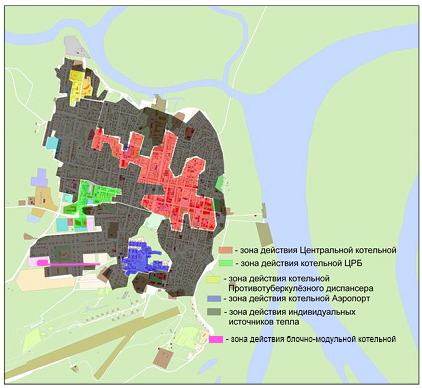 Рисунок 1.1 – Зоны действия источников теплоснабжения пгт. Берёзово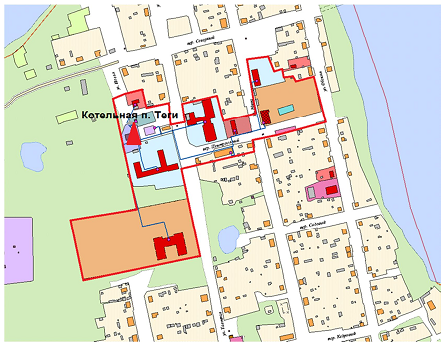 Рисунок 1.2 – Зоны действия источников теплоснабжения с. ТегиЧасть 2. Источники тепловой энергииа) структура основного оборудованияПо состоянию на 01.01.2017 на территории городского поселения Берёзово осуществляют выработку тепловой энергии 6 муниципальных котельных. В таблице 1.3 представлена краткая информация по данным источникам.Таблица 1.3Краткая информация по котельным городского поселения БерёзовоКраткая характеристика системы теплоснабжения в таблице 1.4.Таблица 1.4Технические показатели системы теплоснабжения городского поселения БерёзовоТаблица 1.5Сводная таблица параметров котельныхЦентральная котельная (ЦК)Муниципальная котельная (рис. 1.3), расположенная по адресу ХМАО-Югра, Березовский район, пгт. Берёзово, ул. Путилова, 42 осуществляет подачу тепловой энергии населению на нужды отопления. Данный источник тепловой энергии был введен в эксплуатацию в 2000 г. и является самым мощным в поселении. Котельная производит тепловую энергию в виде горячей воды на отопление.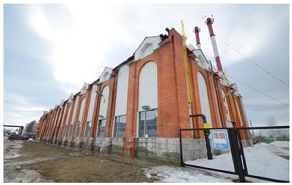 Рисунок 1.3 – Центральная котельнаяМощность котельной составляет 18,6 (16) МВт (Гкал/час). В котельной установлены 4 котла серии КВГМ-4,65 производительностью 4 Гкал/ч каждый. Температурный график 95-70°С. Основным видом топлива является природный газ (резервное топливо-дизельное). Технические характеристики котлов приведены в таблице 1.6.Таблица 1.6Технические характеристики котла водогрейного газомазутного КВГМ-4,65Котлоагрегаты оборудованы горелками ГМГА-4,5. Автоматика горелки входит в комплектацию котла.Котельная работает по независимой схеме теплоснабжения. Для нагрева сетевой воды в котельной установлены теплообменники марки ПВМР 630*2-1-II. Характеристики теплообменника представлены в таблице 1.7.Таблица 1.7Теплообменник ПВМР 630*2-1-IIСистема теплоснабжения – 2-х трубная, закрытая, способ регулирования отпуска теплоты – качественный.В котельной установлены сетевые насосные агрегаты марки 1 Д-200 -1 шт., 1 Д-320 - 2 шт.Исходная вода для подпитки тепловой сети и замкнутого контура поступает из хозяйственно-питьевого водопровода. Подпитка тепловых сетей производится подпиточными насосами 1Д-315 – 3 шт., К25/32 – 2 шт. и К20/30 – 3 шт.Так же в котельной установлены насосные агрегаты ХВО К25/32 – 2 шт., насосный агрегат водоподъёма «ЭЦВ» – 2 шт. и насосные агрегаты второго подъёма К25/32 (2 шт).Характеристики насосных агрегатов, установленных на котельной, представлены в таблице 1.8.Таблица 1.8Насосная группа Центральной котельнойДля сбора производственных сточных вод предусмотрена ёмкость объемом 100 м . На территории расположены склад хранения жидкого топлива в помещении с ёмкостью объемом 5 м , 4 дымовые металлические трубы диаметром по 1 м каждая и две ёмкости для хранения противопожарного запаса воды объёмом по 100 м соответственно.Котельная Центральной районной больницы (ЦРБ)Муниципальная котельная (рис. 1.4), расположенная по адресу ХМАО-Югра, Березовский район, пгт. Берёзово, ул. Газопромысловая, 42, введена в эксплуатацию в 2008 г. Данный источник тепловой энергии осуществляет подачу энергии потребителям в виде горячей воды на отопление.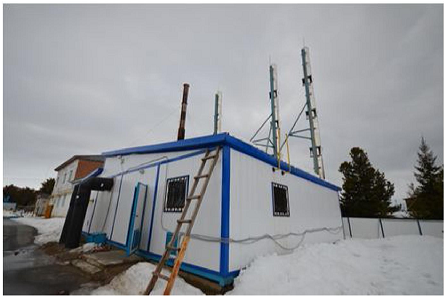 Рисунок 1.4 – Котельная ЦРБМощность котельной составляет 9,0 (7,74) МВт (Гкал/час). В котельной установлены 3 котла серии КВа-3200 производительностью 2,58 Гкал/час. Температурный график 95-70°С. Основным видом топлива является природный газ (резервное топливо-дизельное). Технические характеристики котлов приведены в таблице 1.9.Таблица 1.9Технические характеристики котла водогрейного КВа-3200Система теплоснабжения – 2-х трубная, закрытая, способ регулирования отпуска теплоты – качественный.Данный источник тепловой энергии работает в полностью автоматическом режиме, не требующем постоянного нахождения в котельной обслуживающего персонала.Котельная работает по независимой схеме теплоснабжения. Котлоагрегаты оборудованы горелками фирмы Cib Unigas Cinquecento типа Р 512А M-.PR.S.RU.A.1.50 (150 mbar).Котельная работает по независимой схеме теплоснабжения. На котельной установлены пластинчатые теплообменники фирмы РИДАН типа НН – 2 шт. Характеристики теплообменника представлены в таблице 1.10.Таблица 1.10Характеристики аппарата теплообмена пластинчатого разборного типа ННДля обеспечения циркуляции сетевой воды котлового контура на каждый котлоагрегат установлены насосы Wilo-BL 80/145-11/2 – 3 шт.Насосы сетевого контура: Wilo-BL 80/170-30/2 – 3 шт.Характеристики насосных агрегатов, установленых на котельной представлены в таблице 1.11.Таблица 1.11Насосная группа котельной ЦРБДля подпитки отопительного и котлового контуров в котельной применяется натрий - катионитовая водоумягчительная установка.Котельная Противотуберкулёзного диспансераМуниципальная котельная (рис. 1.5), расположенная по адресу ХМАО-Югра, Березовский район, пгт. Берёзово, ул. Шмидта, 2к, введена в эксплуатацию в 2007 г. Данный источник тепловой энергии осуществляет подачу энергии потребителям в виде горячей воды на отопление.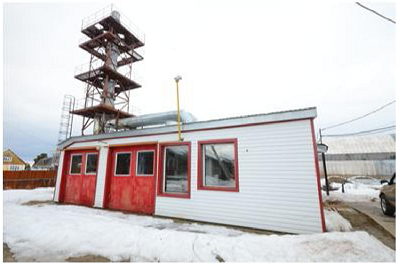 Рисунок 1.5 – Котельная Противотуберкулёзного диспансераМощность котельной составляет 7,44 (6,4) МВт (Гкал/час). В котельной установлены 4 котла марки КВЗа-1,86 Гн производительностью 1,6 Гкал/час каждый. Температурный график 95-70°С. Основным видом топлива является природный газ (резервное топливо-дизельное). Технические характеристики котлов приведены в таблице 1.12.Таблица 1.12Технические характеристики котла водогрейного КВЗа-1,86Система теплоснабжения – 2-х трубная, закрытая, способ регулирования отпуска теплоты – качественный.Данный источник работает полностью в автоматическом режиме, не требующем постоянного нахождения в котельной обслуживающего персонала.Котельная работает по зависимой схеме теплоснабжения.Подпитка тепловых сетей производится подпиточным насосом Grunfos NB-32-160/163 – 1 шт. На котельной установлены сетевые насосные агрегаты марки Gmnfos NB-50-200/200 – 4 шт. и подмешивающие насосные агрегаты Grunfos ТР 50-160/2 – 4 шт.Характеристики насосных агрегатов, установленных на котельной, представлены в таблице 1.13.Таблица 1.13Технические характеристики насосного оборудованияКотельная АэропортМуниципальная котельная (рис. 1.6), расположенная по адресу ХМАО-Югра, Березовский район, пгт. Берёзово, ул. Аэропорт, 6а, введена в эксплуатацию в 1975 г., капитальный ремонт проводился в 1985 г. Данный источник тепловой энергии осуществляет подачу энергии потребителям в виде горячей воды на отопление.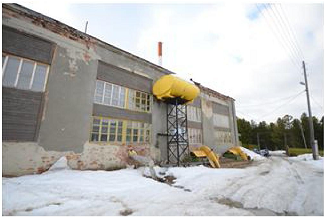 Рисунок 1.6 – Котельная АэропортМощность котельной составляет 6,3 (5,4) МВт (Гкал/час). В котельной установлены 2 паровых котла марки ДКВР 4-13 производительностью 2,7 Гкал/час каждый. Указанные выше котлы были переведены из парового в водогрейный режим. Температурный график 95-70°С. Основным видом топлива является природный газ.Система теплоснабжения – 2-х трубная, закрытая, способ регулирования отпуска теплоты – качественный.Котельная работает по зависимой схеме теплоснабжения.Для обеспечения циркуляции сетевой воды установлены насосы К295/37 – 3 шт. и насосы рециркуляции К80/65 – 2 шт. Подпитка тепловых сетей производится подпиточными насосами К45/80 – 2 шт.В котельной установлены эжекторные насосы марки 3К6 – 2 шт. и насосы химводоподготовки марки 1,5К6 – 2 шт.Характеристики насосных агрегатов, установленных на котельной, представлены в таблице 1.14.Таблица 1.14Насосная группа котельной АэропортНовая блочно-модульная котельнаяКотельная, расположенная по адресу ХМАО-Югра, Березовский район, пгт. Берёзово, ул. Молодежная, 1в, введена в эксплуатацию в 2016 г. Данный источник тепловой энергии осуществляет подачу энергии потребителям в виде горячей воды на отопление и ГВС.Мощность котельной составляет 1,8 (1,54) МВт (Гкал/час). В котельной установлено 2 котла марки КВа-0,8 производительностью 0,77 Гкал/час каждый. Температурный график 95-70°С. Основным видом топлива является природный газ (резервное топливо-дизельное). Технические характеристики котлов приведены в таблице 1.15.Таблица 1.15Технические характеристики котла водогрейного КВа-0,8Система теплоснабжения – 2-х трубная, закрытая, способ регулирования отпуска теплоты – качественный.Котельная работает по зависимой схеме теплоснабжения.Для обеспечения циркуляции сетевой воды котлового контура на каждый котлоагрегат установлены насосы Wilo IPL 50/130-2.2/2 – 2 шт.Насосы сетевого контура: Wilo BL/170-5.5/2 – 2 шт.Исходная вода для подпитки тепловой сети и замкнутого контура поступает из хозяйственно-питьевого водопровода. Подпитка тепловых сетей производится подпиточными насосами Wilo MHI 202-1/E/3-400-50-2 – 2 шт.Так же в котельной установлены насосные агрегаты ГВС Wilo TOP-S25/13 – 2 шт.Характеристики насосных агрегатов, установленных на котельной, представлены в таблице 1.16.Таблица 1.16Насосная группа блочно-модульной котельнойВ качестве водоподготовки используется комплексонатная антинакипная обработка подпиточной воды при помощи установки умягчения воды STF 0844-9100 SEM.Котельная ЖЭУ ТегиКотельная, расположенная по адресу ХМАО-Югра, Березовский район, с. Теги, ул. Новая, 7, введена в эксплуатацию в 2000 г., капитальный ремонт проводился в 2010 году. Данный источник тепловой энергии осуществляет подачу энергии потребителям в виде горячей воды на отопление.Мощность котельной составляет 2,24 (1,93) МВт (Гкал/час). В котельной установлено 2 котла КВЗр-1,12-КБ производительностью 0,96 Гкал/час каждый. Температурный график 95-70°С. Основным видом топлива является уголь. Технические характеристики котлов приведены в таблице 1.17.Таблица 1.17Технические характеристики котловСистема теплоснабжения – 2-х трубная, закрытая, способ регулирования отпуска теплоты – качественный.Котельная работает по зависимой схеме теплоснабжения.Для транспорта теплоносителя в котельной установлено 3 сетевых насоса.Характеристики насосных агрегатов, установленных на котельной, представлены в таблице 1.18.Таблица 1.18Насосная группа котельной Тегиб) параметры установленной тепловой мощности теплофикационного оборудования и теплофикационной установкиДанный раздел не рассматривается, ввиду отсутствия источников тепловой энергии с комбинированной выработкой тепловой и электрической энергии.в) ограничения тепловой мощности и параметры располагаемой тепловой мощностиДля основного оборудования на котельных городского поселения Березово ежегодно производятся режимно-наладочные испытания, на основании которых составляются режимные карты. На основе данных режимно-наладочных испытаний составлен баланс тепловой мощности источников тепловой энергии городского поселения Березово и определен существующий резерв мощности котельных (таблица 1.19).Таблица 1.19Баланс тепловой мощности котельных городского поселения БерезовоКотельные имеют достаточный резерв тепловой мощности для обеспечения тепловой энергией потребителей централизованной системы теплоснабжения.г) объем потребления тепловой энергии (мощности) и теплоносителя на собственные и хозяйственные нужды и параметры тепловой мощности неттоЦентральная котельная – мощность 18,6 МВт, снижения мощности нет, в консервации оборудования нет, все оборудование работает соответственно составленного и утвержденного графика.Котельная ЦРБ – мощность котельной 9,0 МВт, снижения мощности нет, в консервации оборудования нет, все оборудование работает соответственно составленного и утвержденного графика.Котельная противотуберкулезного диспансера – мощность котельной 7,44 МВт, снижения мощности нет, в консервации оборудования нет, все оборудование работает соответственно составленного и утвержденного графика.Котельная аэропорт – мощность котельной 6,3 МВт, снижения мощности нет, в консервации оборудования нет, все оборудование работает согласно составленного и утвержденного графика.Новая блочно-модульная котельная – мощность котельной 1,8 МВт, снижения мощности нет, в консервации оборудования нет, все оборудование работает согласно составленного и утвержденного графика.Котельная ЖЭУ Теги – мощность котельной 2,24 МВт, снижения мощности нет, в консервации оборудования нет, все оборудование работает согласно составленного и утвержденного графика.Объем потребления тепловой энергии (мощности) и теплоносителя на собственные и хозяйственные нужды и параметры тепловой мощности нетто представлены в таблице 1.20.Таблица 1.20Значения установленной, располагаемой и мощности нетто котельных городского поселения Березовод) срок ввода в эксплуатацию теплофикационного оборудования, год последнего освидетельствования при допуске к эксплуатации после ремонтов, год продления ресурса и мероприятия по продлению ресурсаСрок ввода в эксплуатацию теплофикационного оборудования обусловлен сроком ввода централизованных источников теплоснабжения (таблица 1.21).Таблица 1.21Срок ввода в эксплуатациюПо предоставленной информации последний и единственный капитальный ремонт на источниках тепловой энергии городского поселения Берёзово проводился на котельной Аэропорт в 1985 г. и котельной ЖЭУ в 2010 году.е) схемы выдачи тепловой мощности, структура теплофикационных установокДанный раздел не рассматривается, ввиду отсутствия источников тепловой энергии с комбинированной выработкой тепловой и электрической энергии.ж) способ регулирования отпуска тепловой энергии от источников тепловой энергии с обоснованием выбора графика изменения температур теплоносителяСпособ регулирования отпуска теплоты – качественный, согласно утвержденного температурного графика снабжающих организаций.Температурные графики качественного регулирования тепловой нагрузки приведены в части 3 главы 1.з) среднегодовая загрузка оборудованияГодовая загрузка котельных не является равномерной. Как правило, летние нагрузки ниже зимних, вследствие более высокой температуры водопроводной воды, а также благодаря меньшим теплопотерям теплопроводов. Пиковые нагрузки приходятся фактически на самый холодный месяц года – январь.и) способы учета тепла, отпущенного в тепловые сетиУчет тепла, отпущенного в сеть с котельных, производится с помощью технических узлов учета тепловой энергии, установленных на выходе с котельных.Для осуществления контроля отпущенного тепла потребителям с Центральной котельной на прямом трубопроводе осуществлена установка теплосчетчиков типа СТ, для закрытой системы теплоснабжения со счетчиком горячей воды типа ВСТ-200, с вычислителем конструкции «SUPERCAL-430».Данные об осуществлении контроля отпущенного тепла потребителям с котельных ЦРБ, Противотуберкулезного диспансера, котельной Аэропорт, новой блочно-модульной котельной и котельной ЖЭУ Теги представлены не были.к) статистика отказов и восстановлений оборудования источников тепловой энергииДанные о статистике отказов и восстановлений оборудования источников тепловой энергии предоставлены не были.л) предписания надзорных органов по запрещению дальнейшей эксплуатации источников тепловой энергииПредписаний надзорных органов по запрещению дальнейшей эксплуатации котельных не выдавались.Часть 3. Тепловые сети, сооружения на них и тепловые пунктыа) описание структуры тепловых сетей от каждого источника тепловой энергии, от магистральных выводов до центральных тепловых пунктов или до ввода в жилой квартал или промышленный объектПередача тепловой энергии осуществляется по тепловым сетям протяженностью 19,135 км (в двухтрубном исчислении) со средним износом 30%. Котельные функционируют автономно. Структура тепловых сетей представлена в таблице 1.22.Таблица 1.22Структура тепловых сетей источников тепловой энергии городского поселения Березовоб) электронные и (или) бумажные карты (схемы) тепловых сетей в зонах действия источников тепловой энергииСуществующие зоны действия системы теплоснабжения городского поселения Березово представлены в на рисунках 1.7 и 1.13.Схемы трубопроводов тепловых сетей котельных, которые обеспечивают подачу теплоносителя представлены на рисунках 1.8-1.13.Рисунок 1.7 – Зоны действия источников теплоснабжения пгт. Берёзово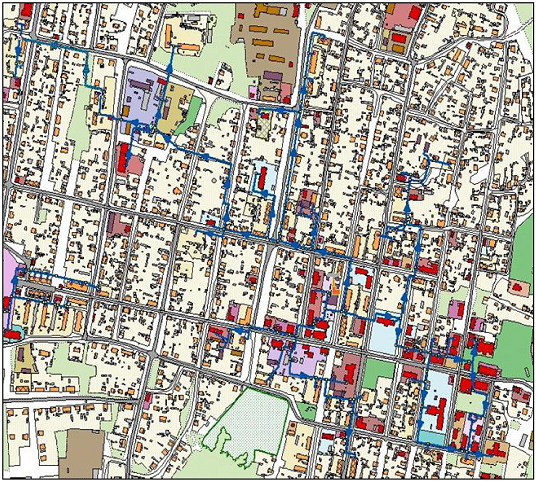 Рисунок 1.8 – Схема трубопроводов тепловых сетей Центральной котельной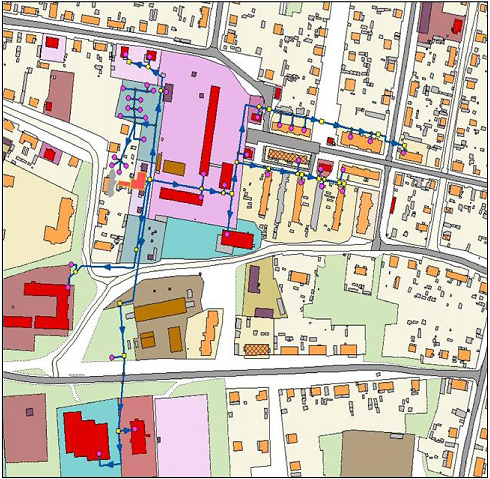 Рисунок 1.9 – Схема трубопроводов тепловых сетей котельной ЦРБ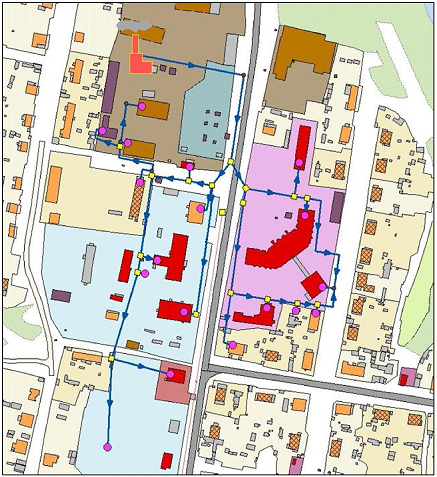 Рисунок 1.10 – Схема трубопроводов тепловых сетей котельной Противотурберкулезного диспансера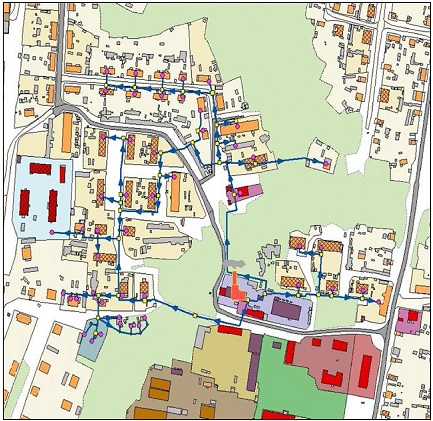 Рисунок 1.11 – Схема трубопроводов тепловых сетей котельной Аэропорт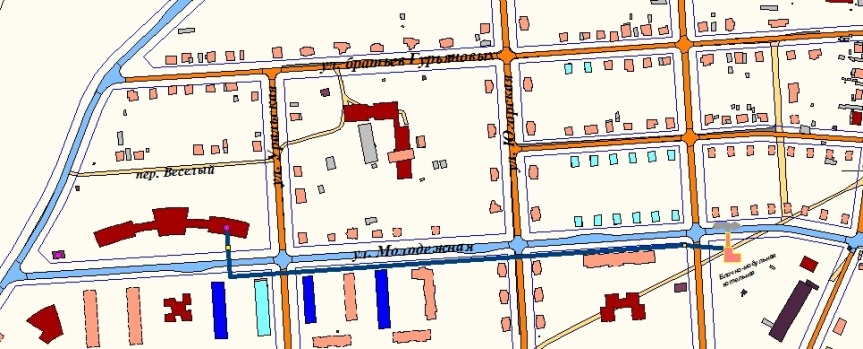 Рисунок 1.12 – Схема трубопроводов тепловых сетей блочно-модульной котельнойРисунок 1.13 – Зона действия и схема трубопроводов тепловых сетей  котельной ЖЭУ Теги в) параметры тепловых сетей, включая год начала эксплуатации, тип изоляции, тип компенсирующих устройств, тип прокладки, краткую характеристику грунтов в местах прокладки с выделением наименее надёжных участков, определением их материальной характеристики и подключенной тепловой нагрузкиПрокладка трубопроводов тепловых сетей котельных городского поселения Березово выполнена надземно на низких опорах, подземно бесканально и подземно канально. Информация по трубопроводам тепловых сетей котельных городского поселения Березово представлена в таблицах 1.23-1.25.Почвенный покров не отличается большим разнообразием. На приречных дренированных участках под густой темнохвойной тайгой распространены подзолистые почвы. На водоразделах со слабым поверхностным и грунтовым стоком преобладают различные виды глеевых почв, которые в центральной части обычно сменяются болотными. Маломощные подзолистые почвы лёгкого механического состава характерны для областей распространения зандра; на них, как правило, произрастают боры-ягельники. Для обской поймы характерно сложное сочетание аллювиальных, дерново-луговых и болотных почв.Для защиты наружной поверхности труб от коррозии применяется покрытие изолом в два слоя по холодной изольной мастике.Тепловая изоляция трубопроводов осуществлена матами из стеклянного штапельного волокна на синтетическом связующем ГОСТ 10499-78, покрывной слой – стеклопластик рулонный РСТ ТУ-И-145-80, изоляция трубопроводов проложенных надземно (выход на опору) выполнена матами из стеклянного штапельного волокна с покрытием сталью тонколистовой оцинкованной ГОСТ 14918-80.Компенсация температурных удлинений трубопроводов осуществляется за счет углов поворота и П-образных компенсаторов.Таблица 1.23Обобщенная информация по трубопроводам тепловых сетей котельных (центральная котельная, котельная ЦРБ, котельная Противотурберкулезного диспансера, котельная Аэропорт) пгт. БерезовоТаблица 1.24Обобщенная информация по трубопроводам тепловых сетей блочно-модульной котельной пгт. БерезовоТаблица 1.25Обобщенная информация по трубопроводам тепловых сетей котельной ЖЭУ с. Тегиг) описание типов и количества секционирующей и регулирующей арматуры на тепловых сетяхНа врезках в существующие тепловые сети устроены тепловые камеры с установкой в них запорной арматуры. В большинстве тепловых камер и прочих точках врезки в существующую тепловую сеть преобладает запорная арматура в виде шаровых кранов и клиновых задвижек.Данные о количестве секционирующей и регулирующей арматуры на тепловых сетях отсутствуют.д) описание типов и строительных особенностей тепловых камер и павильоновТепловые камеры применяются на тепловых, водопроводных, газовых, канализационных сетях. Они используются в подземных коммуникациях и эксплуатируются в слабоагрессивной среде. Сборные железобетонные камеры состоят из трех элементов: Верхнего (плиты перекрытия), среднего и нижнего блоков.Описание типов и строительных особенностей тепловых камер и павильонов.Плиты перекрытия тепловых камер производятся из бетона класса В 12,5 или М150 по морозостойкости соответствуют F150, по водонепроницаемости W4. Нормативная прочность бетона в процентах от класса бетона составляет лето/зима 70/90 , что придает плитам высокую плотность и прочность, способность выдерживать большие нагрузки и защищать от физических воздействий.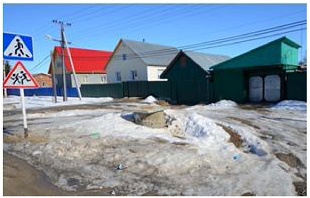 Рисунок 1.14 – Павильон на т/с от ЦКПлиты перекрытия ВП, применяемые для тепловых камер, являются теплоизоляторами, способствуют экономии теплоэнергии и защищают от воздействия агрессивных сред. Изготовляют плиты различных размеров длиной от 160 до 550см, шириной 60, 120, 180, 221 см, толщиной от 16 до 36 см. Камеры тепловых сетей и соответственно плиты перекрытия имеют большие размеры из-за габаритности узлов теплосети. Для обслуживания оборудования тепловых камер в теплосетях число отверстий в плите перекрытия должно быть не менее двух (при площади камеры до 6 м) и не менее четырех (при площади более 6 м) круглой или квадратной формы, на рисунке 1.14 видно, что при размерах плиты перекрытия 180x160 и соответственно площадью равной 2,8 м устроено одно отверстие.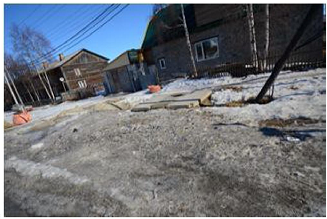 Рисунок 1.15 – Павильон на т/с от ЦК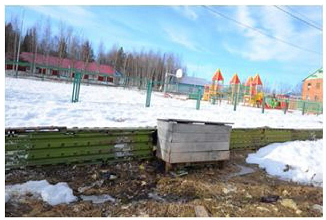 Рисунок 1.16 – Павильон на т/с от котельной АэропортНа рисунке 1.15 представлен типичный для городского поселения Березово павильон на тепловой сети, в котором расположена секционная запорная арматура. Павильон на рисунке 1.16 выполнен из древесины, его размеры 1,5м*1м*0,5 м, такого плана Павильоны в основном встречаются на сетях от котельных Аэропорт, ЦРБ, Противотуберкулезного диспансера.е) описание графиков регулирования отпуска тепла в тепловые сети с анализом их обоснованностиТемпературные графики сетевой воды для котельных поставок тепловой энергии с целью горячего водоснабжения потребителей не предусматривают, кроме блочно-модульной котельной.Температурный график качественного регулирования тепловой нагрузки котельных городского поселения Березово – 95-70°С.Таблица 1.26Температурный график котельных, кроме блочно-модульной котельнойТаблица 1.27Температурный график блочно-модульной котельнойж) фактические температурные режимы отпуска тепла в тепловые сети и их соответствие утвержденным графикам регулирования отпуска тепла в тепловые сетиПри анализе отчетов по котельным городского поселения Берёзово, выявлены единичные случаи снижения температуры в подающем трубопроводе и превышения температуры. Среднее отклонение за год не превышает 3% («Типовая инструкция по технической эксплуатации систем транспорта и распределения тепловой энергии (тепловых сетей)» РД 153-34.0-20.507-98: "2.3.4. Организация, эксплуатирующая тепловые сети, как ответственный представитель теплоснабжающей организации обязана поддерживать температуру сетевой воды в подающем трубопроводе на границе эксплуатационной ответственности в соответствии с приложенным к договору температурным графиком, не допуская отклонений среднесуточной температуры более, чем указано в договоре; если в договоре не указаны допустимые отклонения, то они должны приниматься равными плюс-минус 3%...".з) гидравлические режимы тепловых сетей и пьезометрические графикиПринятый качественный режим регулирования отпуска тепла отопительной нагрузки заключается в изменении температуры сетевой воды в подающем трубопроводе в зависимости от температуры наружного воздуха, и при этом гидравлический режим работы системы теплоснабжения остается неизменным, т.е. он не должен претерпевать изменений в течение всего отопительного периода. Правилами технической эксплуатации тепловых электрических станций и тепловых сетей предусматривается ежегодная разработка гидравлических режимов тепловых сетей для отопительного и летнего периодов.Расчет гидравлического режима котельных и составление пьезометрических графиков проводилось в программном комплексе ZuluThermo 7.0 в 2012 году при разработке схемы теплоснабжения, при актуализации схемы теплоснабжения на 2018 год дополнительно расчеты не проводись.и) статистика отказов тепловых сетей (аварий, инцидентов) за последние 5 летДанные о статистике отказов тепловых сетей отсутствуют.к) статистика восстановлений (аварийно-восстановительных ремонтов) тепловых сетей и среднее время, затраченное на восстановление работоспособности тепловых сетей, за последние 5 летДанные о статистике восстановлений тепловых сетей отсутствуют.л) описание процедур диагностики состояния тепловых сетей и планирования капитальных (текущих) ремонтовДиагностика состояния тепловых сетей приборным методом в городском поселении Берёзово не проводится.Планирование капитальных и текущих ремонтов производится на основании указаний заводов-изготовителей, указанных в паспортах на оборудование, и в соответствии с системой планово-предупредительного ремонта, действующей в снабжающем предприятии.м) описание периодичности и соответствия техническим регламентам и иным обязательным требованиям процедур летних ремонтов с параметрами и методами испытаний (гидравлических, температурных, на тепловые потери) тепловых сетейОтчеты по выполненным работам в соответствии с план-графиком планово-предупредительного ремонта при подготовке к отопительным сезонам предоставлены не были.н) описание нормативов технологических потерь при передаче тепловой энергии (мощности), теплоносителя, включаемых в расчет отпущенной тепловой энергии (мощности) и теплоносителяНормативы технологических потерь при передаче тепловой энергии, теплоносителя, включаемых в расчет отпущенной тепловой мощности и теплоносителя предоставлены не были.о) оценка тепловых потерь в тепловых сетях за последние 3 года при отсутствии приборов учета тепловой энергииРасчет нормативных технологических потерь в тепловых сетях выполнен в программном комплексе ZuluThermo 7.0 согласно «Методики определения потребности в топливе, электрической энергии и воде при производстве и передаче тепловой энергии и теплоносителей в системах коммунального теплоснабжения» МДК 4-05.2004. Результаты расчета представлены в таблице 1.28.Таблица 1.28Расчет нормативных технологических потерь в тепловых сетяхСуммарные нормативные тепловые потери по всем котельным городского поселения. Берёзово составляют 4,631 тыс. Гкал/год. Расчет произведен исходя из нормативных тепловых потерь. Фактическое состояние тепловой изоляции не всегда соответствует нормам, реальные тепловые потери при передаче тепловой энергии превысят расчетные значения. В процессе текущих ремонтов при замене изношенных участков сетей используются стальные трубопроводы, покрытые современной изоляцией в ППУ исполнении, что увеличивает коэффициент сопротивления теплопередаче через тепловую изоляцию труб и снижает тепловые потери до нормативных значений.п) предписания надзорных органов по запрещению дальнейшей эксплуатации участков тепловой сети и результаты их исполненияНа основании предоставленной информации можно сделать вывод о том, что предписаний надзорных органов по запрещению дальнейшей эксплуатации участков тепловой сети не выдавалось.р) описание типов присоединений теплопотребляющих установок потребителей к тепловым сетям с выделением наиболее распространенных, определяющих выбор обоснование графика регулирования отпуска тепловой энергии потребителямПотребители представляют собой здания жилого, социально-культурного, административного и производственного назначения.Конечные потребители рассматриваемых котельных городского поселения Березово подключены к централизованной системе теплоснабжения через непосредственное подключение по зависимой схеме теплоснабжения на отопление.Горячее водоснабжение потребителей осуществляется по независимой схеме через водоподогреватели. Подключение подогревателей горячего водоснабжения выполнено по параллельной схеме.График регулирования отпуска тепловой энергии котельных качественный, производится регулирование температуры в подающем трубопроводе на выводах котельных в зависимости от температуры наружного воздуха по утвержденному температурному графику 95/70 °С.с) сведения о наличии коммерческого приборного учета тепловой энергии, отпущенной из тепловых сетей потребителям, и анализ планов по установке приборов учета тепловой энергии и теплоносителяПриборы коммерческого учета тепловой энергии присутствуют у части потребителей. Расчеты с потребителями, не оборудованными приборами учета производятся по утвержденному в городском поселении Березово нормативу.т) анализ работы диспетчерских служб теплоснабжающих (теплосетевых) организаций и используемых средств автоматизации, телемеханизации и связиАДС отсутствует.у) уровень автоматизации и обслуживания центральных тепловых пунктов, насосных станцийАвтоматизация на насосной станции отсутствует.ф) сведения о наличии защиты тепловых сетей от превышения давленияСведений о наличии защиты тепловых сетей от превышения давления не предоставлено.х) перечень выявленных бесхозяйных тепловых сетей и обоснование выбора организации, уполномоченной на их эксплуатациюБесхозяйных тепловых сетей не выявлено.Часть 4. Зоны действия источников тепловой энергииНа территории городского поселения Березово имеется несколько теплоснабжающих предприятий (МУП «Теплосети Березово» и ОАО «ЮТЭК-Региональные сети»), эксплуатирующих 6 котельных суммарной установленной мощностью 39,01 Гкал/ч, присоединенная нагрузка – 16,72 Гкал/час. Потребителями услуг теплоснабжения являются жилой фонд, производственные и социально-бытовые объекты городского поселения Березово. Протяженность тепловых сетей, по которым осуществляется транспорт тепловой энергии, составляет 19,135 км. Котельные и сети находятся в собственности Муниципального предприятия Березовского района.Снабжающие организации вырабатывают и транспортируют тепловую энергию в виде горячей воды, осуществляя выработку, передачу и распределение тепловой энергии конечным потребителям.Зоны действия котельных городского поселения Березово представлены на рисунках 1.17-1.18.Зоны действия котельных не соприкасаются, что не позволяет производить взаимное резервирование. В дальнейшем Схемой необходимо предусмотреть вариант аварийного резервирования путем строительства перемычек для закольцовок котельныхРисунок 1.17 – Зоны действия источников теплоснабжения пгт. БерёзовоРисунок 1.18 – Зоны действия источников теплоснабжения с. ТегиЧасть 5. Тепловые нагрузки потребителей тепловой энергии, групп потребителей тепловой энергии в зонах действия источников тепловой энергииа) значения потребления тепловой энергии в расчетных элементах территориального деления при расчетных температурах наружного воздухаЗначения потребления тепловой энергии абонентами, подключенными к тепловой сети от ведомственных котельных городского поселения Березово представлены в таблицах 1.29-1.32.Таблица 1.29Объем полезного отпуска по организациям потребителям, подключенных к центральной котельной, котельной ЦРБ, котельной Противотуберкулезного диспансера, котельной АэропортТаблица 1.30Объем полезного отпуска по населению, подключенного к центральной котельной, котельной ЦРБ, котельной Противотуберкулезного диспансера, котельной АэропортТаблица 1.31Объем полезного отпуска объектов, подключенных к блочно-модульной котельнойТаблица 1.32Объем полезного отпуска объектов, подключенных к котельной ЖЭУ Тегиб) случаи (случая) применения отопления жилых помещений в многоквартирных домах с использованием индивидуальных квартирных источников тепловой энергииИнформация по долевому соотношению данных источников с разделением на поквартирные и установленные в индивидуальных домах коттед жного типа отсутствует.в) значения потребления тепловой энергии в расчетных элементах территориального деления за отопительный период и за год в целомСводные данные о потреблении и подключении нагрузки к источникам тепловой энергии городского поселения Берёзово представлены в таблице 1.33.Таблица 1.33Потребление и подключение нагрузки к источникам тепловой энергии городского поселения Березовог) значения потребления тепловой энергии при расчетных температурах наружного воздуха в зонах действия источника тепловой энергииДанная информация предоставлена в таблицах главы 1 части 5 настоящего документа.д) существующие нормативы потребления тепловой энергии для населения на отопление и горячее водоснабжениеБолее чем у 50 % потребителей города отсутствуют счетчики тепла, и их тепловая нагрузка рассчитывается с учетом нормативов потребления коммунальных услуг.Часть 6. Тепловые нагрузки потребителей тепловой энергии, групп потребителей тепловой энергии в зонах действия источников тепловой энергииа) балансы установленной, располагаемой тепловой мощности и тепловой мощности нетто, потерь тепловой мощности в тепловых сетях и присоединенной тепловой нагрузки по каждому источнику тепловой энергии, а в случае нескольких выводов тепловой мощности от одного источника тепловой энергии - по каждому из выводовНа основании расчетных данных составлена таблица 1.34, в которой приняты нормативные потери в тепловых сетях и на собственные нужды котельных.Таблица 1.34Балансы тепловой мощности и тепловой мощности нетто котельных городского поселения БерезовоРисунок 1.19 – Сравнение мощности нетто котельных и подключенных тепловых нагрузокНа рисунке 1.19 виден резерв мощности в расчетном режиме при температуре наружного воздуха.В соответствии со СНиП 41-02-2003 «Тепловые сети» на теплоисточниках аварийный резерв тепловой мощности должен составлять порядка 90 % тепловой нагрузки потребителей при выходе из работы котла с наибольшей тепловой мощностью.б) резервы и дефициты тепловой мощности нетто по каждому источнику тепловой энергии и выводам тепловой мощности от источников тепловой энергииРасчет резерва тепловой мощности котельных городского поселения Берёзово при выходе из строя котла с наибольшей тепловой мощностью приведен в таблице 1.35.Таблица 1.35Расчет резерва тепловой мощности котельных городского поселения БерёзовоАварийный резерв мощности энергосистемы – резерв мощности, необходимый для восполнения аварийного понижения мощности в энергосистеме.Как видно из таблицы 1.32, значения резерва тепловой мощности при выходе из строя котла с наибольшей тепловой мощностью блочно-модульной котельной не достаточно.На остальных котельных при выходе из строя самого мощного котла наблюдается резерв тепловой мощности. Это свидетельствует о том, что помимо покрытия тепловой нагрузки соответствующей котельной, возможно покрытие дополнительной тепловой нагрузки при расчетной температуре наружного воздуха.Если значение резерва тепловой мощности при выходе из строя котла с наибольшей тепловой мощностью отрицательно, то система не надежна.в) гидравлические режимы, обеспечивающие передачу тепловой энергии от источника тепловой энергии до самого удаленного потребителя и характеризующих существующие возможности (резервы и дефициты по пропускной способности) передачи тепловой энергии от источника к потребителюПри поверочном расчете, выполненном в программном комплексе «ZuluThermo 7.0» выявлено:Существующий гидравлический режим обеспечивает надежную циркуляцию теплоносителя, напора сетевых насосов достаточно для работы тепловой сети;Повсеместные случаи неравномерного распределения тепловой энергии между потребителями, вследствие которого ближайшие потребители имеют избыток «тепла», наиболее удаленные потребители имеют недостаток «тепла»;Вся тепловые сети требуют наладки;Резерв тепловой мощности позволяет расширить зону действия источников и подключить дополнительных потребителей.г) причины возникновения дефицитов тепловой мощности и последствий влияния дефицитов на качество теплоснабженияДанный раздел не рассматривался ввиду отсутствия дефицитов тепловой мощности.д) резервы тепловой мощности нетто источников тепловой энергии и возможности расширения технологических зон действия источников с резервами тепловой мощности нетто в зоны действия с дефицитом тепловой мощностиНеобходимости для переключения части избыточной мощности в зоны с недостатком нет.Часть 7. Балансы теплоносителяа) утвержденные балансы производительности водоподготовительных установок теплоносителя для тепловых сетей и максимального потребления теплоносителя в теплоиспользующих установках потребителей в перспективных зонах действия систем теплоснабжения и источников тепловой энергии, в том числе работающих на единую тепловую сетьТепловая сеть закрытая. Потребление теплоносителя в теплоиспользующих установках потребителей в существующих и перспективных зонах действия систем теплоснабжения и источников тепловой энергии отсутствует.б) утвержденные балансы производительности водоподготовительных установок теплоносителя для тепловых сетей и максимального потребления теплоносителя в аварийных режимах систем теплоснабженияВ соответствии со СНиП 41-02-2003 «Тепловые сети» (п.6.17) аварийная подпитка в количестве 2 % от объема воды в тепловых сетях и присоединенных к ним систем теплопотребления осуществляется химически не обработанной и недеаэрированной водой.На основании принятых объемов перспективного потребления тепловой мощности и перспективных балансов тепла на теплоисточниках, в Схеме, в соответствии с требованиями СНиП 41-02-2003 «Тепловые сети» определена перспективная подпитка тепловых сетей в номинальном и аварийном режимах, а также требуемая производительность ХВО на котельных.Объем теплоносителя необходимый для подпитки тепловой сети и производительности водоподготовительных установок в аварийном режиме приведен в таблице 1.36.Таблица 1.36Объем теплоносителя необходимый для подпитки тепловой сети и производительности водоподготовительных установок в аварийном режимеБаланс теплоносителя для подпитки тепловой сети и производительности водоподготовительных установок в аварийном режиме в сравнении с существующей производительностью химводоподготовки приведены в таблице 1.37.Таблица 1.37Баланс теплоносителя для подпитки тепловой сети и производительности водоподготовительных установок в аварийном режиме в сравнении с существующей производительностью химводоподготовкиЧасть 8. Топливные балансы источников тепловой энергии и система обеспечения топливома) описание видов и количества используемого основного топлива для каждого источника тепловой энергииОсновным видом топлива, используемого для производства тепловой энергии на котельных пгт. Берёзово, является природный газ, на котельной в с. Теги – уголь. Поставки топлива в пгт. Березово осуществляются централизованно, по газопроводу. Газораспределительной организацией является ОАО «Березовогаз».Топливоснабжающей организацией производится ежемесячный отбор проб газа с целью определения соответствия его компонентного состава установленным нормам. Фактические объемы потребления топлива котельными представлены в таблице 1.38.Таблица 1.38Расход топлива котельными городского поселения Березовоб) описание видов резервного и аварийного топлива и возможности их обеспечения в соответствии с нормативными требованиямиСведения о видах топлива, потребляемого источниками тепловой энергии, приведено в таблице 1.39.Таблица 1.39Виды топлива, используемые котельнымив) описание особенностей характеристик топлив в зависимости от мест поставкиДанный раздел не рассматривался ввиду того, что информация об особенностях характеристик топлив не была предоставлена.г) анализ поставки топлива в периоды расчетных температур наружного воздухаПоставки топлива (природного топлива) на котельные пгт. Березова осуществляются централизованно по газопроводу и не имеют сезонных особенностей.В качестве основного топлива на котельной с. Теги используется каменный уголь. Уголь доставляется в д. Теги водным транспортом, разгружается на берег и доставляется до котельной автотранспортом. Склад угля находится рядом с котельной. Территория складирования выложена бетонными плитам. Размер территории складирования 15*25 м. Подача топлива (каменного угля) в котельной д. Теги осуществляется вручную. Дробилки – отсутствуют.Часть 9. Надёжность теплоснабженияа) описание показателей, определяемых в соответствии с методическими указаниями по расчету уровня надежности и качества поставляемых товаров, оказываемых услуг для организаций, осуществляющих деятельность по производству и (или) передаче тепловой энергииОбщие положенияПоказатели надежности и качества определяются в отношении поставляемой регулируемыми организациями тепловой энергии, оказываемых ими услуг по ее передаче и осуществляемого подключения к объектам соответствующей регулируемой организации тепловых сетей и (или) теплопотребляющих установок потребителей тепловой энергии, а также объектов теплосетевого хозяйства иных лиц.Юридические и физические лица, владеющие теплопотребляющими установками и (или) объектами теплосетевого хозяйства, технологически присоединенными к коллекторам и (или) объектам теплосетевого хозяйства регулируемой организации, рассматриваются как потребители товаров и услуг данной организации (далее - потребители товаров и услуг).Система показателей надежности и качества состоит из показателей, характеризующих: надежность производства и передачи тепловой энергии и соответствие термодинамических параметров теплоносителя установленным нормативам (далее – показатели уровня надежности), а также показателей, характеризующих своевременность и надлежащее качество осуществления подключения к тепловым сетям или коллекторам данной регулируемой организации и качество обслуживания ею своих потребителей товаров и услуг (далее - показатели уровня качества).Учет данных первичной информации, используемой при определении фактических значений показателей надежности и качества, производится путем заполнения регулируемой организацией форм.Плановые значенияПлановые значения для показателей: числа нарушений в межотопительный период (Рчм), продолжительности и объема нарушений в подаче тепловой энергии в отопительный период (Рп, Ро), а также продолжительности рассмотрения заявлений на подключение (Вп) задаются. Корректировка цен (тарифов), установленных на долгосрочный период регулирования, связанная с отклонением фактических значений от плановых по указанным показателям.Плановые значения для показателей: продолжительности и объема нарушений в подаче тепловой энергии в межотопительный период (Рпм, Ром), продолжительности нарушений в подаче тепловой энергии для потребителей 1-ой категории надежности (Рп(1)), уровня отклонений термодинамических параметров теплоносителя от договорных значений в части температуры теплоносителя в подающем трубопроводе (Rn, Rb, Rbm), а также клиентоориентированности (Вкл) задаются начиная с 2014 года. Корректировка цен (тарифов), установленных на долгосрочный период регулирования, связанная с отклонением фактических значений от плановых по указанным показателям.Показатели, используемые при определении уровня надёжности поставляемых товаров и оказываемых услуг регулируемыми организациями, и порядок расчета их значений.Уровень надёжности поставляемых товаров и оказываемых услуг регулируемой организацией определяется исходя из числа, объема и продолжительности возникающих в результате технологических нарушений на объектах данной регулируемой организации:• перерывов, прекращений, ограничений в подаче тепловой энергии в точках присоединения теплопотребляющих установок и объектов теплосетевого хозяйства потребителя товаров и услуг к коллекторам или объектам теплосетевого хозяйства указанной регулируемой организации, сопровождаемых зафиксированным приборами учета теплоносителя или тепловой энергии прекращением подачи теплоносителя или подачи тепловой энергии на теплопотребляющие установки потребителя товаров и услуг или его абонентов (далее - прекращение подачи тепловой энергии);• не сопровождавшихся прекращением подачи тепловой энергии потребителю товаров и услуг, но зафиксированных приборами учета теплоносителя или тепловой энергии, отклонений значений входной температуры теплоносителя от договорных значений, по которым имеется зарегистрированная в установленном порядке претензия от потребителя товаров и услуг, в том числе к соблюдению температурного графика, в случае если указанное отклонение не вызвано несоблюдением потребителем договорных условий теплопотребления (далее - отклонение параметров теплоносителя).Под продолжительностью прекращения подачи тепловой энергии и (или) отклонения параметров теплоносителя понимается интервал времени от момента возникновения соответствующего нарушения в подаче тепловой энергии на тепло-потребляющую установку до момента его окончания, но не позднее времени ликвидации в рассматриваемой организации технологического нарушения, приведшего к указанному прекращению подачи тепловой энергии или отклонению параметров теплоносителя. Если до момента времени ликвидации технологического нарушения у потребителя товаров и услуг возникло несколько случаев прекращения подачи тепловой энергии и (или) отклонения параметров ее теплоносителя, обусловленных указанным технологическим нарушением, то все эти случаи относятся на одно нарушение в подаче тепловой энергии, а их продолжительности у соответствующего потребителя суммируются для получения продолжительности рассматриваемого нарушения в подаче тепловой энергии. В случае если нарушение одновременно затронуло нескольких потребителей товаров и услуг, его продолжительность определяется как максимальная по всем таким потребителям.Для целей расчета значений показателей уровня надежности рассматриваются все прекращения подачи тепловой энергии и отклонения параметров теплоносителя, имеющие продолжительность свыше времени, предусмотренного договорными отношениями между организацией и соответствующим потребителем товаров и услуг (исполнителем коммунальных услуг для него), или (в отсутствие указанного времени в договорах) свыше 4 часов для прекращения подачи тепловой энергии и 24 часов для отклонения параметров теплоносителя и (или) повлекшие за собой ущерб для жизни людей, за исключением случаев, вызванных проведением на оборудовании данной регулируемой организации плановых ремонтных и профилактических работ и работ по подключению новых потребителей, установленной продолжительности и с предварительным уведомлением в установленном порядке потребителя товаров и услуг, а также произошедших в результате технологических нарушений, отключений, переключений на объектах теплосетевого хозяйства, теплоисточниках или теплопотребляющих установках данного потребителя товаров и услуг, равно как и в результате обстоятельств непреодолимой силы либо сверхрасчетных природно-климатических нагрузок (условий) или вследствие иных обстоятельств, исключающих ответственность организации, рассматриваются как нарушения в подаче тепловой энергии потребителю товаров и услуг со стороны рассматриваемой организации (далее - нарушения в подаче тепловой энергии).Обстоятельства и причины возникновения технологических нарушений, повлекших нарушения в подаче тепловой энергии, определяются в установленном порядке. Оформленные по результатам выяснения причин документы наряду с зарегистрированными в установленном порядке претензиями потребителей товаров и услуг и данными приборов коммерческого учета теплоносителя, тепловой энергии, в том числе, служат основанием для расчета значений показателей уровня надежности для соответствующих регулируемых организаций, являются обосновывающими материалами и предоставляются (по запросу) регулирующим органам.К показателям уровня надежности относятся следующие:показатели, определяемые числом нарушений в подаче тепловой энергии,показатели, определяемые приведенной продолжительностью прекращений подачи тепловой энергии,показатели, определяемые приведенным объемом неотпуска тепла в результате нарушений в подаче тепловой энергии,показатели, определяемые средневзвешенной величиной отклонений температуры теплоносителя, соответствующих отклонениям параметров теплоносителя в результате нарушений в подаче тепловой энергии.Показатели 2), используемые при определении уровня надёжности поставки товаров, оказания услуг регулируемыми организациями, дифференцируются с учетом вида нарушения в подаче тепловой энергии, а также категории надежности потребителей товаров и услуг, являющихся потребителями тепловой энергии.Для дифференциации по видам нарушений в подаче тепловой энергии при определении характеристик для показателей уровня надежности используется коэффициент вида нарушения в подаче тепловой энергии (Кв).Рассматриваются следующие два вида нарушения в подаче тепловой энергии:• внезапное нарушение в подаче тепловой энергии из-за несоблюдения регулируемой организацией регламентов эксплуатации объектов и оборудования теплофикационного и (или) теплосетевого хозяйства, происходящее без предварительного уведомления в установленном порядке потребителя товаров и услуг и приводящее к прекращению подачи тепловой энергии на срок более 8 часов в отопительный сезон или более 24 часов в межотопительный период в силу организационных или технологических причин, вызванных действиями (бездействием) данной регулируемой организации, что подтверждается Актом расследования по форме, утверждённой федеральным органом исполнительной власти, осуществляющим функции по выработке и реализации государственной политики и нормативно-правовому регулированию в сфере топливно- энергетического комплекса, в том числе по вопросам теплоэнергетики, либо оформленным в порядке, предусмотренном договором теплоснабжения, Актом о фактах и причинах нарушения договорных обязательств по качеству услуг теплоснабжения и режиму отпуска тепловой энергии, Актом о непредоставлении коммунальных услуг или предоставлении коммунальных услуг ненадлежащего качества либо другими, предусмотренными договорными отношениями между регулируемой организацией и соответствующим потребителем товаров и услуг (исполнителем коммунальных услуг для него) Актами (далее – надлежаще оформленный Акт), – Кв = 1,00;• внезапное прекращение подачи тепловой энергии на срок не более 8 часов в отопительный сезон или не более 24 часов в межотопительный период или иное нарушение в подаче тепловой энергии с предварительным уведомлением потребителя товаров и услуг в срок, не меньший установленного, в том числе условиями договора теплоснабжения либо другими договорными отношениями между регулируемой организацией и соответствующим потребителем товаров и услуг, вызванное проведением на оборудовании данной регулируемой организации не относимых к плановым ремонтам и профилактике работ по предотвращению развития технологических нарушений, – Кв = 0,5.Показатели уровня надежности рассчитываются как совокупные за расчетный период характеристики нарушений в подаче тепловой энергии, снижение которых ведет к увеличению средней надежности (т.е. фактические значения показателей уровня надежности отражают текущую ненадежность).Показатели, определяемые числом нарушений в подаче тепловой энергии.Рч – показатель уровня надежности, определяемый числом нарушений в по даче тепловой энергии за отопительный период в расчете на единицу объема тепловой мощности и длины тепловой сети регулируемой организации, исчисляется по формуле:Рч = Mo / L,	(1)где Мо – число нарушений в подаче тепловой энергии по договорам спотребителями товаров и услуг в течение отопительного сезона расчетного периода регулирования согласно данным, подготовленным регулируемой организацией;L – произведение суммарной тепловой нагрузки по всем договорам с потребителями товаров и услуг данной организации (в Гкал - в отсутствие нагрузки принимается равной 1) и суммарной протяженности линий тепловой сети (в км – в отсутствие тепловой сети принимается равной 1) данной регулируемой организации.Рп – показатель уровня надежности, определяемый суммарной приведенной продолжительностью прекращений подачи тепловой энергии в отопительный сезон, (Рп) исчисляется по формуле:	(2)где Tjпp – продолжительность (с учетом коэффициента Кв) j-oгo прекращения подачи тепловой энергии за отопительный сезон в течение расчетного периода регулирования (в часах);Мпо – общее число прекращений подачи тепловой энергии за отопительный сезон согласно данным, подготовленным регулируемой организацией.Ро – показатель уровня надежности, определяемый суммарным приведенным объемом неотпуска тепла в результате нарушений в подаче тепловой энергии в отопительный период, исчисляется по формуле:		(3)где Qj - объем недоотпущенной/недопоставленной тепловой энергии при j-м нарушении в подаче тепловой энергии за отопительный сезон расчетного периода регулирования (в Гкал).Отклонения температуры теплоносителя фиксируются в подающем трубопроводе в случаях превышения значений отклонений, предусмотренных договорными отношениями между данной регулируемой организацией и потребителем ее товаров и услуг (исполнителем коммунальных услуг для него) (далее - договорные значения отклонений). В отсутствие требуемых величин в имеющихся договорах, в качестве договорных значений отклонений температуры воды в подающем трубопроводе принимаются величины, установленные для горячего водоснабжения Постановлением Правительства РФ от 23 мая 2006 г. № 307.Рассматриваемые в данном пункте показатели рассчитываются раздельно для случаев, когда теплоносителем является пар и когда теплоноситель – горячая вода. В последнем случае проводятся два расчета: для отопительного сезона и межотопительного периода в отдельности.Rb – показатель уровня надежности, определяемый средневзвешенной величиной отклонений температуры воды в подающем трубопроводе в отопительный период, исчисляется по формуле:		(4)где RBi – среднее за отопительный сезон расчетного периода регулирования зафиксированное по i-ому договору с потребителем товаров и услуг значение превышения среднечасовой величины отнесенного на данную регулируемую организацию надлежаще оформленными Актами отклонения температуры воды в подающем трубопроводе над договорным значением отклонения (для отклонений как вверх, так и вниз);Nb – число договоров с потребителями товаров и услуг данной регулируемой организации, для которых теплоносителем является вода;QiB – присоединенная тепловая нагрузка по i-ому такому договору в части, где теплоносителем является вода, Гкал/час.Так же используются дополнительные показатели Rbm и Rn, определяемые отклонениями температуры воды в подающем трубопроводе в межотопительный период и отклонениями температуры пара в подающем трубопроводе за расчетный период регулирования, соответственно. Для их расчета рассматриваются лишь соответствующие нарушения, потребители товаров и услуг и их присоединенная тепловая нагрузка (в части воды или же пара).Характеристики нарушений в подаче тепловой энергии, используемые для определения показателей уровня надежности.Продолжительность j-oro прекращения подачи тепловой энергии в отопительный период в расчетном периоде регулирования, (Tjnp) определяется на основании данных, подготовленных регулируемой организацией, по формуле:Tjnp = max Тij,		(5)где Tij – продолжительность для i-oгo договора с потребителями товаров и услуг j- ого прекращения подачи тепловой энергии в отопительном сезоне расчетного периодарегулирования у данной регулируемой организации. Если регулируемой организацией зафиксировано, что j-oe прекращение подачи тепловой энергии состоит из двух или более последовательных прерываний подачи тепловой энергии или теплоносителя по i-ому договору с потребителями товаров и услуг, то значение Tij рассчитывается по формуле:Tij = Σ (Tijl х KBjli),	(6)где Tijl – продолжительность (в часах) 1-ого прерывания подачи тепловой энергии в рамках j-oгo прекращения подачи тепловой энергии для i-oгo договора с потребителями товаров и услуг, отнесенная на рассматриваемую регулируемую организацию, т.е. ограниченная моментом ликвидации обусловившего j-oe прекращение подачи тепловой энергии технологического нарушения по данной регулируемой организации. Ситуация 1 > l появляется, если до момента времени ликвидации в данной регулируемой организации указанного технологического нарушения у потребителя товаров и услуг возникает несколько случаев прерывания подачи тепловой энергии, обусловленных тем же самым технологическим нарушением. Тогда все эти случаи относятся на одно j-oe прекращение подачи тепловой энергии, а продолжительности соответствующих перерывов учитываются по i-ому договору с потребителями товаров и услуг отдельно (с индексом «1») и суммируются в формуле (6) с коэффициентами, определенными по отношению к каждому 1-ому случаю, для получения Tij – продолжительности j-ro прекращения подачи тепловой энергии по i-ому договору;KbjIi – коэффициент значимости Кв состояния фактора вида нарушения в подаче тепловой энергии для i-oro договора с потребителями товаров и услуг, зафиксированного в 1-ом случае, отнесенном на j-oe прекращение подачи тепловой энергии. В отсутствие информации принимается равным 1;максимум в (5) вычисляется по всем договорам с потребителями товаров и услуг, «затронутыми» j-ым прекращением. При определении показателей Рп(1) берется максимум только по индексам «i», соответствующим потребителям 1-й категории надежности.В случае отсутствия у регулируемой организации достаточной информации для применения формулы (5) в качестве Tjпp берется значение продолжительности технологического нарушения, повлекшего за собой j-e прекращение подачи тепловой энергии.Объем недоотпущенной и (или) недопоставленной тепловой энергии при j-ом нарушении в подаче тепловой энергии (Qj) определяется на основании данных, подготовленных регулируемой, по формуле:		(7)где N – число договоров с потребителями товаров и услуг данной регулируемой организации;Qij – объем недоотпущенной или недопоставленной тепловой энергии при j-ом нарушении в подаче тепловой энергии по i-ому договору с потребителями товаров и услуг, зафиксированный надлежаще оформленнымАктом или рассчитанный на основе показаний приборов учета тепловой энергии за аналогичный период (без нарушений в ее подаче) с корректировкой на изменения температуры наружного воздуха. При отсутствии приборов учета тепловой энергии или непредставлении их показаний потребителем товаров и услуг регулируемая организация применяет расчетный способ в соответствии с законодательством или договором с потребителями товаров и услуг, но без применения повышающих коэффициентов к нормативу потребления коммунальных услуг.В случае отсутствия достаточной информации для применения формулы (7) в качестве Qj берется значение объема неотпуска, зафиксированное надлежаще оформленным Актом для технологического нарушения, повлекшего за собой j-oe прекращение подачи тепловой энергии.Среднее за отопительный сезон расчетного периода регулирования зафиксированное по i-ому договору с потребителями товаров и услуг значение положительной части разности между среднечасовой величиной отнесенного на рассматриваемую регулируемую организацию надлежаще оформленными Актами отклонения температуры воды в подающем трубопроводе и договорным значением отклонения, (RВi) определяется на основании данных, подготовленных регулируемой организацией, по формуле:		(8)где Mio – число нарушений в подаче тепловой энергии, вызванных отклонениями температуры воды в подающем трубопроводе (без прекращения ее подачи), по i-ому договору с потребителями товаров и услуг в течение отопительного сезона расчетного периода регулирования согласно данным, подготовленным регулируемой организацией;Db,i,j – сумма по всем часам j-oro нарушения в подаче тепловой энергии в отопительный сезон положительных частей разностей между среднечасовой величиной зафиксированного в течение этого часа (с отнесением на рассматриваемую регулируемую организацию) отклонения температуры воды в подающем трубопроводе и договорным значением отклонения – определяется на основании данных, подготовленных регулируемой организацией, в градусах Цельсия;ho – общее число часов в отопительном сезоне расчетного периода регулирования.Таким же образом вычисляются среднее за межотопительный сезон расчетного периода регулирования зафиксированное по i-ому договору с потребителями товаров и услуг значение положительной части разности между среднечасовой величиной отнесенного на рассматриваемую регулируемую организацию надлежаще оформленными Актами отклонения температуры воды в подающем трубопроводе и договорным значением отклонения (RBiM) и среднее за расчетный период регулирования зафиксированное по i-ому договору с потребителями товаров и услуг значение положительной части разности между среднечасовой величиной отнесенного на рассматриваемую регулируемую организацию надлежаще оформленными Актами отклонения температуры пара в подающем трубопроводе и договорным значением отклонения (Rni) на основании данных, подготовленных регулируемой организацией по отклонениям параметров теплоносителя за расчетный период регулирования.Фактические значения показателей уровня надёжности (Рф и Rф) определяются для всех соответствующих показателей.Показатели, используемые для определения уровня качества поставляемых товаров и оказываемых услуг регулируемыми организациями, и порядок расчета их значений.Показатели уровня качества характеризуют степень направленности на эффективное взаимодействие с потребителями товаров и услуг в процессе производства тепловой энергии, оказания регулируемыми организациями услуг по передаче тепловой энергии, осуществления подключения к объектам соответствующей регулируемой организации теплопотребляющих установок, теплоисточников и объектов теплосетевого хозяйства иных лиц - с точки зрения выполнения соответствующей регулируемой организацией:a) требований, установленных в договорах между регулируемой организацией и потребителем товаров и услуг (исполнителем коммунальных услуг для него);b) требований (отраженных в документах регулируемой организации), вытекающих из обязательств, возложенных на себя регулируемой организацией с целью повышения качества обслуживания потребителей товаров и услуг;c) законодательных и других обязательных требований в части взаимоотношений регулируемой организации с потребителями товаров и услуг (исполнителями коммунальных услуг для них).Уровень качества поставляемых товаров и оказываемых услуг регулируемой организацией определяется на основании показателей уровня качества, характеризующих:a) степень выполнения требований потребителей товаров и услуг по подключению строящихся, реконструируемых или построенных, но не подключенных объектов капитального строительства к тепловым сетям или к коллекторам теплоисточников, относящихся к данной организации, а также строящихся (реконструируемых) объектов теплосетевого хозяйства и строящихся (реконструируемых) теплоисточников к тепловым сетям (объектам) соответствующей регулируемой организации (далее - подключению), в том числе в части выдачи технических условий на подключение, наличия (отсутствия) технической возможности подключения (далее - показатели, характеризующие уровень качества оказания услуг по подключению);b) степень выполнения требований потребителей товаров и услуг по аспектам взаимодействия в процессе производства и (или) оказания услуг по передаче тепловой энергии и (или) осуществлению подключения регулируемой организацией, в т.ч. результативность обратной связи с потребителями товаров и услуг, позволяющей в установленные сроки рассматривать и принимать решения по обращениям потребителей товаров и услуг (далее - показатель клиентоориентированности).Показатели, характеризующие уровень качества оказания услуг по подключению, определяются исходя из доли исполненных без нарушения сроков договоров в общем числе договоров на осуществление подключений в данном расчетном периоде и продолжительности рассмотрения заявлений на осуществление подключений.Вч - показатель исполнения договоров на осуществление подключения определяется как отличие от 1 доли числа исполненных без нарушений договоров в общем числе запланированных подключений со сроком исполнения в течение расчетного периода регулирования:Вч = 1-Nвып/Nдог,	(9)где Nдог – число договоров о подключении, осуществление подключения по которым запланировано в течение расчетного периода регулирования;Nвып - число таких договоров, обязательства по которым исполнены без нарушения сроков, шт.;Вп - показатель средней продолжительности рассмотрения заявлений на подключение:		(10)где Tkp – продолжительность рассмотрения регулируемой организацией k-ого заявления на подключение, поданного со сроком рассмотрения в течение расчетного периода регулирования в соответствии с действующими нормативными правовыми актами, дн.;Тkн – нормативная продолжительность рассмотрения регулируемой организацией такого	заявления (за	исключением	увеличения продолжительности сроков рассмотрения заявлений, вызванных повторной подачей заявителем несоответствующих требованиям заявлений), дн.;N3 - число указанных заявлений;Вкл – показатель клиентоориентированности определяется исходя из степени соблюдения регулируемой организацией требований нормативных правовых актов в отношении потребителей товаров и услуг, а также оперативности реагирования на обращения (жалобы) потребителей товаров и услуг, т.е. эффективности взаимодействия с ними, и рассчитывается по следующей формуле:Вкл = к1Cнпa+к2CB, 		(11)где Снпа, Св – составляющие показателя клиентоориентированности;к1, к2 – относительные веса составляющих. Для теплоисточников к1=0,6, к2=0,4; для теплосетевых организаций к1=0,4, к2=0,6; для регулируемых организаций, распоряжающихся и теплоисточниками и тепловыми сетями, к1=0,5, к2=0,5;Снпа – составляющая несоблюдения регулируемой организацией установленных нормативными правовыми актами требований, определяется как число нарушений установленных требований в расчете на единицу объема тепловой мощности и длины тепловой сети регулируемой организации:Снпа = nнпa / L, 		(12)где nнпа – число установленных вступившим в законную силу решением суда нарушений регулируемой организацией требований законодательства Российской Федерации, в том числе по фактам дискриминации потребителей товаров и услуг по доступу к товарам и услугам регулируемой организации, а также по порядку оказания услуг, шт.;Св – составляющая неэффективности взаимодействия с потребителями товаров и услуг, определяется какСв = Иор+Ирем, 		(13)где Иор, Ирем – коэффициенты, отражающие степень неэффективности взаимодействия с потребителями товаров и услуг:а) Иор – коэффициент оперативности реагирования на обращения потребителей товаров и услуг, характеризующий соблюдение сроков рассмотрения обращений (жалоб) потребителей товаров и услуг и реагирования на обращения (жалобы), если содержание обращения (жалобы) требует (в соответствии с нормативными правовыми актами, соглашениями между регулируемой организацией и потребителями товаров и услуг или иными документами регулируемой организации) выполнения регулируемой организацией мероприятий по отработке предмета обращения (жалобы): 		(14)где  – установленный нормативными правовыми актами, договорами между регулируемой организацией и потребителями товаров и услуг, иными документами регулируемой организации срок рассмотрения и ответа (письменного или устного) потребителю товаров и услуг на обращение (жалобу), час; – фактическое время рассмотрения письменного или устного обращения (жалобы) потребителя товаров и услуг с момента регистрации в установленном порядке поступившего обращения (жалобы) до момента ответа на обращение (жалобу), зарегистрированного в установленном порядке, час; – установленный нормативными правовыми актами, договорами между регулируемой организацией и потребителями товаров и услуг, иными документами регулируемой организации, техническими регламентами срок выполнения мероприятий, необходимых для устранения причины обращения (жалобы), час; – фактическое время, затраченное регулируемой организацией, на выполнение мероприятий, необходимых для устранения предмета обращения (жалобы) потребителя товаров и услуг, если содержание жалобы (обращения) требует в соответствии с нормативными правовыми актами, договорами между регулируемой организацией и потребителями товаров и услуг, иными документами регулируемой организации выполнения ею мероприятий, необходимых для устранения причины обращения (жалобы), час;1 – суммарное число обращений (жалоб) потребителей товаров и услуг, поступивших в регулируемую организацию (письменно или устно) в течение расчетного периода регулирования, шт.;m - суммарное число обращений (жалоб), требующих в соответствии с нормативными правовыми актами, договорами между регулируемой организацией и потребителями товаров и услуг, иными документами регулируемой организации выполнения ею мероприятий, необходимых для устранения причины обращения (жалобы) в течение расчетного периода регулирования, шт.;b) ИРЕМ – коэффициент соблюдения объема и сроков ремонтных работ, характеризующий соблюдение регулируемой организацией объемов и сроков плановых работ по ремонту и техническому обслуживанию оборудования ее объектов теплофикационного и (или) теплосетевого хозяйства: 		(15)где  – установленные нормативными правовыми документами, техническими регламентами, правилами нормативные сроки проведения ремонтных работ, работ по техническому обслуживанию оборудования объектов теплофикационного и (или) теплосетевого хозяйства регулируемой организации по видам работе отключением оборудования в течение расчетного периода регулирования, час; – фактически затраченное регулируемой организацией время на выполнение плановых работ по ремонту, техническому обслуживанию оборудования объектов ее теплофикационного и (или) теплосетевого хозяйства по видам работ с отключением оборудования в течение расчетного периода регулирования, час;r - суммарное число ремонтных работ, работ по техническому обслуживанию с отключением оборудования регулируемой организации, осуществлявшихся в течение расчетного периода регулирования, шт.Фактические значения показателей уровня качества (Вф), определяются на основании данных, подготавливаемых регулируемой организацией.Порядок определения плановых и фактических значений показателей надежности и качестваПлановые значения показателей надежности и качества (Пплt) устанавливаются регулирующими органами на каждый расчетный период регулирования t в пределах долгосрочного периода регулирования, начиная с:первого – для показателей П, соответствующих Рч и Вч;второго, но не ранее 2017 года – для показателей П, соответствующих Рчм, Рп, Ро и Вп,третьего, но не ранее 2018 года – для показателей П, соответствующих Rв, Rп, Rвм, Рпм, Рп(1), Ром и Вкл.Здесь и далее П обозначает Ps, Rs или Bs с индексами s, соответствующими введенным ранее показателям уровня надежности или уровня качества.Плановые значения показателей надежности и качества определяются для каждой регулируемой организации исходя из:средних фактических значений показателей надежности и качества за те расчетные периоды регулирования в пределах долгосрочного периода регулирования (расчетные периоды - для плановых значений на первый долгосрочный период регулирования), по которым имеются отчетные данные на момент установления плановых значений на следующий долгосрочный период регулирования;динамики улучшения значений показателей (начиная с 2016 года);корректировки в текущем расчетном периоде регулирования (t) плановых значений показателей, установленных на следующий расчетный период регулирования (t+1), с учетом фактических значений показателей за предшествующий расчетный период регулирования (t-1).Плановые значения показателей надежности и качества на каждый расчетный период регулирования в пределах долгосрочного периода регулирования (для первого долгосрочного периода регулирования и за исключением 2015 и 2016 годов, когда сомножитель (1-р) не применяется), определяются по формуле:, 		(16)где  – устанавливаемое регулирующим органом плановое значение по каждому показателю надежности и показателю качества обслуживания на расчетный период регулирования t в рамках долгосрочного периода регулирования, начинающегося в году d.		(17)где Пфt – фактические значения показателей надежности и качества, рассчитанные по формулам (1)-(11) для каждого расчетного периода регулирования t, кроме последнего, в пределах предшествующего долгосрочного периода регулирования (для одного или двух предшествующих расчетных периода и без применения сомножителя (1-р) – для первого долгосрочного периода регулирования);n – число расчетных периодов регулирования в пределах предшествующего долгосрочного периода регулирования, по которым имеются отчетные данные на момент установления плановых значений на долгосрочный период регулирования, начинающийся в году d (для первого долгосрочного периода регулирования n=1 или 2 в зависимости от наличия фактических данных за предшествующие расчетные периоды). В случае отсутствия фактических данных у регулируемой организации, для первого расчетного периода регулирования, на который устанавливаются плановые значения в рамках первого долгосрочного периода регулирования, плановое значение соответствующего показателя устанавливается по имеющимся фактическим данным за неполный расчетный период, предшествующий первому расчетному периоду регулирования, с приведением указанных данных до значений за полный период. При установлении плановых значений на последующие расчетные периоды регулирования применяются фактические отчетные данные за полный соответствующий расчетный период;р – коэффициент улучшения показателей надежности и качества, определяющий (с 2017 года) плановую динамику улучшения значений показателей, задается в соответствии с таблицей 1.40.Таблица 1.40Определение коэффициента улучшения для групп показателей надежности и качестваКорректировка плановых значений показателей, установленных на каждый расчетный период регулирования (t+1), осуществляется по формуле:где Пкt+1 – скорректированное плановое значение по каждому показателю надежности и качества на расчетный период регулирования t+1;Пфt-1 – фактические значения показателей надежности и качества, рассчитанные по формулам (1)-(11), по отчетным данным предыдущего расчетного периода регулирования (t-1).Регулируемые организации подготавливают предложения по плановым значениям показателей надежности и качества на каждый расчетный период регулирования в пределах долгосрочного периода регулирования.Плановое значение показателя уровня надежности и (или) качества считается достигнутым регулируемой организацией по результатам расчетного периода регулирования (t), если фактическое значение показателя соответствует скорректированному плановому значению этого показателя с коэффициентом (1+с), где с – величина допустимого отклонения:Pфs ≤ Pкs (1+c),Rфs ≤ Rкs (1+c),Bфs ≤ Bкs (1+c),где индексы s соответствуют показателям из числа учитываемых в рассматриваемом расчетном периоде регулирования.Величина допустимого отклонения (с) устанавливается равной:0,5 на 2016 – 2018 годы и 0,25 с 2019 года – для показателей уровня надежности, учитываемых в 2016 году;0,4 на 2017 – 2020 годы, 0,25 на 2021 – 2025 годы и 0,2 с 2026 года – для остальных показателей уровня надежности;0,3 на 2016 – 2020 годы и 0,15 с 2021 года – для показателей уровня качества.Плановые значения показателей уровня надежности и (или) качества считаются достигнутыми регулируемой организацией со значительным улучшением, если фактическое значение показателя улучшает скорректированное плановое значение этого показателя с коэффициентом (1-с), где с – величина допустимого отклонения:Pфs ≤ Pкs (1-c),Rфs ≤ Rкs (1-c),Bфs ≤ Bкs (1-c),где индексы s соответствуют показателям из числа учитываемых в рассматриваемом расчетном периоде регулирования.По результатам достижения, недостижения или достижения со значительным улучшением планового значения каждого показателя П устанавливается значение 0, -1 или 1 соответствующего индикатора К(П).Порядок расчета обобщенного показателя надежности и качестваОбобщенный показатель надежности и качества поставляемых товаров и оказываемых услуг, используемый при осуществлении корректировки цен (тарифов), установленных на долгосрочный период регулирования, связанной с отклонением фактических значений показателей надежности и качества от плановых (далее - обобщенный показатель надежности и качества), определяется на основании сопоставления фактических значений показателей уровня надежности и показателей уровня качества с их плановыми значениями и учитывает результаты достижения плановых значений показателей с помощью коэффициентов их важности для данного типа регулируемой организации.Для целей определения обобщенного показателя надежности и качества определяются:Кнад – индикатор надежности, задаваемый формулой 		(19)где К(П) – индикаторы достижения плановых значений соответствующих показателей уровня надежности;αs и βs – коэффициенты важности показателей Ps и Rs, соответственно, а Sp и Sr – их число в данном расчетном периоде регулирования. Для регулируемых организаций без различия.αs = 1/Sp – до 2019 года (года введения показателей Rs);αs = 0,9/Sp,βs = 0,1/Sr – с 2019 года (года введения показателей Rs);Ккач – индикатор качества:, 		(20)где К(П) – индикаторы достижения плановых значений показателей уровня качества, – коэффициенты важности показателей Bs, а SB – их число в данном расчетном периоде регулирования. Для регулируемых организаций без различия:.Обобщённый показатель надежности и качества (Коб) устанавливается с учётом значений индикатора надежности и индикатора качества и рассчитывается по формуле:, 		(21)где α и β – весовые коэффициенты, определяемые следующим образом:для регулируемых организаций, не оказывающих услуг по теплоснабжению, α = 0.75; β = 0.25;для теплоснабжающих регулируемых организаций α = 0.65; β = 0.35.Порядок подготовки данных первичной информации, используемой при расчете значений показателей надёжности и качества.Подготовка данных первичной информации, используемой при расчёте значений показателей надёжности и качества, производится путём заполнения регулируемой организацией форм к Приказу Министерства Регионального развития Российской Федерации «Об утверждении Методических указаний по расчету уровня надежности и качества поставляемых товаров, оказываемых услуг для организаций, осуществляющих деятельность по производству и (или) передаче тепловой энергии» (далее - «Приказу»)Журнал учёта текущей информации о нарушениях в подаче тепловой энергии потребителям товаров и услуг регулируемой организации в отопительный и межотопительный периоды заполняется в строго хронологическом порядке с фиксацией каждого случая нарушения подачи тепловой энергии потребителю товаров и услуг данной регулируемой организации, отмеченного в отношении какой-либо теплопотребляющей установки или объекта теплосетевого хозяйства, технологически присоединенных к объектам рассматриваемой регулируемой организации, в течение соответствующего отопительного или межотопительного периода.Значения показателей уровня надежности, определяемых числом нарушений в подаче тепловой энергии в расчете на единицу объема тепловой мощности и длины тепловой сети регулируемой организации в отопительный и межотопительный периоды (строка 1), рассчитываются по формуле (1) на основании данных форм.Этапы расчета и окончательные значения показателей уровня надежности, определяемых продолжительностью прекращений подачи тепловой энергии, приводятся в формах 2.2.2 - 2.2.5 Приложения № 3 к Приказу.Для каждого случая j прекращения подачи тепловой энергии на основании данных форм 2.2.2 – 2.2.4 по формуле (5) производится вычисление приведенной продолжительности (Tjnp) j-гo прекращения подачи тепловой энергии в расчетном периоде регулирования за отопительный и межотопительный периоды, а также с выделением потребителей 1-й категории надежности.Значения показателей уровня надежности, определяемых суммарной приведенной продолжительностью прекращений подачи тепловой энергии для расчетного периода регулирования (последняя строка формы 2.2.5.), рассчитываются по формуле (2) на основании данных, указанных в форме 2.2.5 и значений, полученных в предпоследней строке формы 2.2.5 Приложения № 3 к Приказу.Этапы расчета и окончательные значения показателей уровня надежности, определяемых объемом неотпуска тепла при нарушениях в подаче тепловой энергии потребителям товаров и услуг, приводятся в формах 2.3.1 – 2.3.3 Приложения № 3 к Приказу.На основании надлежаще оформленных Актов, в формах 2.3.1 – 2.3.3 приводятся необходимые для расчетов данные и рассчитываются значения объема недоотпущенной и (или) недопоставленной тепловой энергии при нарушениях в подаче тепловой энергии в отопительный и межотопительный периоды расчетного периода регулирования.Значения показателей уровня надежности, определяемых суммарным приведенным объемом неотпуска тепла в результате нарушений в подаче тепловой энергии, рассчитываются по формуле (3) на основании значений, полученных в формах 2.3.1 – 2.3.2 соответственно для отопительного и межотопительного периодов.Значения показателей уровня надежности, определяемых средневзвешенной величиной отклонений температуры теплоносителя, рассчитываются по формулам (4), (7) и приводятся в формах 2.4.1 - 2.4.3 соответственно для случаев, когда теплоносителем является вода, - в отопительный и межотопительный периоды, а также случаев, когда теплоносителем является пар.Расчёт количественных значений показателей уровня качества производится регулируемой организацией на основании учёта текущей информации по формам 3.1.1 - 3.1.5 и с использованием форм 3.2-3.4 Приложения № 4 к Приказу.Отчетные данные, используемые при расчете фактических значений показателей уровня качества, подготавливаются регулируемыми организациями по формам 3.2-3.4 Приложения № 4 к Приказу путем заполнения соответствующих граф.Значения обобщенного показателя надежности и качества подготавливаются регулируемой организацией по форме 4.1 Приложения № 5 к Приказу.б) анализ аварийных отключений потребителейДанный раздел не рассматривался ввиду отсутствия данных.в) анализ времени восстановления теплоснабжения потребителей после аварийных отключенийВремя, затраченное на восстановление теплоснабжения потребителей после аварийных отключений, в значительной степени зависит от следующих факторов: диаметр трубопровода, тип прокладки, объем дренирования и заполнения тепловой сети.Среднее время, затраченное на восстановление теплоснабжения потребителей после аварийных отключений в отопительный период, зависит от характеристик трубопровода отключаемой тепловой сети, и соответствует установленным нормативам. Нормативный перерыв теплоснабжения (с момента обнаружения, идентификации дефекта и подготовки рабочего места, включающего себя установление точного места повреждения (со вскрытием канала) и начала операций по локализации поврежденного трубопровода). Указанные нормативы представлены в таблице 1.41.Таблица 1.41Среднее время на восстановление теплоснабжения при отключении тепловых сетей,г) графические материалы (карты-схемы тепловых сетей и зон ненормативной надежности и безопасности теплоснабжения)Данный раздел не рассматривался в связи с отсутствием информации.Часть 10. Технико-экономические показатели теплоснабжающих и теплосетевых организацийСогласно Постановления Правительства РФ №1140 от 30.12.2009 г. «Об утверждении стандартов раскрытия информации организациями коммунального комплекса и субъектами естественных монополий, осуществляющих деятельность в сфере оказания услуг по передаче тепловой энергии», раскрытию подлежит информация:а) о ценах (тарифах) на регулируемые товары и услуги и надбавках к этим ценам (тарифам);б) об основных показателях финансово-хозяйственной деятельности регулируемых организаций, включая структуру основных производственных затрат (в части регулируемой деятельности):в) об основных потребительских характеристиках регулируемых товаров и услуг регулируемых организаций и их соответствии государственным н иным утвержденным стандартам качества:г) об инвестиционных программах и отчетах об их реализации:д) о наличии (отсутствии) технической возможности доступа к регулируемым товарам и услугам регулируемых организаций, а также о регистрации и ходе реализации заявок на подключение к системе теплоснабжения:е) об условиях, на которых осуществляется поставка регулируемых товаров и (или) оказание регулируемых услуг:ж) о порядке выполнения технологических, технических и других мероприятий, связанных с подключением к системе теплоснабжения.В городском поселении Березово регулируемую деятельность в сфере теплоснабжения по состоянию на 01.01.2017 осуществляют МУП «Теплосети Березово» и ОАО «ЮТЭК-Региональные сети».Технико-экономические показатели работы теплоснабжающих организаций приведены в таблице 1.42.Таблица 1.42Информация об основных показателях финансово-хозяйственной деятельности регулируемых организацийЧасть 11. Цены (тарифы) в сфере теплоснабженияа) динамика утвержденных тарифов, устанавливаемых органами исполнительной власти субъектов Российской Федерации в области государственного регулирования цен (тарифов) по каждому из регулируемых видов деятельность и по каждой теплосетевой и теплоснабжающей организации с учетом последних 3 летВ таблице 1.43 и на рисунках 1.20-1.21 представлена динамика тарифа на тепловую энергию с января 2015 г. по июль 2017 г.Таблица 1.43Динамика утвержденных тарифов 2015-2017 гг.Рисунок 1.20 – Динамика утвержденных тарифов на 2015-2017 годы пгт. БерезовоРисунок 1.21 – Динамика утвержденных тарифов на 2015-2017 годы с. Тегиб) структура цен (тарифов), установленных на момент разработки схемы теплоснабжения 2017 годДля утверждения тарифа на тепловую энергию производится экспертная оценка предложений об установлении тарифа на тепловую энергию, в которую входят такие показатели как: выработка тепловой энергии, собственные нужды котельной, потери тепловой энергии, отпуск тепловой энергии, закупка моторного топлива, прочих материалов на нужды предприятия, плата за электроэнергию, холодное водоснабжение, оплата труда работникам предприятия, арендные расходы и налоговые сборы и прочее.На основании вышеперечисленного формируется цена тарифа на тепловую энергию, которая проходит слушания и защиту в комитете по тарифам. Тарифы на момент актуализации Схемы теплоснабжения составляют:- для потребителей пгт. Березово – 1646,80 руб./Гкал;- для потребителей с. Теги – 5420,75 руб./Гкал.в) плата за подключение к системе теплоснабжения и поступление денежных средств от осуществления указанной деятельностиВ настоящее время потребители тепловой энергии городского поселения Березово приобретают тепловую энергию у теплоснабжающих организаций МУП «Теплосети Березово» и ОАО «ЮТЭК-Региональные сети» по заключенным договорам на теплоснабжение. В соответствии с требованиями Федерального Закона Российской Федерации от 27.07.2010 №190-ФЗ «О теплоснабжении»:«- потребители тепловой энергии, в том числе застройщики, планирующие подключение к системе теплоснабжения, заключают договоры о подключении к системе теплоснабжения и вносят плату за подключение к системе теплоснабжения...»Порядок подключения к системам теплоснабжения установлен «Правилами подключения к системам теплоснабжения», утвержденными Постановлением Правительства Российской Федерации от 16.04.2012 №307 «О порядке подключения к системам теплоснабжения и о внесении изменений в некоторые акты Правительства Российской Федерации».В городском поселении Берёзово на момент актуализации Схемы плата за подключение к системе теплоснабжения – не утверждена и поступление денежных средств от осуществления указанной деятельности – отсутствуют.г) платы за услуги по поддержанию резервной тепловой мощности, в том числе для социально значимых категорий потребителейВ соответствии с требованиями Федерального Закона Российской Федерации от 27.07.2010 №190-ФЗ «О теплоснабжении»:«- потребители, подключенные к системе теплоснабжения, но не потребляющие тепловой энергии (мощности), теплоносителя по договору теплоснабжения, заключают с теплоснабжающими организациями договоры на оказание услуг по поддержанию резервной мощности...»В городском поселении Берёзово на момент актуализации Схемы плата за услуги по поддержанию резервной тепловой мощности для всех категорий потребителей, в том числе и социально значимых – не утверждена.Часть 12. Описание существующих технических и технологических проблем в системах теплоснабжения поселения, городского округаа) описание существующих проблем организации качественного теплоснабжения (перечень причин, приводящих к снижению качества теплоснабжения, включая проблемы в работе теплопотребляющих установок потребителей)В настоящее время существуют следующие проблемы проблем организации качественного теплоснабжения городского поселения Берёзово:устаревшее оборудование, выработавшее нормативный срок службы;ряд участков тепловых сетей выработали нормативный срок службы;отсутствие ВПУ на ряде котельных;система автоматики части котельных не соответствует современным требованиям.подключены потребители низкой тепловой мощности значительно удаленные от магистральных тепловых сетей.б) описание существующих проблем организации надежного и безопасного теплоснабжения поселения (перечень причин, приводящих к снижению надежного теплоснабжения, включая проблемы в работе теплопотребляющих установок потребителей)Перечень существующих проблем организации надежного и безопасного теплоснабжения городского поселения. Березово представлен в таблице 1.44.Таблица 1.44Проблемы надежности и качества теплоснабженияв) описание существующих проблем развития систем теплоснабженияОсновные существующие проблемы развития систем теплоснабжения указаны в Главе 1 части 12 пунктах «а» и «б».г) описание существующих проблем надежного и эффективного снабжения топливом действующих систем теплоснабженияСуществующих проблем надежного и эффективного снабжения топливом действующей системы теплоснабжения городского поселения Березово не выявлено. В целом снабжение топливом действующей системы теплоснабжения городского поселения Березово является эффективным и безаварийным.д) анализ предписаний надзорных органов об устранении нарушений, влияющих на безопасность и надежность системы теплоснабженияПредписаний надзорных органов об устранении нарушений, влияющих на безопасность и надежность системы теплоснабжения городского поселения Березово получено не было.ГЛАВА 2. ПЕРСПЕКТИВНОЕ ПОТРЕБЛЕНИЕ ТЕПЛОВОЙ ЭНЕРГИИ НА ЦЕЛИ ТЕПЛОСНАБЖЕНИЯа) данные базового уровня потребления тепла на цели теплоснабженияВ таблице 2.1 представлены показатели базового уровня потребления тепла потребителями, подключенными к источникам тепловой энергии городского поселения Березово.Таблица 2.1Показатели базового уровня потребления тепла потребителями, подключенными к источникам тепловой энергии городского поселения Березовоб) прогнозы приростов на каждом этапе площади строительных фондов, сгруппированные по расчетным элементам территориального деления и по зонам действия источников тепловой энергии с разделением объектов строительства на многоквартирные дома, жилые дома, общественные здания и производственные здания промышленных предприятийПрогноз приростов на каждом этапе площади строительных фондов, сгруппированные по расчетным элементам территориального деления и по зонам действия источников тепловой энергии с разделением объектов строительства на многоквартирные дома, жилые дома, общественные здания и производственные здания промышленных предприятий составлен на основании предоставленного администрацией Березовского района генерального плана городского поселения Берёзово и на основании данных полученных в работе с управлением архитектуры поселения. Данные по прогнозу прироста предоставлены в таблицах 2.2-2.4. Из указанных таблиц видно, что основной прирост нагрузки приходится на 2 источника тепловой энергии – центральная котельная и котельная Аэропорт.Таблица 2.2Перспективная застройка пгт. БерезовоТаблица 2.3Перспективная застройка с. ТегиТаблица 2.4Перспективная застройка городского поселения Березово – потребление тепловой энергии – производственная сферав) прогнозы перспективных удельных расходов тепловой энергии на отопление, вентиляцию и горячее водоснабжение, согласованных с требованиями к энергетической эффективности объектов теплопотребления, устанавливаемых в соответствии с законодательством Российской ФедерацииПрогнозы перспективных удельных расходов тепловой энергии на отопление и горячее водоснабжение представлены в таблице 2.5. Согласно данным, указанным в таблице наблюдается рост удельного расхода на протяжении расчетного периода.Таблица 2.5Прогнозы перспективных удельных расходов тепловой энергииг) прогнозы перспективных удельных расходов тепловой энергии для обеспечения технологических процессовДанный раздел не рассматривался ввиду того, что из действующих источников тепловой энергии городского поселения Березово, ни один не в состоянии охватить радиусом эффективного теплоснабжения зоны застройки, отведенные под производство. Действующих источников обладающих достаточным запасом мощности в поселении нет, модернизация близлежащих источников с ориентиром на производственные территории выглядит нерентабельно.д) прогнозы приростов объемов потребления тепловой энергии (мощности) и теплоносителя с разделением по видам теплопотребления в каждом расчетном элементе территориального деления и в зоне действия каждого из существующих или предполагаемых для строительства источников тепловой энергии на каждом этапеВ таблице 2.6 представлена сводная таблица по прогнозируемому приросту объемов потребления тепловой энергии (мощности) с учетом теплоснабжения потребителей котельной Аэропорт тепловой энергией на нужды горячего водоснабжения.Таблица 2.6Потребляемые мощности по этапам схемы теплоснабженияе) прогнозы приростов объемов потребления тепловой энергии (мощности) и теплоносителя с разделением по видам теплопотребления в каждом расчетном элементе территориального деления и в зоне действия индивидуального теплоснабжения на каждом этапеДоля индивидуального теплоснабжения в общем объёме прироста отапливаемых площадей составляет 5%. На данный момент в поселении ситуация складывается в противоположную сторону, значительно большая часть строящихся объёмов закладывается на долю отопления индивидуальными средствами.ж) прогнозы приростов объемов потребления тепловой энергии (мощности) и теплоносителя объектами, расположенными в производственных зонах, с учетом возможных изменений производственных зон и их перепрофилирования и приростов объемов потребления тепловой энергии (мощности) производственными объектами с разделением по видам теплопотребления и по видам теплоносителя (горячая вода и пар) в зоне действия каждого из существующих или предлагаемых для строительства источников тепловой энергии на каждом этапеПрогноз приростов объема тепловой энергии (мощности) и теплоносителя, объектами, расположенными в производственных зонах, с учетом возможных изменений производственных зон и их перепрофилирования и приростов объёмов потребления тепловой энергии (мощности) производственными объектами с разделением по видам теплоносителя (горячая вода и пар) в зоне действия каждого из существующих или предлагаемых для строительства источников тепловой энергии на каждом этапе представлен в таблице 2.7. Из действующих источников тепловой энергии городского поселения Березово, ни один не в состоянии охватить радиусом эффективного теплоснабжения зоны застройки, отведенные под производство, что приведет к увеличению совокупных расходов на подключение новых абонентов и многократному увеличению потерь тепловой энергии на пути транспортировки до новых потребителей. Так же стоит отметить, что действующих источников обладающих достаточным запасом мощности в поселении нет, модернизация близлежащих источников с ориентиром на производственные территории выглядит нерентабельно, и приведет к росту тарифной ставки платы за тепловую энергию для населения городского поселения Берёзово.Таблица 2.7Перспективная застройка городского поселения Березово – потребление тепловой энергии – производственная сфераСогласно указанной выше таблице суммарная нагрузка на систему отопления на данной территории составит к концу расчетного срока схемы теплоснабжения порядка 80 Гкал/ч. В предоставленном проекте реализации генеральному плану городского поселения Берёзово застройка в производственной сфере (а именно, указанные под экспликационными номерами 3.3, 3.4, 3.6, 3.7, 3.8 объекты) осуществляется за счет частных средств предпринимателей. Наиболее логичным выходом из складывающейся ситуации будет являться строительство новых модульных источников тепла на территории зон производственной застройки за счет частного капитала. Разработать более подробную схему снабжения тепловой энергии не представляется возможным ввиду отсутствия подробной информации о планировки будущих производственных площадей.з) прогноз перспективного потребления тепловой энергии отдельными категориями потребителей, в том числе социально значимых, для которых устанавливаются льготные тарифы на тепловую энергию (мощность), теплоносительДанный раздел не рассматривался в связи с отсутствием информации о потребителях отдельной категории.и) прогноз перспективного потребления тепловой энергии потребителями, с которыми заключены или могут быть заключены в перспективе свободные долгосрочные договоры теплоснабженияДанный раздел не рассматривался в связи с отсутствием информации о потребителях, с которыми заключены или могут быть заключены свободные долгосрочные договора на тепло снабжения.к) прогноз перспективного потребления тепловой энергии потребителями, с которыми заключены или могут быть заключены долгосрочные договоры теплоснабжения по регулируемой ценеДанный раздел не рассматривался в связи с отсутствием информации о потребителях, с которыми заключены или могут быть заключены свободные долгосрочные договоры теплоснабжения по регулируемой цене.ГЛАВА 3. ЭЛЕКТРОННАЯ МОДЕЛЬ СИСТЕМЫ ТЕПЛОСНАБЖЕНИЯ ПОСЕЛЕНИЯ, ГОРОДСКОГО ОКРУГАВ рамках разработки Схемы теплоснабжения городского поселения Березово была создана электронная модель схемы теплоснабжения городского поселения.Электронная модель системы теплоснабжения городского поселения Березово на базе программно-расчетного комплекса ГИС «ZuluThermo 7.0» (далее по тексту электронная модель) предназначена для формирования единой программно-информационной среды, с целью автоматизации решения следующих задач:создания общегородской электронной схемы существующих и перспективных тепловых сетей и объектов системы теплоснабжения городского поселения. Березово, привязанных к топографической основе города;сведения балансов тепловой энергии;оптимизации существующей системы теплоснабжения (оптимизация гидравлических режимов, моделирование перераспределения тепловых нагрузок между источниками, определение оптимальных диаметров проектируемых и реконструируемых тепловых сетей и теплосетевых объектов и т.д.);моделирования перспективных вариантов развития системы теплоснабжения (строительство новых и реконструкция существующих источников тепловой энергии, перераспределение тепловых нагрузок между источниками, определение возможности подключения новых потребителей тепловой энергии, определение оптимальных вариантов качественного и надежного обеспечения тепловой энергией новых потребителей и т.д.);оперативного моделирования обеспечения тепловой энергией потребителей при аварийных ситуациях;мониторинга развития схемы теплоснабжения городского поселения Березово.В качестве исходных данных для ее разработки использовались:частное техническое задание на адаптацию и внедрение информационной системы теплоснабжения городского поселения Березово на базе инструментальных средств ГИС «Zulu»;проектная и исполнительная документация по источникам тепла, тепловым сетям, насосным станция, тепловым пунктам;эксплуатационная документация (расчетные температурные графики, гидравлические режимы, данные по присоединенным тепловым нагрузкам и их видам и т.п.);материалы проведения периодических испытаний тепловых сетей;конструктивные данные по видам прокладки и типам применяемых теплоизоляционных конструкций, сроки эксплуатации тепловых сетей;материалы по разработке энергетических характеристик систем транспортатепловой энергии.а) графическое представление объектов системы теплоснабжения с привязкой к топографической основе поселения, городского округа и с полным топологическим описаниям связности объектовГрафическое представление объектов системы теплоснабжения с привязкой к топографической основе поселения и с полным топологическим описаниям связности объектов является результатом этапов создания электронной модели:информационно-графическое описание объектов системы теплоснабжения;описание топологической связности объектов системы теплоснабжения;отладка и калибровка электронной модели.Согласно предоставленным данным Управления архитектуры и градостроительства муниципального образования городского поселения Березово и Управления по жилищно-коммунальному хозяйству муниципального образования городского поселения Березово на топографической основе поселения, выполнена привязка всех объектов системы теплоснабжения, сформирована база данных по объектам.На этапе описания топологической связности объектов системы теплоснабжения были описаны источники тепловой энергии, тепловые камеры, участки тепловых сетей, ЦГП, ИТП, потребители. Описание топологической связности представляет собой описание гидравлической структуры узлов системы теплоснабжения (коллекторов, тепловых камер, смотровых колодцев). В результате выполнения данного этапа работ была создана гидравлическая модель системы теплоснабжения, отражающая существующее положение системы теплоснабжения.б) паспортизация объектов системы теплоснабженияОсновой семантических данных об объектах системы теплоснабжения были базы данных Заказчика по нагрузкам потребителей, а также информация по участкам тепловых сетей, источникам, потребителям.Паспортизация объектов системы теплоснабжения осуществлялась в соответствии с предоставленными исходными данными.Паспортизация необходима для проведения наладочного и поверочного расчетов. Для расчетов необходимо внести следующие данные:для источников тепловой энергии:номер источника;геодезическая отметка, м;расчетная температура в подающем трубопроводе, °С;расчетная температура холодной воды , °Срасчетная температура наружного воздуха, °Срасчетный располагаемый напор на выходе из источника, мрасчетный напор в обратном трубопроводе на источнике, мрежим работы источникамаксимальный расход на подпитку, т/ч (используется только в том случае, когда режим работы источника «Подпитка ограничена заданным значением»).Для выполнения поверочного расчета нужно дополнительно занести следующую информацию:текущая температура воды в подающем трубопроводе, °С;текущая температура наружного воздуха, °С.для потребителей тепловой энергии:высота здания потребителя, м;номер схемы подключения потребителя;расчетная температура сетевой воды на входе к потребителю, °Сданные по системе отопления потребителей (расчетная нагрузка на отопление, коэффициент изменения нагрузки отопления, расчетная температура воды на входе в СО, расчетная температура воды на выходе из СО, расчетная температура внутреннего воздуха для СО, наличие регулятора на отопление, расчетный располагаемый напор в СО, количество секций ТО на СО (для независимых схем подключения), потери напора в 1-й секции ТО на СО (для независимых схем подключения), количество параллельных групп ТО на СО, расчетная температура сетевой воды на выходе из ТО, расчетная температура сетевой воды на выходе из потребителя, коэффициент пропускной способности регулятора СО; номер установленного элеватора, диаметр установленного сопла элеватора, диаметр установленной шайбы на подающем трубопроводе перед СО, количество установленных шайб на подающем трубопроводе перед СО, диаметр установленной шайбы на обратном трубопроводе после СО, количество установленных шайб на обратном трубопроводе после СО (для поверочного расчета);данные по Системе Вентиляции потребителей (расчетная нагрузка на вентиляцию, коэффициент изменения нагрузки вентиляции, расчетная температуры наружного воздуха для СВ, расчетная температура внутреннего воздуха для СВ, расчетный располагаемый напор в СВ, наличие регулирующего клапана на СВ; диаметр установленной шайбы на систему вентиляции, количество установленных шайб на систему вентиляции(для поверочного расчета).для участков тепловой сети:внутренний диаметр подающего обратного трубопроводов, м;шероховатость подающего и обратного трубопроводов, мм;коэффициент местного сопротивления подающего и обратного трубопроводов.для насосной станции:напор насоса на подающем и обратном трубопроводах, ммарка насоса на подающем и обратном трубопроводах.в) паспортизация и описание расчетных единиц территориального деления, включая административноеПаспортизация и описание расчетных единиц территориального деления, включая административное, заключается в том, что на существующую карту, с привязкой по местоположению объектов в соответствии с генеральным планом, условно накладывается сетка с разбивкой на кадастровые кварталы (карта территориального планирования). Карта территориального зонирования с указанием номеров районов предоставляется Управлением Архитектуры и Градостроительства муниципального образования городского поселения Березово.Для паспортизации и описания расчетных единиц, помимо карты территориального зонирования учитывается карта административного деления.Таким образом, в электронной модели, путем импортирования в систему слоев плана, создается сетка административного и кадастрового территориального деления поселения.г) гидравлический расчет тепловых сетей любой степени закальцованности, в том числе гидравлический расчет при совместной работе нескольких источников тепловой энергии на единую тепловую сетьГидравлический расчет предусматривает выполнение расчета системы централизованного теплоснабжения с потребителями, подключенными к тепловой сети по различным схемам.Целью расчета является определение фактических расходов теплоносителя на участках тепловой сети и у потребителей, а также количестве тепловой энергии получаемой потребителем при заданной температуре воды в подающем трубопроводе и располагаемом напоре на источнике.Созданная математическая имитационная модель системы теплоснабжения, служащая для решения поверочной задачи, позволяет анализировать гидравлический и тепловой режим работы, а также прогнозировать изменение температуры внутреннего воздуха у потребителей. Расчеты проводились при различных исходных данных, в том числе аварийных ситуациях, например, отключении отдельных участков тепловой сети, передачи воды и тепловой энергии от одного источника к другому по одному из трубопроводов и т.д. В качестве теплоносителя может используется вода.Гидравлический расчёт тепловых сетей проводится с учётом:утечек из тепловой сети и систем теплопотребления;фактически установленного оборудования на абонентских вводах и тепловых сетях.Гидравлический расчет позволяет рассчитать любую аварию на трубопроводах тепловой сети и источнике теплоснабжения. В результате расчета определяются расходы и потери напора в трубопроводах, напоры в узлах сети, в том числе располагаемые напоры у потребителей, расходы и температуры воды на входе и выходе в каждую систему теплопотребления. При работе нескольких источников на одну сеть определено распределение воды и тепловой энергии между источниками. Рассчитывается баланс по воде и отпущенной тепловой энергией между источником и потребителями.д) моделирование всех видов переключений, осуществляемых в тепловых сетях, в том числе переключений тепловых нагрузок между источниками тепловой энергииКоммутационные задачи предназначены для анализа изменений вследствие отключения задвижек или участков сети. В результате выполнения коммутационной задачи определяются объекты, попавшие под отключение. При этом производится расчет объемов воды, которые возможно придется сливать из трубопроводов тепловой сети и систем теплопотребления. Результаты расчета отображаются на карте в виде тематической раскраски отключенных участков и потребителей и выводятся в отчет.При анализе переключений определяется, какие объекты попадают под отключения, и включает в себя:вывод информации по отключенным объектам;расчет объемов внутренних систем теплопотребления и нагрузок на системы теплопотребления при данных изменениях в сети;отображение результатов расчета на карте в виде тематической раскраски;вывод табличных данных в отчет, с последующей возможностью их печати, экспорта в формат MS Excel или HTML.е) расчет балансов тепловой энергии по источникам тепловой энергии и по территориальному признакуВ соответствии с Постановлением Правительства Российской Федерации от 22.02.2012 №154 основной единицей территориального деления является административное территориальное деление. Городское поселение Березово является административным центром Березовского района Ханты-Мансийского автономного округа.Расчет балансов тепловой энергии по источникам тепловой энергии по территориальному признаку представлен в главе 4 настоящего документа.ж) расчет потерь тепловой энергии через изоляцию и с утечками теплоносителяРасчет потерь тепловой энергии через изоляцию и с утечками теплоносителя выполнен с помощью программно-расчетного комплекса ГИС «ZuluThermo 7.0».Целью данного расчета является определение нормативных тепловых потерь через изоляцию трубопроводов. Тепловые потери определяются суммарно за год с разбивкой по месяцам. Просмотреть результаты расчета можно как суммарно по всей тепловой сети, так и по каждому отдельно взятому источнику тепловой энергии. Расчет может быть выполнен с учетом поправочных коэффициентов на нормы тепловых потерь.Результаты расчета потерь тепловой энергии через изоляцию и с утечками теплоносителя представлены в программном комплексе «ZuluThermo 7.0».з) расчет показателей надежности теплоснабженияНа основании требований постановления Правительства Российской Федерации от 22.02.2012 №154 «О требованиях к схемам теплоснабжения, порядку их разработки и утверждения» показатели надежности теплоснабжения определяются в соответствии с методическими указаниями по расчету уровня надежности и качества поставляемых товаров, оказываемых услуг для организаций, осуществляющих деятельность по производству и (или) передаче тепловой энергии. На момент разработки схемы теплоснабжения городского поселения Березово указанные методические указания не утверждены, а только размещены в виде проекта Приказа Министерства Регионального развития Российской Федерации, опубликованного в сети Интернет.и) групповые изменения характеристик объектов (участков тепловых сетей, потребителей) по заданным критериям с целью моделирования различных перспективных вариантов схем теплоснабженияДанный раздел не рассматривался в связи с тем, что групповых изменений объектов по заданным критериям не требовалось для моделирования перспективных вариантов схемы теплоснабжения городского поселения Березово.к) сравнительные пьезометрические графики для разработки и анализа сценариев перспективного развития тепловых сетейСравнительные пьезометрические графики для разработки и анализа сценариев перспективного развития тепловых сетей городского поселения Березово представлены в электронной модели разработанной в программном комплексе «ZuluThermo 7.0».ГЛАВА 4. ПЕРСПЕКТИВНЫЕ БАЛАНСЫ ТЕПЛОВОЙ МОЩНОСТИ ИСТОЧНИКОВ ТЕПЛОВОЙ ЭНЕРГИИ И ТЕПЛОВОЙ НАГРУЗКИа) балансы тепловой энергии (мощности) и перспективной тепловой нагрузки в каждой из выделенных зон действия источников тепловой энергии с определением резервов (дефицитов) существующей располагаемой тепловой мощности источников тепловой энергииВ таблице 4.1 представлен баланс тепловой энергии (мощности) и перспективной тепловой нагрузки в каждой из выделенных зон действия источников тепловой энергии с определением резервов дефицитов существующей располагаемой мощности источников тепловой энергии.Таблица 4.1Баланс тепловой энергии (мощности) и перспективной нагрузкиб) балансы тепловой мощности источника тепловой энергии и присоединенной тепловой нагрузки в каждой зоне действия источника тепловой энергии по каждому из магистральных выводов (если таких выводов несколько) тепловой мощности источника тепловой энергииДанный раздел не рассматривался в связи с тем, что теплоснабжение потребителей каждой из зон действия источников тепловой энергии городского поселения Березово осуществляется от одного магистрального вывода котельной соответствующей ее зоне действия.в) гидравлический расчет передачи теплоносителя для каждого магистрального вывода с целью определения возможности (невозможности) обеспечения тепловой энергией существующих и перспективных потребителей, присоединенных к тепловой сети от каждого магистрального выводаГидравлический расчет выполнен с целью определения возможности обеспечения тепловой энергией существующих и перспективных потребителей. Расчет выполнен в программном комплексе ZuluThermo для каждой котельной в течение всего рассматриваемого расчетного срока. При этом оптимальный гидравлический режим может быть обеспечен при условии наладки тепловой сети. г) выводы о резервах (дефицитах) существующей системы теплоснабжения при обеспечении перспективной тепловой нагрузки потребителейСогласно представленной выше информацией, на источниках тепловой энергии городского поселения. Березово, за исключением котельной Аэропорт, сохраняется резерв тепловой мощности на протяжении всего расчетного срока. Дефицит тепловой мощности котельной Аэропорт наблюдается к 2021 году. Одним из вариантов решения этой проблемы является модернизация существующей котельной с увеличением ее мощности.Таблица 4.2Баланс мощности котельных городского поселения Березово по состоянию на 2016 годВарианты развития системы централизованного теплоснабжения, а также предложения по строительству и реконструкции источников представлены в главе 6.ГЛАВА 5. ПЕРСПЕКТИВНЫЕ БАЛАНСЫ ПРОИЗВОДИТЕЛЬНОСТИ ВОДОПОДГОТОВИТЕЛЬНЫХ УСТАНОВОК И МАКСИМАЛЬНОГО ПОТРЕБЛЕНИЯ ТЕПЛОНОСИТЕЛЯ ТЕПЛОПОТРЕБЛЯЮЩИМИ УСТАНОВКАМИ ПОТРЕБИТЕЛЕЙ, В ТОМ ЧИСЛЕ В АВАРИЙНЫХ РЕЖИМАХВ городском поселении Березово запроектирована и действует закрытая система теплоснабжения. В системе теплоснабжения возможна утечка сетевой воды из тепловых сетей, в системах теплопотребления, через неплотности соединений и уплотнений трубопроводной арматуры, насосов. Потери компенсируются на котельных подпиточной водой, которая идет на восполнение утечек теплоносителя. В качестве исходной воды для подпитки теплосети в городе используется вода из городского водопровода. Перед добавлением воды в тепловую сеть исходная вода должна пройти через систему ХВО.Производительность водоподготовительных установок источников тепловой энергии должна покрыть нормативные утечки теплоносителя в сети и системах отопления потребителя. Нормативные утечки теплоносителя представлены в таблице 5.1.Таблица 5.1Нормативные утечки теплоносителя на тепловых сетях городского поселения БерёзовоНа основании принятых в Схеме объемов перспективного потребления тепловой мощности и перспективных балансов тепла на теплоисточниках в соответствии с требованиями СНиП 41-02-2003 «Тепловые сети» определена перспективная подпитка тепловых сетей в номинальном режиме, а также требуемая производительность ХВО на котельных.Перспективные балансы теплоносителя для подпитки тепловой сети и производительности водоподготовительных установок в номинальном режиме в сравнении с существующей производительностью химводоподготовки приведены в таблице 5.2.Таблица 5.2Перспективные балансы теплоносителя для подпитки тепловой сети и производительности водоподготовительных установок в номинальном режиме в сравнении с существующей производительностью химводоподготовкиНа действующей котельной ЖЭУ Теги отсутствует оборудование химводоподготовки, в перспективе необходимо запроектировать и установить оборудование, производительностью не менее 0,2 м3/ч. На всех остальных источниках тепловой энергии наблюдается резерв производительности химводоподготовки.В соответствии со СНиП 41-02-2003 «Тепловые сети» (п.6.17) аварийная подпитка в количестве 2 % от объема воды в тепловых сетях и присоединенных к ним систем теплопотребления осуществляется химически не обработанной и недеаэрированной водой.Объем теплоносителя необходимый для подпитки тепловой сети и производительности водоподготовительных установок в аварийном режиме приведен в таблице 5.3.Таблица 5.3Объём аварийной подпитки в тепловых сетях и присоединенных к ним систем теплопотребленияПерспективные балансы теплоносителя для подпитки тепловой сети и производительности водоподготовительных установок в аварийном режиме в сравнении с существующей производительностью химводоподготовки приведены в таблице 5.4.Таблица 5.4Перспективный баланс теплоносителя для подпитки тепловой сети и производительности водоподготовительных установок в аварийном режиме в сравнении с существующей производительностью химводоподготовкиГЛАВА 6. ПРЕДЛОЖЕНИЯ ПО СТРОИТЕЛЬСТВУ, РЕКОНСТРУКЦИИ И ТЕХНИЧЕСКОМУ ПЕРЕВООРУЖЕНИЮ ИСТОЧНИКОВ ТЕПЛОВОЙ ЭНЕРГИИа) определение условий организации централизованного теплоснабжения, индивидуального теплоснабжения, а также поквартирного отопленияНа момент разработки схемы теплоснабжения централизованное теплоснабжение потребителей на территории городского поселения Березово организованно от 6 котельных – Центральная, ЦРБ, Туберкулезного диспансера, Аэропорт, блочно-модульная, работающих на газовом топливе и ЖЭУ Теги, работающая на угле. Все многоквартирные дома и общественные здания (социального, культурного и бытового назначения) подключены к источникам централизованного отопления.Определение условий организации централизованного теплоснабженияСогласно статье 14 ФЗ №190 «О теплоснабжении» от 27.07.2010 года, подключение теплопотребляющих установок и тепловых сетей потребителей тепловой энергии, в том числе застройщиков, к системе теплоснабжения осуществляется в порядке, установленном законодательством о градостроительной деятельности для подключения объектов капитального строительства к сетям инженерно-технического обеспечения, с учетом особенностей, предусмотренных ФЗ №190 «О теплоснабжении» и правилами подключения к системам теплоснабжения, утвержденными Правительством Российской Федерации.Подключение осуществляется на основании договора на подключение к системе теплоснабжения, который является публичным, для теплоснабжающей организации, теплосетевой организации. Правила выбора теплоснабжающей организации или теплосетевой организации, к которой следует обращаться заинтересованным в подключении к системе теплоснабжения лицам и которая не вправе отказать им в услуге по такому подключению и в заключении соответствующего договора, устанавливаются правилами подключения к системам теплоснабжения, утвержденными Правительством Российской Федерации.При наличии технической возможности подключения к системе теплоснабжения и при наличии свободной мощности в соответствующей точке подключения отказ потребителю, в том числе застройщику, в заключении договора на подключение объекта капитального строительства, находящегося в границах определенного схемой теплоснабжения радиуса эффективного теплоснабжения, не допускается. Нормативные сроки подключения к системе теплоснабжения этого объекта капитального строительства устанавливаются правилами подключения к системам теплоснабжения, утвержденными Правительством Российской Федерации.В случае технической невозможности подключения к системе теплоснабжения объекта капитального строительства, вследствие отсутствия свободной мощности в соответствующей точке подключения на момент обращения соответствующего потребителя, в том числе застройщика, но при наличии в утвержденной в установленном порядке инвестиционной программе теплоснабжающей организации или теплосетевой организации мероприятий по развитию системы теплоснабжения и снятию технических ограничений, позволяющих обеспечить техническую возможность подключения к системе теплоснабжения объекта капитального строительства, отказ в заключении договора на его подключение не допускается. Нормативные сроки его подключения к системе теплоснабжения устанавливаются в соответствии с инвестиционной программой теплоснабжающей организации или теплосетевой организации в пределах нормативных сроков подключения к системе теплоснабжения, установленных правилами подключения к системам теплоснабжения, утвержденными Правительством Российской Федерации.В случае технической невозможности подключения к системе теплоснабжения объекта капитального строительства вследствие отсутствия свободной мощности в соответствующей точке подключения на момент обращения соответствующего потребителя, в том числе застройщика, и при отсутствии в утвержденной в установленном порядке инвестиционной программе теплоснабжающей организации или теплосетевой организации мероприятий по развитию системы теплоснабжения и снятию технических ограничений, позволяющих обеспечить техническую возможность подключения к системе теплоснабжения этого объекта капитального строительства, теплоснабжающая организация или теплосетевая организация в сроки и в порядке, которые установлены правилами подключения к системам теплоснабжения, утвержденными Правительством Российской Федерации, обязана обратиться в федеральный орган исполнительной власти, уполномоченный на реализацию государственной политики в сфере теплоснабжения, или орган местного самоуправления, утвердивший схему теплоснабжения, с предложением о включении в нее мероприятий по обеспечению технической возможности подключения к системе теплоснабжения этого объекта капитального строительства. Федеральный орган исполнительной власти, уполномоченный на реализацию государственной политики в сфере теплоснабжения, или орган местного самоуправления, утвердивший схему теплоснабжения, в сроки, в порядке и на основании критериев, которые установлены порядком разработки и утверждения схем теплоснабжения, утвержденным Правительством Российской Федерации, принимает решение о внесении изменений в схему теплоснабжения или об отказе во внесении в нее таких изменений. В случае, если теплоснабжающая или теплосетевая организация не направит в установленный срок и (или) представит с нарушением установленного порядка в федеральный орган исполнительной власти, уполномоченный на реализацию государственной политики в сфере теплоснабжения, или орган местного самоуправления, утвердивший схему теплоснабжения, предложения о включении в нее соответствующих мероприятий, потребитель, в том числе застройщик, вправе потребовать возмещения убытков, причиненных данным нарушением, и (или) обратиться в федеральный антимонопольный орган с требованием о выдаче в отношении указанной организации предписания о прекращении нарушения правил недискриминационного доступа к товарам.В случае внесения изменений в схему теплоснабжения теплоснабжающая организация или теплосетевая организация обращается в орган регулирования для внесения изменений в инвестиционную программу. После принятия органом регулирования решения об изменении инвестиционной программы он обязан учесть внесенное в указанную инвестиционную программу изменение при установлении тарифов в сфере теплоснабжения в сроки и в порядке, которые определяются основами ценообразования в сфере теплоснабжения и правилами регулирования цен (тарифов) в сфере теплоснабжения, утвержденными Правительством Российской Федерации. Нормативные сроки подключения объекта капитального строительства устанавливаются в соответствии с инвестиционной программой теплоснабжающей организации или теплосетевой организации, в которую внесены изменения, с учетом нормативных сроков подключения объектов капитального строительства, установленных правилами подключения к системам теплоснабжения, утвержденными Правительством Российской Федерации.Таким образом, вновь вводимые потребители, обратившиеся соответствующим образом в теплоснабжающую организацию, должны быть подключены к централизованному теплоснабжению, если такое подсоединение возможно в перспективе.С потребителями находящимися за границей радиуса эффективного теплоснабжения, могут быть заключены договора долгосрочного теплоснабжения по свободной (обоюдно приемлемой) цене, в целях компенсации затрат на строительство новых и реконструкцию существующих тепловых сетей, и увеличению радиуса эффективного теплоснабжения.В таблице 6.1 представлен список мероприятий по строительству, реконструкции и техническому перевооружению источников тепловой энергии городского поселения Берёзово.Таблица 6.1План мероприятий по строительству, реконструкции и техническому перевооружению источников тепловой энергии на каждом этапе городского поселения БерёзовоОпределение условий организации индивидуального теплоснабжения, а также поквартирного отопленияСуществующие и планируемые к застройке потребители, вправе использовать для отопления индивидуальные источники теплоснабжения. Использование автономных источников теплоснабжения целесообразно в случаях:значительной удаленности от существующих и перспективных тепловых сетей;малой подключаемой нагрузки (менее 0,01 Гкал/ч);отсутствия резервов тепловой мощности в границах застройки на данный момент и в рассматриваемой перспективе;использования тепловой энергии в технологических целях.Потребители, отопление которых осуществляется от индивидуальных источников, могут быть подключены к централизованному теплоснабжению на условиях организации централизованного теплоснабжения.Планируемые к строительству жилые дома, могут проектироваться с использованием поквартирного индивидуального отопления.б) обоснование предлагаемых для строительства источников тепловой энергии с комбинированной выработкой тепловой и электрической энергии для обеспечения перспективных тепловых нагрузокСтроительство источников тепловой энергии с комбинированной выработкой тепловой и электрической энергии для обеспечения перспективных тепловых нагрузок на территории городского поселения Березово не предусматривается.в) обоснование предлагаемых для реконструкции действующих источников тепловой энергии с комбинированной выработкой тепловой и электрической энергии для обеспечения перспективных приростов тепловых нагрузокДанный раздел не рассматривается ввиду отсутствия источников тепловой энергии с комбинированной выработкой тепловой и электрической энергии в поселении.г) обоснование предлагаемых для реконструкции котельных для выработки электроэнергии в комбинированном цикле на базе существующих и перспективных тепловых нагрузокРеконструкции котельных для выработки электроэнергии в комбинированном цикле на базе существующих и перспективных тепловых нагрузок не предусматривается.д) обоснование предлагаемых для реконструкции котельных с увеличением зоны их действия путем включения в нее зон действия, существующих источников тепловой энергииМеры по распределению (перераспределению) тепловой нагрузки потребителей тепловой энергии в каждой зоне действия систем теплоснабжения между источниками тепловой энергии, поставляющими тепловую энергию, не предусмотрены.е) обоснование предлагаемых для перевода в пиковый режим работы котельных по отношению к источникам тепловой энергии с комбинированной выработкой тепловой и электрической энергииДанный раздел не рассматривается ввиду отсутствия источников тепловой энергии с комбинированной выработкой тепловой и электрической энергии в поселении.ж) обоснование предложений по расширению зон действия действующих источников тепловой энергии с комбинированной выработкой тепловой и электрической энергииДанный раздел не рассматривается ввиду отсутствия источников тепловой энергии с комбинированной выработкой тепловой и электрической энергии в поселении.з) обоснование предлагаемых для вывода в резерв и (или) вывода из эксплуатации котельных при передаче тепловых нагрузок на другие источники тепловой энергииДля удовлетворения спроса на тепловую энергию и теплоносителя потребителей предлагаются следующие мероприятия:вывод из эксплуатации котельной Аэропорт. Вместо котельной Аэропорт предусматривается строительство новой котельной на 6 МВт по адресу пгт. Березово, ул. Аэропорт,6.Примерный план мероприятий предлагаемых для вывода в резерв и (или) вывода из эксплуатации котельных при передаче тепловых нагрузок на другие источники тепловой энергии приведен в таблице 6.2.Таблица 6.2План мероприятий предлагаемых для вывода в резерв и (или) вывода из эксплуатации котельных при передаче тепловых нагрузок на другие источники тепловой энергиии) обоснование организации индивидуального теплоснабжения в зонах застройки поселения малоэтажными зданиямиСогласно расчету радиуса эффективного теплоснабжения в пункте м) главы 6 настоящего документа, выявлены экономически невыгодные потребители тепловой энергии - одноэтажные одноквартирные жилые дома. Для строящихся объектов, подключение которых нецелесообразно к системе централизованного теплоснабжения, предлагается установка индивидуальных источников тепловой энергии.к) обоснование организации теплоснабжения в производственных зонах на территории поселения, городского округаНа основании таблицы 2.7 суммарная нагрузка на систему теплоснабжения на производственных территориях городского поселения Березово составит к концу расчетного срока схемы теплоснабжения до 80 Гкал/ч. В генеральном плане развития городского поселения Берёзово застройка в производственной сфере (а именно, указанные под экспликационными номерами 3.3, 3.4, 3.6, 3.7, 3.8 объекты) осуществляется за счет частных средств предпринимателей. Для снижения затрат на выработку тепла предлагается рассмотреть вариант строительства в производственных зонах новых блочно-модульных котельных. Разработать более подробные предложения по развитию теплоснабжения производственных зон не представляется возможным ввиду отсутствия информации о планировке будущих производственных площадей, потребностях тепла для ведения технологических процессов.л) обоснование перспективных балансов тепловой мощности источников тепловой энергии и теплоносителя и присоединенной тепловой нагрузки в каждой из систем теплоснабжения поселения, городского округа и ежегодное распределение объемов тепловой нагрузки между источниками тепловой энергииПерспективные балансы тепловой мощности источников тепловой энергии и теплоносителя и присоединенной тепловой нагрузки представлены в таблице 6.3.Таблица 6.3Перспективный баланс тепловой мощности источников тепловой энергии и теплоносителя и присоединенной тепловой нагрузки городского поселения БерезовоСогласно таблице 6.5 в течение рассматриваемого расчетного срока на всех источниках тепловой энергии наблюдается резерв тепловой мощности.м) расчет радиусов эффективного теплоснабжения (зоны действия источников тепловой энергии) в каждой из систем теплоснабжения, позволяющий определить условия, при которых подключение теплопотребляющих установок к системе теплоснабжения нецелесообразно вследствие увеличения совокупных расходов в указанной системеЦелесообразность подключения новых потребителей к существующей системе теплоснабжения определяется расчетом радиуса эффективного теплоснабжения. Расчет радиуса эффективного теплоснабжения представлен в таблице 6.4.Таблица 6.4Расчет радиуса эффективного теплоснабженияРезультаты расчета радиуса теплоснабжения представлены в графическом виде на рисунках 6.1 и 6.2.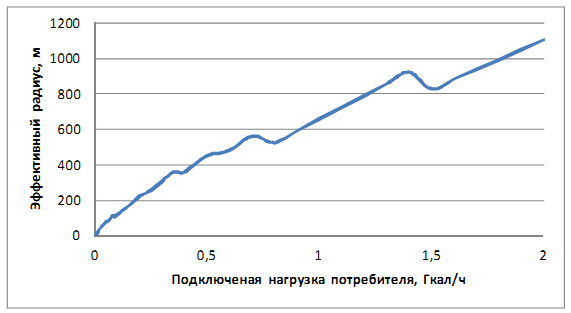 Рисунок 6.1 – Эффективный радиус теплоснабжения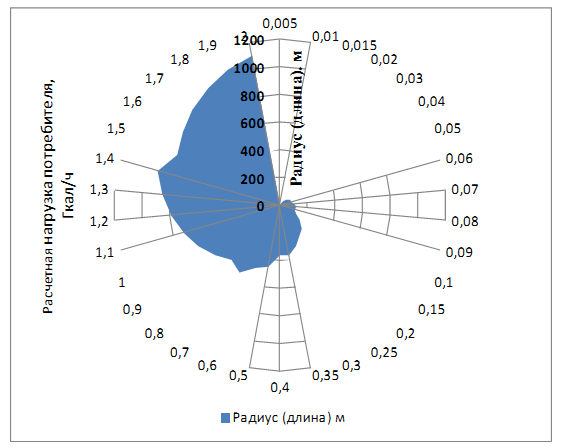 Рисунок 6.2 – Эффективный радиус теплоснабженияГЛАВА 7. ПРЕДЛОЖЕНИЯ ПО СТРОИТЕЛЬСТВУ, РЕКОНСТРУКЦИИ ТЕПЛОВЫХ СЕТЕЙ И СООРУЖЕНИЙ НА НИХа) реконструкция и строительство тепловых сетей, обеспечивающих перераспределение тепловой нагрузки из зон с дефицитом тепловой мощности в зоны с избытком тепловой мощности (использование существующих резервов)Строительство или реконструкция тепловых сетей, обеспечивающих перераспределение тепловой нагрузки из зон с дефицитом тепловой мощности в зоны с избытком тепловой мощности, не предусматривается.б) строительство тепловых сетей для обеспечения перспективных приростов тепловой нагрузки под жилищную, комплексную или производственную застройку во вновь осваиваемых районах поселенияВ таблицах 7.1-7.6 приведен перечень участков тепловой сети, строительство которых необходимо для подключения новых абонентов согласно предоставленного генерального плана городского поселения Берёзово, в разрезе по каждому источнику тепловой энергии.Таблица 7.1Перечень участков тепловой сети, строительство которых, необходимо для подключения новых абонентов к Центральной котельнойТаблица 7.2Перечень участков тепловой сети, строительство которых, необходимо для подключения новых абонентов к котельной ЦРБТаблица 7.3Перечень участков тепловой сети, строительство которых, необходимо для подключения новых абонентов к котельной Противотуберкулёзного диспансераТаблица 7.4Перечень участков тепловой сети, строительство которых, необходимо для подключения новых абонентов к новой котельной Аэропорт на 6 МВтТаблица 7.5Перечень участков тепловой сети, строительство которых, необходимо для подключения новых абонентов к блочно-модульной котельнойТаблица 7.6Перечень участков тепловой сети, строительство которых, необходимо для подключения новых абонентов к котельной ЖЭУ ТегиОриентировочная стоимость строительства новых тепловых сетей для подключения перспективных потребителей представлена в таблице 7.7.Таблица 7.7Расчетная потребность в денежных средствах для подключения новых абонентов к муниципальных тепловым сетям на протяжении расчетного срока схемы теплоснабжения городского поселения Берёзово, тыс. руб.в) строительство тепловых сетей, обеспечивающих условия, при наличии которого существует возможность поставок тепловой энергии потребителям от различных источников тепловой энергии при сохранении надежности теплоснабженияВ настоящее время, возможность поставок тепловой энергии потребителям от различных источников тепловой энергии, при сохранении надежности теплоснабжения отсутствует, и в перспективе не предусмотрена.г) строительство или реконструкция тепловых сетей для повышения эффективности функционирования системы теплоснабжения, в том числе за счет перевода котельных в пиковый режим работы или ликвидации котельныхСтроительство или реконструкция тепловых сетей для повышения эффективности функционирования системы теплоснабжения, в том числе за счет перевода котельных в пиковый режим работы или ликвидации котельных не предусмотрено.д) строительство тепловых сетей для обеспечения нормативной надежности теплоснабженияСтроительство тепловых сетей для обеспечения нормативной надежности теплоснабжения не предусматривается.е) реконструкция тепловых сетей с увеличением диаметра трубопроводов для обеспечения перспективных приростов тепловой нагрузкиВ течение расчетного срока потребуется увеличение диаметра трубопроводов на некоторых участках. Перечень участков тепловых сетей с увеличением диаметров трубопроводов для обеспечения перспективных приростов тепловой нагрузки представлены в таблицах 7.9-7.12.Таблица 7.9Перечень участков т/с необходимых для реконструкции – зона действия Центральной котельнойТаблица 7.10Перечень участков т/с необходимых для реконструкции – зона действия котельной ЦРБТаблица 7.11Перечень участков т/с необходимых для реконструкции – зона действия котельной Противотуберкулезного диспансераТаблица 7.11Перечень участков т/с необходимых для реконструкции – зона действия котельной АэропортТаблица 7.12Перечень участков т/с необходимых для реконструкции – зона действия котельной ЖЭУ ТегиОриентировочная стоимость реконструкции т/сетей для обеспечения перспективных приростов тепловой нагрузки представлена в таблице 7.13.Таблица 7.13Расчетная потребность в денежных средствах реконструкции т/сетей для обеспечения перспективных приростов тепловой нагрузки городского поселения Берёзово, тыс. руб.ж) реконструкция тепловых сетей, подлежащих замене в связи с исчерпанием эксплуатационного ресурсаТрубопроводы отопления практически по всему тепловому хозяйству поселения (более 25 %) подлежат замене по причине ветхости и энергетической неэффективности изоляции. Планами мероприятий заложена ежегодная замена определенного количества погонных метров ветхих сетей с направлением на уменьшение общего процента износа по данному виду имущества (таблица 7.14).Таблица 7.14Мероприятия по реконструкции тепловых сетей подлежащих замене в связи с исчерпанием эксплуатационного ресурсаз) строительство и реконструкция насосных станцийДействующие насосные станции, в зонах действия источников тепловой энергии, отсутствуют. Строительство насосных станций проектом не предусмотрено.ГЛАВА 8. ПЕРСПЕКТИВНЫЕ ТОПЛИВНЫЕ БАЛАНСЫа) расчеты по каждому источнику тепловой энергии перспективных максимальных часовых и годовых расходов основного вида топлива для зимнего, летнего и переходного периодов, необходимого для обеспечения нормативного функционирования источников тепловой энергии на территориях поселения, городского округаВ таблице 8.1 представлен перспективный расход топлива с учетом подключения новых абонентов к сетям от источников тепла городского поселения Берёзово, выполненный с учетом средней температуры наружного воздуха за поселение 5 лет.Таблица 8.1Перспективные расход основного топливаРезультаты расчетов перспективных максимальных часовых и годовых расходов основного вида топлива по каждому источнику тепловой энергии представлены в таблице 8.2.Таблица 8.2Перспективный максимальный часовой расход основного топливаб) расчеты по каждому источнику тепловой энергии нормативных запасов аварийных видов топливаРезервное топливо для котельных: Центральная котельная, котельная ЦРБ, котельная Противотуберкулезного диспансера, котельная Аэропорт, блочно-модульная котельная служит – дизельное топливо. На котельной ЖЭУ Теги резервное топливо не предусмотрено.Расчет нормативных запасов аварийного вида топлива произведен согласно требованиям СНиП II-35-76 «Котельные установки» п. 11.38. Емкость хранилищ жидкого топлива в зависимости от суточного расхода следует принимать, для основного и аварийного топлива, доставляемого автомобильным транспортом на 5-и суточный расход. Результаты расчетов представлены в таблице 8.3. Количество емкостей принимать не менее 2-х.Таблица 8.3Объём ёмкостей хранилища аварийного топливаГЛАВА 9. ОЦЕНКА НАДЁЖНОСТИ ТЕПЛОСНАБЖЕНИЯа) перспективные показатели надежности, определяемых числом нарушений в подаче тепловой энергииРазвитие системы централизованного теплоснабжения в соответствии с настоящей схемой позволит повысить надежность централизованного теплоснабжения Зареченского сельского поселения и достигнуть верхний предел значения общего коэффициента надежности за счет повышения надежности электроснабжения источника тепловой энергии и снижения доли ветхих сетей.Оценка надежности теплоснабжения разрабатываются в соответствии с подпунктом «и» пункта 19 и пункта 46 Требований к схемам теплоснабжения. Нормативные требования к надёжности теплоснабжения установлены в СНиП 41.02.2003 «Тепловые сети» в части пунктов 6.27-6.31 раздела «Надежность». Для определения надежности системы коммунального теплоснабжения используются критерии, характеризующие состояние электроснабжения, водоснабжения, топливоснабжения источников теплоты, соответствие мощности теплоисточников и пропускной способности тепловых сетей расчетным тепловым нагрузкам, техническое состояние и резервирование тепловых сетей.Показатель надежности рассчитывается по формуле:где:       КЭ – надежность электроснабжения источника теплоты,	КВ – надежность водоснабжения источника теплоты,	КТ – надежность топливоснабжения источника теплоты,	КБ – размер дефицита (соответствие тепловой мощности источников теплоты и пропускной способности тепловых сетей расчетным тепловым нагрузкам потребителей),	КР – коэффициент резервирования, который определяется отношением резервируемой на уровне центрального теплового пункта (квартала; микрорайона) расчетной тепловой нагрузки к сумме расчетных тепловых нагрузок подлежащих резервированию потребителей, подключенных к данному тепловому пункту,	КС – коэффициент состояния тепловых сетей, характеризуемый наличием ветхих, подлежащих замене трубопроводов.Данные критерии зависят от наличия резервного электро-, водо-, топливоснабжения, состояния тепловых сетей и пр., и определяются индивидуально для каждой системы теплоснабжения в соответствие с «Организационно-методическими рекомендациями по подготовке к проведению отопительного периода и повышению надежности систем коммунального теплоснабжения в городах и населенных пунктах Российской Федерации» МДС 41-6.2000 (утв. приказом Госстроя РФ от 6 сентября 2000 г. N 203).Существует несколько критериев надежности системы теплоснабжения: Высоконадежные (ВН) – при Кнад –  более 0,9;Надежные (Н) –  Кнад – от 0,75 до 0,89;Малонадежные (МН) – Кнад – от 0,5 до 0,74;Ненадежные (НН) – Кнад – менее 0,5.Таблица 9.1Перспективные показатели надежности систем теплоснабженияб) перспективные показатели, определяемых приведенной продолжительностью прекращений подачи тепловой энергииНе рассчитываются в соответствии с пунктом 1.8 «Методических указаний по расчету уровня надежности и качества поставляемых товаров, оказываемых услуг для организаций, осуществляющих деятельность по производству и (или) передаче тепловой энергии».в) перспективные показатели, определяемых приведенным объемом недоотпуска тепла в результате нарушений в подаче тепловой энергииНе рассчитываются в соответствии с пунктом 1.8 «Методических указаний по расчету уровня надежности и качества поставляемых товаров, оказываемых услуг для организаций, осуществляющих деятельность по производству и (или) передаче тепловой энергии».г) перспективные показатели, определяемых средневзвешенной величиной отклонений температуры теплоносителя, соответствующих отклонениям параметров теплоносителя в результате нарушений в подаче тепловой энергииНе рассчитываются в соответствии с пунктом 1.8 «Методических указаний по расчету уровня надежности и качества поставляемых товаров, оказываемых услуг для организаций, осуществляющих деятельность по производству и (или) передаче тепловой энергии»ГЛАВА 10. ОБОСНОВАНИЕ ИНВЕСТИЦИЙ В СТРОИТЕЛЬСТВО, РЕКОНСТРУКЦИЮ И ТЕХНИЧЕСКОЕ ПЕРЕВООРУЖЕНИЕа) оценка финансовых потребностей для осуществления строительства, реконструкции и технического перевооружения источников тепловой энергии и тепловых сетейОбъём финансовых потребностей на реализацию схемы теплоснабжения определён путём применения дефлятора – Промышленность к стоимости мероприятий.Оценка величины необходимых инвестиций в реконструкцию и техническое перевооружение источников тепловой энергии и тепловых сетей в 2017-2028 гг. представлена в таблице 10.1. Таблица 10.1Объём финансовых потребностей (тыс. руб.)б) предложения по источникам инвестиций, обеспечивающих финансовые потребностиВ качестве источников инвестиций, предлагается использовать средства собранные через тариф на тепловую энергию и плату за подключения к системе теплоснабжения, бюджетное финансирование, а также средства собранные через тариф на прочие услуги, оказываемые Предприятием.Бюджетное финансирование планируется использовать при строительстве модульной котельной и на подготовку к отопительному периоду. Сбор платы за подключение к системе теплоснабжения, осуществляется в соответствии с действующим законодательством:15% платы за подключение вносится в течение 15 дней с даты заключения договора о подключении – Январь;50% платы вносится в течение 90 дней с даты заключения договора о подключении - Март;35% платы вносится в течение 15 дней с даты подписания сторонами акта о подключении, фиксирующего техническую готовность к подаче тепловой энергии или теплоносителя на подключаемые объекты – Июль.в) расчет эффективности инвестицийДля оценки экономической эффективности мероприятий по строительству, реконструкции и техническому перевооружению источников и тепловых сетей, проводится оценка показателей экономического эффекта и эффективности на основе расчета тарифа, сформированного методом экономически обоснованных расходов. Показатели эффективности использования тепловой мощности, тепловой нагрузки и отпуска тепловой энергии по вариантам в исходной схеме теплоснабжения отсутствуют. г) расчеты ценовых последствий для потребителей при реализации программ строительства, реконструкции и технического перевооружения систем теплоснабженияРост тарифа на тепловую энергию обусловлен общими сценарными условиями, установленными Минэкономразвития РФ согласно индексам-дефляторам, и не зависит от фактической деятельности организаций. Индекс роста прогнозной цены на производство и передачу тепловой энергии по методу экономически обоснованных расходов почти не превышает или ниже индекса роста тарифа регулируемый государством.ГЛАВА 11. ОБОСНОВАНИЕ ПРЕДЛОЖЕНИЯ ПО ОПРЕДЕЛЕНИЮ ЕДИНОЙ ТЕПЛОСНАБЖАЮЩЕЙ ОРГАНИЗАЦИИВ соответствии со статьей 2 п. 28 Федерального закона от 27 июля 2010 года №190-ФЗ «О теплоснабжении»:Единая теплоснабжающая организация в системе теплоснабжения (далее – единая теплоснабжающая организация) – теплоснабжающая организация, которая определяется в схеме теплоснабжения федеральным органом исполнительной власти, уполномоченным Правительством Российской Федерации на реализацию государственной политики в сфере теплоснабжения, или органом местного самоуправления на основании критериев и в порядке, которые установлены правилами организации теплоснабжения, утвержденными Правительством Российской Федерации. В соответствии с пунктом 22 «Требований к порядку разработки и утверждения схем теплоснабжения», утвержденных Постановлением Правительства Российской Федерации от 22.02.2012 №154:Определение в схеме теплоснабжения единой теплоснабжающей организации (организаций) осуществляется в соответствии с критериями и порядком определения единой теплоснабжающей организации установленным Правительством Российской Федерации. Критерии и порядок определения единой теплоснабжающей организации установлены Постановлением Правительства Российской Федерации от 08.08.2012 №808 «Об организации теплоснабжения в Российской Федерации и о внесении изменений в некоторые акты Правительства Российской Федерации». В соответствии с требованиями документа:Статус единой теплоснабжающей организации присваивается теплоснабжающей и (или) теплосетевой организации решением федерального органа исполнительной власти (в отношении городов населением 500 тысяч человек и более) или органа местного самоуправления (далее – уполномоченные органы) при утверждении схемы теплоснабжения.  В проекте схемы теплоснабжения должны быть определены границы зон деятельности единой теплоснабжающей организации (организаций). Границы зоны (зон) деятельности единой теплоснабжающей организации (организаций) определяются границами системы теплоснабжения.Для присвоении организации статуса единой теплоснабжающей организации на территории  поселения, городского округа лица, владеющие на праве собственности или ином законном основании источниками тепловой энергии и (или) тепловыми сетями, подают в уполномоченный орган в течение 1 месяца с даты опубликования  (размещения) в установленном порядке проекта схемы теплоснабжения, а также с даты опубликования (размещения) сообщения, указанного в пункте 17 настоящих Правил, заявку на присвоение организации статуса единой теплоснабжающей организации с указанием зоны ее деятельности. К заявке прилагается бухгалтерская отчетность, составленная на последнюю отчетную дату перед подачей заявки, с отметкой налогового органа о ее принятии. Уполномоченные органы обязаны в течение 3 рабочих дней с даты окончания срока подачи заявок разместить сведения о принятых заявках на сайте поселения, городского округа, н сайте соответствующего субъекта Российской Федерации в информационно-телекоммуникационной сети «Интернет» (далее – официальный сайт). В случае если на территории поселения, городского округа существуют несколько систем теплоснабжения, уполномоченные органы вправе:определить единую теплоснабжающую организацию (организации) в каждой из систем теплоснабжения, расположенных в границах поселения, городского округа;определить на несколько систем теплоснабжения единую теплоснабжающую организацию, если такая организация владеет на праве собственности или ином законном основании источниками тепловой энергии и (или) тепловыми сетями в каждой из систем теплоснабжения, входящей в зону её деятельности.В случае если в отношении одной зоны деятельности единой теплоснабжающей организации подана одна заявка от лица, владеющего на праве собственности или ином законном основании источниками тепловой энергии и (или) тепловыми сетями в соответствующей системе теплоснабжения, то статус единой теплоснабжающей организации присваивается указанному лицу.В случае если в отношении одной зоны деятельности единой теплоснабжающей организации подано несколько заявок от лиц, владеющих на праве собственности или ином законном основании источниками тепловой энергии и (или) тепловыми сетями в соответствующей системе теплоснабжения, орган местного  самоуправления присваивает статус единой теплоснабжающей организации в соответствии с критериями определения единой теплоснабжающей организации. В случае если в отношении зоны деятельности единой теплоснабжающей организации не подано ни одной заявки на присвоение соответствующего статуса, статус единой теплоснабжающей организации присваивается организации, владеющей в соответствующей зоне деятельности источниками тепловой энергии и (или) тепловыми сетями, и соответствующей критериям.Критерии определения единой теплоснабжающей организации:владение на праве собственности или ином законном основании источниками тепловой энергии с наибольшей рабочей тепловой мощностью и (или) тепловыми сетями с наибольшей емкостью в границах зоны деятельности единой теплоснабжающей организации;размер собственного капитала;способность в лучшей мере обеспечить надежность теплоснабжения в соответствующей системе теплоснабжения.Размер собственного капитала определяется по данным бухгалтерской отчетности, составленной на последнюю отчетную дату перед подачей заявки на присвоение статуса единой теплоснабжающей организации с отметкой налогового органа о ее принятии.Единая теплоснабжающая организация обязана:заключать и надлежаще исполнять договоры теплоснабжения со всеми обратившимися к ней потребителями тепловой энергии в своей зоне деятельности; осуществлять мониторинг реализации схемы теплоснабжения и подавать в орган, утвердивший схему теплоснабжения, отчеты о реализации, включая предложения по актуализации схемы; надлежащим образом исполнять обязательства перед иными теплоснабжающими и теплосетевыми организациями в зоне своей деятельности; осуществлять контроль режимов потребления тепловой энергии в зоне своей деятельности. В соответствии с критериями и порядком определения единой теплоснабжающей организации в качестве единой теплоснабжающей организации на территории городского поселения Березово предлагается:Таблица 11.1Определение единой теплоснабжающей организацииЗАКЛЮЧЕНИЕВ государственной стратегии Российской Федерации развитию систем теплоснабжения поселений, городских округов определено, что в городах с высокой плотностью застройки следует модернизировать и развивать системы централизованного теплоснабжения от крупных котельных и теплоцентралей.Требования п.8 статьи 23 Федерального закона от 27.07.2010 №190-ФЗ» «О теплоснабжении» обязательными критериями принятия решений в отношении развития систем теплоснабжения являются:обеспечение надежности теплоснабжения потребителей;минимизация затрат на теплоснабжения в расчете на каждого потребителя в долгосрочной перспективе;приоритет комбинированной выработки электрической и тепловой энергии с учетом экономической обоснованности;учет инвестиционных программ организаций, осуществляющих регулируемые виды деятельности в сфере теплоснабжения, программ в области энергосбережения и повышения энергетической эффективности, указанных организаций, региональных программ, муниципальных программ в области энергосбережения и повышения энергетической эффективности.согласование схем теплоснабжения с иными программами развития сетей инженерно-технического обеспечения, а также программами газификации.Возможные и оптимальные пути решения этих задач в системе теплоснабжения городского поселения Березово, а также объем необходимых для реализации варианта инвестиций отражены в разработанной Схеме теплоснабжения городского поселения Березово Березовского района Ханты-Мансийского автономного округа – Югры».Уровень централизованного теплоснабжения в городском поселении Березово достаточно высок – к тепловым сетям от котельных подключены все многоквартирные дома и общественные здания, производственные здания промышленных предприятий. Обеспечение теплом намечаемых к строительству объектов перспективной застройки также планируется от системы централизованного теплоснабжения.Зоны действия децентрализованного теплоснабжения в настоящее время ограничены теплоснабжением жилых домов малоэтажной застройки. Обеспечение теплом намечаемых к строительству жилых домов планируется от индивидуальных источников тепла.Развитие системы теплоснабжения городского поселения Березово предлагается базировать на преимущественном использовании существующих муниципальных котельных. При этом в схеме теплоснабжения предлагается оптимальный вариант развития системы теплоснабжения на рассматриваемый период. Реализация комплекса работ по строительству, реконструкции и техническому перевооружению котельных и тепловых сетей, приведет к улучшению теплоснабжения в поселении и повышению надежности, удовлетворению спроса на тепло, при снижении себестоимости вырабатываемого тепла и минимизации тарифов на тепловую энергию для потребителей.Удовлетворение спроса на теплоснабжение и устойчивую работу теплоснабжающих организаций городского поселения Березово определит предлагаемое органам местного самоуправления установление для организации статуса единой теплоснабжающей организации.Предлагаемые в схеме теплоснабжения основные направления развития городской инфраструктуры на кратковременную, среднесрочную и долгосрочную перспективу дают возможность принятия стратегических решений по развитию различных отраслей экономики городского поселения, определяют объем необходимых инвестиций для реализации принятых решений.В соответствии с «Требованиями к порядку разработки и утверждения схем теплоснабжения», утвержденными Постановлением Правительства Российской Федерации от 22.02.2012 №154 «О требованиях к схемам теплоснабжения, порядку их разработки и утверждения» схема теплоснабжения подлежит ежегодно актуализации в отношении следующих данных:а) распределение тепловой нагрузки между источниками тепловой энергии, на который распределяются нагрузки;б) изменение тепловых нагрузок в каждой зоне действия источников тепловой энергии, в том числе за счет перераспределения тепловой нагрузки из одной зоны действия в другую в период, на который распределяются нагрузки;в) внесение изменений в схему теплоснабжения или отказ от внесения изменений в части включения в нее мероприятий по обеспечению технической возможности подключения к системам теплоснабжения объектов капитального строительства;г) переключение тепловой нагрузки от котельных на источники с комбинированной выработкой тепловой и электрической энергии в весенне-летний период функционирования системы теплоснабжения;д) переключение тепловой нагрузки от котельных на источники с комбинированной выработкой тепловой и электрической энергии, в том числе за счет вывода котельных в пиковый режим в отопительный период работы, холодный резерв, из эксплуатации;е) мероприятия по переоборудованию котельных в источники комбинированной выработки тепловой и электрической энергии;ж) ввод в эксплуатацию в результате строительства, реконструкции и технического перевооружения источников тепловой энергии и соответствие их обязательным требованиям, установленным законодательством Российской Федерации, и проектной документации;з) строительство и реконструкция тепловых сетей, включая их реконструкцию в связи с исчерпанием установленного и продленного ресурсов;и) баланс топливно-энергетических ресурсов для обеспечения теплоснабжения, в том числе расходов аварийных запасов топлива;к) финансовые потребности при изменении схемы теплоснабжения и источники их покрытия.Актуализация схем теплоснабжения осуществляется в соответствии с требованиями к порядку разработки и утверждения схем теплоснабжения.ОБОСНОВЫВАЮЩИЕ МАТЕРИАЛЫ К СХЕМЕ ТЕПЛОСНАБЖЕНИЯГОРОДСКОГО ПОСЕЛЕНИЯ БЕРЕЗОВОБЕРЕЗОВСКОГО РАЙОНАХАНТЫ-МАНСИЙСКОГО АВТОНОМНОГО ОКРУГАна период до 2026 годаАктуализация на 2018 годРазработчик: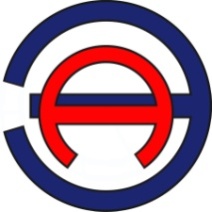 Общество с ограниченной ответственностью «ЭНЕРГОАУДИТ»Юридический/фактический адрес: 160011, г.Вологда, ул. Герцена, д. 56, оф. 202 тел/факс: 8 (8172) 75-60-06, 733-874, 730-800адрес электронной почты: energoaudit35@list.ruСвидетельство саморегулируемой организации № СРО № 3525255903-25022013-Э0183Заказчик: Администрация Березовского районаЮридический адрес: 628140, Тюменская область, Ханты-Мансийский автономный округ – Югра, Березовский район, пгт. Березово, ул. Астраханцева, д.54Наименование параметраУсловное обозначениеЕдиница измеренияЗначениеПродолжительность отопительного периодаnoсутки283Средняя за отопительный период температура наружного воздухаto•cp°С-9,7Расчетная температура наружного воздуха для проектирования системы отопленияtpo°С-43Средняя скорость ветра за отопительный периодWм/с3,5ПоказательЯнварьФевральМартАпрельМайИюньИюльАвгустСентябрьОктябрьНоябрьДекабрьГодСредняя температура наружного воздуха, °C-21,4-18,9-9,1-3,84,414,017,913,57,1-0,6-10,9-17,8-1,8Наименование предприятияНаименование котельнойАдресГод ввода в эксплуатациюНаименование предприятияНаименование котельнойАдресГод ввода в эксплуатациюМУП «Теплосети Березово»Центральная котельнаяпгт. Берёзово, ул. Путилова, 422000МУП «Теплосети Березово»Котельная ЦРБпгт. Берёзово, ул. Газопромысловая, 422008МУП «Теплосети Березово»Котельная Противотуберкулезного диспансерапгт. Берёзово, ул. Шмидта, 2к2007МУП «Теплосети Березово»Котельная Аэропортпгт. Березово, ул. Аэропорт, 6а1976МУП «Теплосети Березово»Котельная ЖЭУ Тегис. Теги, ул. Новая, 72003ОАО «ЮТЭК – Региональные сети»Блочно-модульная котельнаяпгт. Берёзово, ул. Молодёжная, 1в2016Наименование предприятияМУП «Теплосети Березово»ОАО «ЮТЭК – Региональные сети»Юридический адрес628140, Тюменская область,  ХМАО-Югра, пгт. Березово, ул. Газопромысловая, 12628011, Тюменская область, ХМАО-Югра, г. Ханты-Мансийск, ул. Мира, 118Фактический адрес628140, Тюменская область,  ХМАО-Югра, пгт. Березово, ул. Газопромысловая, 12628011, Тюменская область, ХМАО-Югра, г. Ханты-Мансийск, ул. Мира, 118Контактные данныетелефон (34674) 22587телефон (3467) 315577ДиректорКондрашов Олег ЛеонидовичМедведев Максим ЭдвардовичОсновные виды деятельностиПередача пара и горячей воды (тепловой энергии); обеспечение работоспособности котельных, тепловых сетей; добыча, очистка и распределение воды; сбор и очистка сточных вод; сбор, обработка и утилизация неопасных отходовПроизводство, передача и распределение электроэнергии; производство, передача и распределение пара и горячей воды; кондиционирование воздуха; производство пара и горячей воды (тепловой энергии); обеспечение работоспособности котельных, тепловых сетей; строительство инженерных коммуникаций для водоснабжения и водоотведения, газоснабжения; строительство линий электропередачи и связиНаименование котельнойМестонахождениеКатегория теплоснабженияОтопительная функцияМощность, Гкал/чСистема теплоснабженияПерсоналПерсоналПерсоналНаименование котельнойМестонахождениеКатегория теплоснабженияОтопительная функцияМощность, Гкал/чСистема теплоснабженияШтатФактАттестованоЦентральная котельнаяпгт. Берёзово, ул. Путилова, 422 категорияОТ16Закрытая, независимая.151515Котельная ЦРБпгт. Берёзово, ул. Газопромысловая, 422 категорияОТ7,74Закрытая, независимая.666Котельная Противотуберкулезного диспансерапгт. Берёзово, ул. Шмидта, 2к2 категорияОТ6,4Закрытая, зависимая.555Котельная Аэропортпгт. Березово, ул Аэропорт 6а2 категорииОТ5,4Закрытая зависимая101010Блочно-модульная котельнаяпгт. Берёзово, ул. Молодёжная, 1в2 категорияОТ, ГВС, вентиляция1,54Закрытая, зависимая.н/дн/дн/дКотельная ЖЭУ Тегис. Теги, ул. Новая, 72 категорииОТ1,93Закрытая зависимая444№ПоказателиЕд. изм.Кол-во1Установленная мощностьГкал/час39,012Условный расход топливат.у.т.2654,693Подключенная нагрузкаГкал/час16,724Протяженность теплотрассм191356Установлено приборов учета по видам ресурсовшт.247топливошт.58электроэнергияшт.69холодная водашт.6Наименование котельнойГод ввода в эксплуатацию, годГод последнего капитального ремонта, годТип котлов (тип горелок, их мощность, кол-во)Кол-во котлов, ед.Основной вид топливаСредний КПД котлов, %Мощность, Гкал/часНаличие АВРНаличие ХВОПрисоединенная нагрузкаПрисоединенная нагрузкаНаименование котельнойГод ввода в эксплуатацию, годГод последнего капитального ремонта, годТип котлов (тип горелок, их мощность, кол-во)Кол-во котлов, ед.Основной вид топливаСредний КПД котлов, %Мощность, Гкал/часНаличие АВРНаличие ХВОМощность, Гкал/часОбъекты, ед.Центральная котельная2000Не проводилсяКВГМ-4,65КВГМ-4,65КВГМ-4,65КВГМ-4,65Горелки  ГМГ-4,5Мощн-5,2 Мвт4 шт4газ90 (87)16ДаДа6,7ж/ф-32, соц.об.-14Котельная ЦРБ2008Не проводилсяКВа-3,2 ГсКВа-3,2-ГсКВа-3,2-ГсГорелкиР 512 А 600Мощн 4500 квт3 шт3газ90(87)7,74ДаДа3,6ж/ф-18, соц.об.-2Котельная Противотуберкулезного диспансера2007Не проводилсяКВЗа-1,86 ГнКВЗа-1,86 ГнКВЗа-1,86 ГнКВЗа-1,86 ГнГорелкиCVENODC 210Мощн  1700КВт4 шт4газ90(87)6,4ДаДа2,7ж/ф-41, соц.об.-12Котельная Аэропорт19751985ДКВР 4-13ДКВР 4-13горелки ГМГ2шт2газ655,4-Да2,6ж/ф-1, соц.об.-7Блочно-модульная котельная2016Не проводилсяКВа-0,82газ94 (92,8)1,54ДаДа0,8соц.об.-1Котельная ЖЭУ Теги20002010КВЗр-1,12-КБКВЗр-1,12-КБ2уголь801,93ДаНет0,32ж/ф-1, соц.об.-5Марка котлаКВ-ГМ-4,65-115Теплопроизводительность номинальная, МВт4,65Вид топлива:газРабочее давление воды, МПа1-1,56Температура воды на входе, °С70Температура воды на выходе, °С115Гидравлическое сопротивление, МПа0,12Диапазон регулирования теплопроизводительности по отношению к номинальной, %20-100Масса котла без горелки, кг25000Габаритные размеры:-- длина, мм5200- ширина, мм3000- высота, мм3900Расход воды, т/ч88,7Расход топлива, м3/ч530Средняя наработка на отказ, час, не менее5000Средний срок службы до списания, лет, не менее20КПД котла, % не менее, газ/мазут90,67Удельный выброс оксидов азота, мг/м3, не более, газ/мазут230/340Удельный выброс оксида углерода, мг/мЗ, не более, газ/мазут15/20Эквивалентный уровень шума в зоне обслуживания, ДБа.80Температура наружной (изолированной) поверхности нагрева котла, °С45Температура уходящих газов, °С, не более, газ/мазут154,4Суммарное аэродинамическое сопротивление, кг/м2, газ/мазут14,9МаркаподогревателяОсновные размерыОсновные размерыОсновные размерыОсновные размерыОсновные размерыОсновные размерыОсновные размерыГлавные характеристикиГлавные характеристикиГлавные характеристикиГлавные характеристикиГлавные характеристикиГлавные характеристикиМаркаподогревателяDkLL1L2L3НdНПлощадь поверхности нагрева, м2Площадь поверхности нагрева, м2Расход сетевой воды, т/чРасход сетевой воды, т/чТепловой поток, кВт,Тепловой поток, кВт,МаркаподогревателяDkLL1L2L3НdНØ16x1Ø19x1Ø16x1Ø19x1Ø16x1Ø19x1ПВМР 630*2-1-II63028802305551302103027362,052,0353,0365,031402832№ п/пОборудованиеМаркаКол-воМощность, кВтИтого мощность, кВтКПДКисп.Тгод раб. , часГ од ввода в эксплуатацию1Сетевые насосы1 Д-200137370,7резерв20062Сетевые насосы1 Д-320175750,71691220062Сетевые насосы1 Д-320175750,7-резерв20063Подпиточный насос1 Д-315551100,70.5691220063Подпиточный насос1 Д-315155550,7-резерв20064Подпиточный асосК 25/3215,55.50,60.5691220064Подпиточный асосК 25/3215,55.50,6-резерв20065Подпиточный насосК 20/301440,640.5691220065Подпиточный насосК 20/30480,64-резерв20066Насос водоподъёмаЭЦВ17,57.50,71691220066Насос водоподъёмаЭЦВ17,57.50,7-резерв20067Насос второго подъёмаК 25/3215,55.50,61691220067Насос второго подъёмаК 25/3215,55.50,6-резерв20068Насосы ХВОК 25/3225,5110,60.5691220069Насосы деаэратораВКС 1625,5110,60.569122006ТопливоГаз, жидкое топливоМаксимальная t воды115°СНоминальная теплопроизводительность, МВт3.2Расход топлива340 м3/ч (газ), 253 кг/ч (жидкое)Рабочее давление воды, МПа0.6Габариты: длина (глубина) х ширина х высота, мм5660x2950x1900 (длина без горелки высота с пред. вент. х ширина)Масса, кг8500КПД, %94Тип ПТОНН №65 О/С-16НН №65 О/С-16Ду, мм200200Площадь пластины, м20,680,68Площадь теплообмена макс., м2470,56470,56расчетное давление, кгс/см21010пробное давление, кгс/см21515расчетная температура, °С150150вес, кг1878.581878.58количество пластин, шт234234размер стяжки мин , мм690690расход объёмный, л/чгор средахол средарасход объёмный, л/ч329517330323температура на входе, °С10570температура на выходе, °С8095перепад давления, кгс/см20.3960.394тепловая нагрузка, ккал/час82818008281800№ п/пОборудованиеМаркаКол-воМощность, кВтИтого мощность, кВтКПДКисп.Тгод раб., часГод ввода в эксплуатацию1Сетевые насосыWilo-BL 80/170-30/2330900,70,5691220082Котловые насосыWilo-BL 80/145-11/2311330,70,569122008НаименованиеРазмерностьКВЗа-1,86КВЗа-1,86ТеплопроизводительностьГкал/ч1,61,6ТеплопроизводительностьМВт1,861,86Площадь отапливаемого помещения при высоте потолка 3 мм21600016000Топливо-ГазЖидкоеНизшая теплота сгоранияккал/ч81209490-10200КПД котла, не менее%9186-90Расход топлива-251 нм3/ч200-213 кг/чТемпература уходящих газов, не более°С210250Номинальный расход рабочей средым3/ч6464Температура воды°С70-9570-95Давление рабочей средыМПа (кгс/см2)0,3-0,6 (3-6)0,3-0,6 (3-6)Г идравлическое сопротивление котлаМПа (кгс/см2)0,06 (0,6)0,06 (0,6)Аэродинамическое сопротивление котлаПа (мм. вод. ст.)110 (11)110 (11)Габаригные размеры котельного блока (без учета размеров горелки), не болееГабаригные размеры котельного блока (без учета размеров горелки), не болееГабаригные размеры котельного блока (без учета размеров горелки), не болееГабаригные размеры котельного блока (без учета размеров горелки), не болееДлинамм33253325Ширинамм26402640Высотамм21902190Масса котла (без учета горелки), не болеекг47004700№ п/пОборудованиеМаркаКол-воМощность, кВтИтого мощность,кВтКПДКисп.Тгод раб., часГод ввода в эксплуатацию1Сетевые насосы«Grunfos NB-50- 200/200»415600,70,5691220062Подпиточный насос«Grunfos NB-32-160/163»1440,71691220063Подмешивающий насос«Grunfos TP 50-160/2»41,14,40,70,569122006№ п/пОборудованиеМаркаКол-воМощность, кВтИтого мощность, кВтКПДКисп.Тгод раб., час1Сетевые насосыК295/373371110,612 резерв2Подпиточные насосыК45/8027,5150,611 резерв3Насосы рециркуляцииК80/6527,5150,611 резерв 69124Эжекторные насосыЗК6211220,60,51 резерв 69125Насосы химподготовки1,5К621,530,611 резерв 6912ТопливоГаз, жидкое топливоНоминальная теплопроизводительность, МВт0,8Габариты: длина (глубина) х ширина х высота, мм2850*1800*1950Рабочее давление воды, МПа0,22Расход теплоносителя среды, м³/ч28Температура уходящих газов, °C200Расход условного топлива, кг/ч107Расход топлива, нм³/ч92КПД, %91№ п/пНаименование оборудованияТип оборудованияТехнические характеристикиТехнические характеристикиТехнические характеристикиТехнические характеристики№ п/пНаименование оборудованияТип оборудованияНапор, мМощность, кВтЧисло об/ мин.Производительность, м3/чБлочно-модульная котельная 1,8 МВтБлочно-модульная котельная 1,8 МВтБлочно-модульная котельная 1,8 МВтБлочно-модульная котельная 1,8 МВтБлочно-модульная котельная 1,8 МВтБлочно-модульная котельная 1,8 МВтБлочно-модульная котельная 1,8 МВт1Сетевой насосWilo BL/170-5.5/2405.5290040,62Сетевой насосWilo BL/170-5.5/2405.5290040,63Котловой насосWilo IPL 50/130-2.2/2182.2290031,84Котловой насосWilo IPL 50/130-2.2/2182,2290031,85Подпиточный  насосWilo MHI 202-1/E/3-400-50-2701.5295020,96Подпиточный  насосWilo MHI 202-1/E/3-400-50-2701.5295020,97Насос ГВСWilo TOP-S25/13120.1290011,88Насос ГВСWilo TOP-S25/13120.1290011,8Марка котлаКВЗр-1,12-КБ – 2 шт.ТопливоугольНоминальная теплопроизводительность, МВт1,12Расход теплоносителя среды, м³/ч44Температура уходящих газов, °CНе более 200Расход условного топлива, кг/ч188Расход топлива, кг/ч253КПД, %Не менее 80Низшая теплота сгорания топлива, кКал/кг5230Давление рабочей среды, МПа (кгс/cм²)2,5-6Гидравлическое сопротивление при перепаде t, МПа (кгс/cм²)Не более 0,07 (0,7)НазначениеТип насосного агрегатаКол-во,шт.Производительность,м3/чНапор, м вод. ст.СетевойК 100-65-200210050СетевойWilo110050№ п/пНаименование котельнойУстановленная мощность котельной, Гкал/чПрисоединенная нагрузка, Гкал/чРезерв тепловой мощности, Гкал/чРезерв тепловой мощности, %1Центральная котельная166,79,3582Котельная ЦРБ7,743,64,14533Котельная Противотуберкулезного диспансера6,42,73,7584Котельная Аэропорт5,42,62,8525Блочно-модульная котельная1,540,80,74486Котельная ЖЭУ Теги1,930,321,6183Итого:39,0116,7222,2957Наименование котельнойУстановленная тепловая мощностьУстановленная тепловая мощностьРасполагаемая тепловая мощностьРасполагаемая тепловая мощностьТепловая мощность неттоТепловая мощность неттоЭнергия на собственные и хозяйственные нужды, Гкал/чНаименование котельнойГкал/чМВтГкал/чМВтГкал/чМВтЭнергия на собственные и хозяйственные нужды, Гкал/чЦентральная котельная1618,61618,615,9418,540,06Котельная ЦРБ7,749,08,259,68,219,550,04Котельная Противотуберкулезного диспансера6,47,446,47,46,387,420,02Котельная Аэропорт5,46,35,226,075,26,050,02Блочно-модульная котельная1,541,81,541,81,511,760,03Котельная ЖЭУ Теги1,9322,43,594,183,544,120,05Наименование предприятияНаименование котельнойАдресГод ввода в эксплуатациюНаименование предприятияНаименование котельнойАдресГод ввода в эксплуатациюМУП «Теплосети Березово»Центральная котельнаяпгт. Берёзово, ул. Путилова, 422000МУП «Теплосети Березово»Котельная ЦРБпгт. Берёзово, ул. Газопромысловая, 422008МУП «Теплосети Березово»Котельная Противотуберкулезного диспансерапгт. Берёзово, ул. Шмидта, 2к2007МУП «Теплосети Березово»Котельная Аэропортпгт. Березово, ул. Аэропорт, 6а1976МУП «Теплосети Березово»Котельная ЖЭУ Тегис. Теги, ул. Новая, 72003ОАО «ЮТЭК – Региональные сети»Блочно-модульная котельнаяпгт. Берёзово, ул. Молодёжная, 1в2016КотельнаяПротяженность тепловых сетей, мМаксимальный диаметр, мМинимальный диаметр, мЦентральная котельная1044227357Котельная ЦРБ244221957Котельная Противотуберкулезного диспансера190015957Котельная Аэропорт261110857Блочно-модульная котельная830273108Котельная ЖЭУ Теги91015957Итого19135--Диаметр трубопроводовДлина трубопроводов в двухтрубном исполненииСпособ прокладки25045Надземная прокладка219661Надземная прокладка1593521Надземная прокладка1081769Надземная прокладка89418Надземная прокладка761207Надземная прокладка571763Надземная прокладкаВсего надземной прокладки9384Надземная прокладка219634Подземная бесканальная прокладка1592973Подземная бесканальная прокладка1083132Подземная бесканальная прокладка89355Подземная бесканальная прокладка76418Подземная бесканальная прокладка57585Подземная бесканальная прокладкаВсего подземной прокладки8097Подземная бесканальная прокладкаИтог:17481Трубопровод тепловой сети: подающий -(п); обратный - (о)Наружный диаметр трубопровода, Dн, ммПротяженность трубопроводов (в двухтрубном исчислении), L, мНазначение тепловой сетиТип прокладкиГод ввода участка труб-да в эксплуатацию (перекладки)Теплоизоляционная конструкцияП ; О273 х 8.0654/654Отоплениеподземная2016ППУП133 х 5.0654ГВС  подземная2016ППУО57 х 3.5654ГВС подземная2016ППУП ; О108 х 4.0185,1/185,1Отоплениеподземная2016ППУП 76 х 3.5185,1ГВСподземная2016ППУ               О 57 х 3.5185,1ГВСподземная2016ППУДиаметр трубопровода, ммДлина трубопровода, в двухтрубном исполнении. м.Способ прокладки5710Надземная прокладка.108550Надземная прокладка.Всего надземной прокладки:560Надземная прокладка.108140Подземная бесканальная прокладка.159210Подземная бесканальная прокладка.Всего подземной бесканальной прокладки:350Подземная бесканальная прокладка.ИТОГО:910T наружного воздухаT подачиT обраткиT наружного воздухаT подачиT обратки+840,635,3-1769,054,0+742,436,2-1870,055,0+643,135,0-1971,055,5+544,036,0-2072,456,2+445,437,0-2173,556,6+346,537,7-2274,557,5+247,638,5-2375,558,0+149,241,5-2476,558,8050,142,1-2577,659,6-151,543,0-2679,060,0-252,543,6-2780,060,8-353,844,5-2881,061,5-455,045,0-2982,062,0-556,146,0-3083,062,7-657,446,6-3184,063,2-758,547,5-3286,064,0-859,548,0-3387,064,5-960,649,0-3488,065,0-1061,149,7-3589,065,8-1162,049,5-3690,066,4-1263,050,4-3791,067,0-1364,251,0-3892,067,5-1465,551,8-3993,068,0-1566,752,6-4094,069,0-1667,753,4-4195,070,3T наружного воздухаT подачиT обраткиT наружного воздухаT подачиT обратки+103632-166652+93733-176753+83833-186853+74035-196954+64136-207055+54236-217155+44337-227256+34538-237356+24639-247457+14740-25755804840-267658-14941-277759-25143-287860-35243-297960-45344-308061-55444-318161-65545-328262-75646-338363-85746-348463-95847-358564-105947-368664-116149-378765-126250-388866-136350-398966-146451-409067-156552-419168Наименование котельнойНормативные потери в тепловых сетях, Гкал/годЦентральная котельная2373,1Котельная ЦРБ534,2Котельная Противотуберкулезного диспансера461,9Котельная Аэропорт881,1Блочно-модульная котельная181,6Котельная ЖЭУ Теги199,1Итого4631,0Наименование потребителейαот., Ккал/м3Объем, м3t вн., °Сt ср.о, °СКоэффициент инфильтрации, ККол-во часов работы в суткиВремя отоп. периодаВремя отоп. периодаРасход тепла на отопление, Qот. Гкал/часРасход тепла на отопление Qот. Гкал/год.Бюджетные потребителиБюджетные потребителиБюджетные потребителиБюджетные потребителиБюджетные потребителиБюджетные потребителиБюджетные потребителиБюджетные потребителиБюджетные потребителиБюджетные потребителиБюджетные потребителиБюджетные потребителиКотельная ЦКАдмин.зд.района0,90,39972320-9,61,0524,0288,0288,00,101698,3Гараж адм.зд.района0,90,48356510-9,61,0524,0288,0288,00,030208,6Земская управа адм.района0,90,5232720-9,61,0524,0288,0288,00,031214,2Соц. Защита0,90,39627,320-9,61,0524,0288,0288,00,00745,0Военкомат администр.0,90,6875420-9,61,0524,0288,0288,00,01494,4РОВД ул.Советская 50,90,4814020-9,61,0524,0288,0288,00,00212,4РОНО администр.здание0,90,53218020-9,61,0524,0288,0288,00,031212,8РОНО д/с Улыбка0,90,59133920-9,61,0524,0288,0288,00,021145,5РОНО д/с Улыбка0,90,6121520-9,61,0524,0288,0288,00,019134,2РОНО д/с Улыбка0,90,7831420-9,61,0524,0288,0288,00,00745,1РОНО метод.кабинет0,90,71538,220-9,61,0524,0288,0288,00,01070,4Начальная школа0,90,45549616-9,61,0524,0288,0288,00,057393,9Начальная школа спорт.зал0,90,53205616-9,61,0524,0288,0288,00,025173,5Начальная школа столовая0,90,53249616-9,61,0524,0288,0288,00,030210,7Средняя школа0,90,372046716-9,61,0524,0288,0288,00,1741206,0Детский дом0,90,59138920-9,61,0524,0288,0288,00,022150,9Детский дом0,90,62112120-9,61,0524,0288,0288,00,019128,0Прокуратура0,90,5297020-9,61,0524,0288,0288,00,01392,9Суд0,90,52108920-9,61,0524,0288,0288,00,015104,3Суд гараж0,90,7831210-9,61,0524,0288,0288,00,00429,7Мировой судья0,90,5228920-9,61,0524,0288,0288,00,00427,7Налоговая инспекция0,90,48378820-9,61,0524,0288,0288,00,048334,8Налоговая инспек.гараж0,90,7453910-9,61,0524,0288,0288,00,00748,6Комит.по культ.ст.муз.0,90,7837220-9,61,0524,0288,0288,00,00853,4Комит.по культ.Досуг.центр0,90,48350920-9,61,0524,0288,0288,00,045310,1Комит.по культ.пож.вод.0,90,74416,810-9,61,0524,0288,0288,00,00537,6Отд.культуры Музей0,90,4909020-9,61,0524,0288,0288,00,097669,5Отд.культ.Школа искуств0,90,42727020-9,61,0524,0288,0288,00,081562,2Пенсионный фонд0,90,7438120-9,61,0524,0288,0288,00,00851,9Центр гигиены гараж0,90,8226410-9,61,0524,0288,0288,00,00426,4Центр гигиены бак.лаборат.0,90,7444020-9,61,0524,0288,0288,00,00960,0Военкомат - пристрой0,90,7836520-9,61,0524,0288,0288,00,00852,4Центр гигиены Советская 50,90,4854320-9,61,0524,0288,0288,00,00748,0Жилищная инспекция0,90,488320-9,61,0524,0288,0288,00,0017,3Госстрах0,90,4833920-9,61,0524,0288,0288,00,00430,0Центр дезинфекции0,90,4818020-9,61,0524,0288,0288,00,00215,9Роспотребнадзора0,90,4853720-9,61,0524,0288,0288,00,00747,5Гараж Админ. Территории0,90,74307,110-9,61,0524,0288,0288,00,00427,7Лесхоз0,90,65921,520-9,61,0524,0288,0288,00,016110,3Военкомат гараж0,90,8220810-9,61,0524,0288,0288,00,00320,8КРЦ "Звёздный"0,90,45500820-9,61,0524,0288,0288,00,060415,0Кадастровая палата0,90,512820-9,61,0524,0288,0288,00,00211,8БТИ0,90,5273,220-9,61,0524,0288,0288,00,00425,2Регистрационная служба0,90,5406,620-9,61,0524,0288,0288,00,00537,4Статистика0,90,4811120-9,61,0524,0288,0288,00,0019,8Гостехнадзор0,90,4813220-9,61,0524,0288,0288,00,00211,7Медстрахования0,90,4813520-9,61,0524,0288,0288,00,00211,9Мониторинг0,90,485320-9,61,0524,0288,0288,00,0014,7Кадастра недвижимости0,90,4812820-9,61,0524,0288,0288,00,00211,3ГИМС МЧС0,90,4813120-9,61,0524,0288,0288,00,00211,6РОВД ул. Газопр.180,90,6536,220-9,61,0524,0288,0288,00,0014,3Пожарная часть админ.0,90,47161116-9,61,0524,0288,0288,00,017120,6Пожарная часть (новое зд.)0,90,47305516-9,61,0524,0288,0288,00,033228,7ЗАГС0,90,71549,620-9,61,0524,0288,0288,00,01071,9Админист.Березов.территор.0,90,42279620-9,61,0524,0288,0288,00,031216,2Соц.страх0,90,4231620-9,61,0524,0288,0288,00,00424,4АТВ "Березов"0,90,42209020-9,61,0524,0288,0288,00,023161,6Д/с Малышок0,90,43606620-9,61,0524,0288,0288,00,069480,3ЦРБ гараж0,90,9218510-9,61,0524,0288,0288,00,00320,8Котельная ЦРБЦРБ гараж0,90,62110010-9,61,0524,0288,0288,00,01283,2ЦРБ поликлиника0,90,48369720-9,61,0524,0288,0288,00,047326,8ЦРБ больница0,90,372014020-9,61,0524,0288,0288,00,1991372,1ЦРБ переход0,90,8213510-9,61,0524,0288,0288,00,00213,5ЦРБ зд.бухгалтерии0,90,6787920-9,61,0524,0288,0288,00,016108,4ЦРБ хозяйств.корпус0,90,48375920-9,61,0524,0288,0288,00,048332,2Спорткомплекс "Прометей"0,90,43676618-9,61,0524,0288,0288,00,072499,6Спорткомплекс гараж0,90,58521,910-9,61,0524,0288,0288,00,00536,9Спорткомплекс пристрой0,90,58929,620-9,61,0524,0288,0288,00,01499,3МУ ЦСОПГ и И0,90,66902,720-9,61,0524,0288,0288,00,016109,7РОВД админ.здание0,90,372790720-9,61,0524,0288,0288,00,2751901,3РОВД КПП0,90,9293,320-9,61,0524,0288,0288,00,00215,8Следственный отдел прокур.0,90,3792,120-9,61,0524,0288,0288,00,0016,3Миграционная служба0,90,37188,220-9,61,0524,0288,0288,00,00212,8Спортивно-оздор. Комплекс0,90,373233920-9,61,0524,0288,0288,00,3192203,3УФСИН №40,90,3755,620-9,61,0524,0288,0288,00,0013,8Котельная Противотуберкулезного диспансераТубдиспансер поликлин.0,90,52284420-9,61,0524,0288,0288,00,039272,3Коррекционная школа0,90,45552520-9,61,0524,0288,0288,00,066457,8Коррекц.шк.интернат №10,90,55193020-9,61,0524,0288,0288,00,028195,5Коррекц.шк.0,90,57163120-9,61,0524,0288,0288,00,025171,2Коррекц. шк.баня0,90,6873225-9,61,0524,0288,0288,00,016107,1Коррекц. шк.столовая0,90,9217020-9,61,0524,0288,0288,00,00428,8МДОУ д/с Аленка кухня0,90,7441620-9,61,0524,0288,0288,00,00856,7Стационар туб.диспансер0,90,371781620-9,61,0524,0288,0288,00,1761213,8Переход. галерея туб. дисп.0,90,7823520-9,61,0524,0288,0288,00,00533,8Пищеблок туб.дисп.0,90,55164820-9,61,0524,0288,0288,00,024166,9Хоз.корпус туб.дисп.0,90,53176820-9,61,0524,0288,0288,00,025172,5Прочие организацииПрочие организацииПрочие организацииПрочие организацииПрочие организацииПрочие организацииПрочие организацииПрочие организацииПрочие организацииПрочие организацииПрочие организацииПрочие организацииКотельная ЦКСбербанк0,90,59138220-9,61,0524,0288,0288,00,022150,1ОАО Промстрой0,90,9252,520-9,61,0524,0288,0288,00,0018,9ООО"ЖЭУ" гараж0,90,69607,110-9,61,0524,0288,0288,00,00751,1ООО"ЖЭУ" абан. отдел0,90,486120-9,61,0524,0288,0288,00,0015,4Гостиница Березка0,90,53200520-9,61,0524,0288,0288,00,028195,7Гостиница Березка прачеч.0,90,92148,818-9,61,0524,0288,0288,00,00323,5Аптека0,90,53225920-9,61,0524,0288,0288,00,032220,5Аптека гараж0,90,9215810-9,61,0524,0288,0288,00,00317,7Аптека склад0,90,78322,110-9,61,0524,0288,0288,00,00430,6ЧП Адрицкая магазин0,90,9216515-9,61,0524,0288,0288,00,00323,2Агропромбанк0,90,69624,120-9,61,0524,0288,0288,00,01179,3Агропромбанк гараж0,90,929010-9,61,0524,0288,0288,00,00110,1Расчетнокассовый центр0,90,59135220-9,61,0524,0288,0288,00,021146,9ООО ХУРАМ0,90,52277420-9,61,0524,0288,0288,00,038265,6Негосудар.пенсион.фонд0,90,487420-9,61,0524,0288,0288,00,0016,5Белоярсктелеком ад.зд.0,90,62113820-9,61,0524,0288,0288,00,019129,9Белоярсктелеком ГТС0,90,7837820-9,61,0524,0288,0288,00,00854,3Белоярсктелеком телеграф0,90,6692820-9,61,0524,0288,0288,00,016112,8Белоярсктелеком зд.радио0,90,68729,518-9,61,0524,0288,0288,00,01285,2Белоярсктелеком гараж0,90,6642610-9,61,0524,0288,0288,00,00534,3Почта гараж0,90,71512,510-9,61,0524,0288,0288,00,00644,4Почта админ.здание0,90,6686420-9,61,0524,0288,0288,00,015105,0Путилова слесарка ЖЭУ0,90,4720,320-9,61,0524,0288,0288,00,0001,8Почта ж.д.0,90,9213320-9,61,0524,0288,0288,00,00322,5Почта Дуркина 450,90,55178720-9,61,0524,0288,0288,00,026180,9ППАПБ0,90,5263,420-9,61,0524,0288,0288,00,00424,3Единая Россия0,90,488720-9,61,0524,0288,0288,00,0017,7ЧП Селезнева0,90,9217315-9,61,0524,0288,0288,00,00424,4Пунгинская СПХГ гараж0,90,7150810-9,61,0524,0288,0288,00,00644,0Типография0,90,42169920-9,61,0524,0288,0288,00,019131,4Редакция0,90,4280520-9,61,0524,0288,0288,00,00962,3ОАО “ЮТЭК” гараж0,90,59133210-9,61,0524,0288,0288,00,01495,8ОАО»ЮГК» ст.зд. Элект.0,90,46476218-9,61,0524,0288,0288,00,054376,1ОАО «ЮГК» нов.зд.элек.0,90,41808518-9,61,0524,0288,0288,00,082569,1ОАО”ЮГК”0,90,9269,118-9,61,0524,0288,0288,00,00210,9ООО «ЖЭУ» гараж ул.Чкалова0,90,82294,610-9,61,0524,0288,0288,00,00429,5ОАО “ЮТЭК” склад.0,90,9278,816-9,61,0524,0288,0288,00,00211,5ОАО “ЮГ-Компания ГРП.0,90,9276,416-9,61,0524,0288,0288,00,00211,2ОАО “ЮТЭК адм.здание.0,90,65111920-9,61,0524,0288,0288,00,019133,9Котельная ЦРБ.НЕТ.Котельная ЖЭУ.ООО “Гамбит”- Алёнка0,90,6780220-9,61,0524,0288,0288,00,01498,9Собственное потреблениеСобственное потреблениеСобственное потреблениеСобственное потреблениеСобственное потреблениеСобственное потреблениеСобственное потреблениеСобственное потреблениеСобственное потреблениеСобственное потреблениеСобственное потреблениеСобственное потреблениеКотельная ЦКМУП ЖКХ адм.здание0,90,48193120-9,61,0524,024,0288,00,025170,7МУП ЖКХ пож.водоём0,90,925010-9,61,0524,024,0288,00,0015,6МУП ЖКХ гараж0,90,9219210-9,61,0524,024,0288,00,00321,5ЖКХ насосная0,90,6957010-9,61,0524,024,0288,00,00748,0ЖКХ гараж0,90,5796410-9,61,0524,024,0288,00,01067,0ЖКХ водокачка0,90,6617618-9,61,0524,024,0288,00,00319,9ЖКХ гараж-пристрой0,90,5742010-9,61,0524,024,0288,00,00429,2ЖКХ водокачка ЦК0,90,8215618-9,61,0524,024,0288,00,00322,0ЖКХ очистные соор. ЦК0,90,92175,510-9,61,0524,024,0288,00,00319,7ЖКХ слесарка0,90,6962018-9,61,0524,024,0288,00,01173,5Котельная ЦРБЖКХ Ёмкость под воду0,90,8220010-9,61,0524,024,0288,00,00320,0ЖКХ ГРП0,90,927216-9,61,0524,024,0288,00,00210,5ЖКХ насосная0,90,8218016-9,61,0524,024,0288,00,00323,5ЖКХ здание скважины0,90,925410-9,61,0524,024,0288,00,0016,1ЖКХ склад ул. Первом.0,90,55194415-9,61,0524,024,0288,00,024163,6ЖКХ  водок. Ул. Первом.0,90,7157516-9,61,0524,024,0288,00,00965,0Котельная Противотуберкулезного диспансераЖКХ гараж0,90,5439710-9,61,0524,024,0288,00,039268,1ЖКХ адм.здание0,90,82204,320-9,61,0524,024,0288,00,00430,8ЖЭУ столярка0,90,7446218-9,61,0524,024,0288,00,00858,7ЖКХ ГРП0,90,82126,816-9,61,0524,024,0288,00,00216,6Водозабор0,90,7157518-9,61,0524,024,0288,00,01070,1Котельная аэропортАТБАдминистративное зд0,90,58137220-9,61,052424288,00,017146,82Ангпр МИ-10,90,43636215-9,61,052424288,00,05418,06Ангар МИ-80,90,47442915-9,61,052424288,00,04318,1Ангар АН-20,90,52270710-9,61,052424288,00,02170,52Соп аэровокзал0,90,47431320-9,61,052424288,00,043374,0гаражАдм здание0,90,62107420-9,61,052424288,00,018159,74Гараж на 25 машин0,90,55183710-9,61,052424288,00,015133,0Гарах на 16 машин0,90,53223110-9,61,052424288,00,018155,6Гараж с маслогрейкой0,90,57153512-9,61,052424288,00,014126,95ГСМАдм. здание0,90,65102920-9,61,052424288,00,014123,4маслохранилище0,90,7148015-9,61,052424288,00,00652,8насосная0,90,923015-9,61,052424288,00,00054,22КПП0,90,926020-9,61,052424288,00,00110,18Противопож. резервуары0,91000-9,61,052424288,00,107925,66ОМТСАдм.здание0,90,8216720-9,61,052424288,00,00325,27Противопож. резервуары0,9150-9,61,052424288,00,003255,29ЭСТОП Эл-станция0,90,41790115-9,61,052424288,00,057495,04Гараж ЭСТОП0,90,9216215-9,61,052424288,00,002622,78Штаб0,90,41709020-961,052424288,00,062536,32Библиотека0,90,6876820-9,61,052424288,00,01196,35Зд.Ок.САБ0,90,7438520-9,61,052424288,00,00652,56Склад проходная0,90,74221420-9,61,052424288,00,034302,28СПАСОП0,90,59132720-9,61,052424288,00,016144,45гостинница0,90,48350520-9,61,052424288,00,035310,4Гараж ЮТЭЙР0,90,55188710-9,61,052424288,00,014125,72прачечная0,90,8224220-9,61,052424288,00,00436,61сауна0,90,7829425-9,61,052424288,00,00549,57Административное. зд0,90,65102720-9,61,052424288,00,014123,16Столярный цех0,90,6129620-9,61,052424288,00,016143,47Вагон домик0,90,925320-9,61,052424288,00,0019,0Салон три ивана0,90,78348,7320-9,61,052424288,00,00550,19М-н Сингапур0,90,7837820-9,61,052424288,00,00654,4Улица, номер дома.Год вводаСрок эксплуатацииЭтажностьМатериал стенОбщая площадь жилого фонда, м2Жилая площадь, м2qуд, ккал/м2q max, ккал/м2Qот, Гкал/годНаселение.Котельная ЦКж/д . Быстрицкого. 14А129,73ж/д Первомайская,185,97ж/д Губкина 25354,68ж/д Астраханцева 63117,17ж/д Путилова 52302,19ж/д Путилова 47148,11ж/д Путилоа 62а,55326,75ж/д Путилова 39400,20ж/д Путилова 43,45730,55ж/д Первомайская 5127,95ж/д Астрах.50, Ленина 18351,29ж/д Шнейдер 8265,39ж/д Шнейдер 1160,34ж/д Астраханцева 36478,35ж/д Дуркина 42479,79ж/д Газопромысл. 14а133,24ж/д Газопромысл. 16122,03ж/д Механическая 2а688,34ж/д Коммунальный 2а688,34ж/д Дуркина 44132,22ж/д Дуркина 45179,12ж/д Кибард.16,Астрах.31339,86ж/д. Чкалова 30.179,12ж/д Дуркина 11475,97ж/д Дуркина 13151,86ж/д Северная 13149,83ж/д Ленина 2912,03Котельная ЦРБЖКХ ж/д Ленина 52263,52ж/д Первом.24,26,28; Лен.43,451615,11ЖКХ ж/д Лютова 3083,73ЖКХ ж/д Ленина 48175,58ЖКХ ж/д Ленина 50609,47Лютова 28 подъезды686,31ж/д Шмидта, 411182,39Котельная Противотуберкулезного диспансераж/д Шмидта 2108,27ж/д Центральная 20117,08Котельная Аэропортж\д Аэропорт №3308,78ж\д Аэропорт №6167,68ж\д Аэропорт №717,79ж\д Аэропорт№2196,92ж\д Полевая №135,59ж\д Полевая №434,96ж\д Полевая №243,96ж\д Полевая №347,10ж\д Полевая №6,7,8,11,12 (5 домов)279,05ж\д Астраханцева №92а16,75ж\д Астраханцева №9915,70ж\д Путилова №7421,14ж\д Аэропорт №1144,34ж\д Аэропорт №2144,34ж\д Аэропорт №8258,53ж\д Аэропорт №9118,28ж\д Аэропорт №1250,24ж\д Аэропорт №1350,24ж\д Аэропорт №14195,84ж\д Аэропорт №15195,84ж\д Аэропорт №16195,84ж\д Аэропорт №17195,84ж\д Аэропорт №18188,09ж\д  Аэропорт №19302,70ж\д Аэропорт №20394,92ж\д Аэропорт №22418,47ж\д Аэропорт №2331,82ж\д Полевая №943,96ж\д Полевая №1047,10ж\д Астраханцева №10133,49ж\д Астраханцева №9460,71ж\д Быстрицкого №82а9,65ж\д Быстрицкого №8015,70Адрес объектаНаименование объекта (потребителя)Объем, м3Площадь, м2Расчетная нагрузка на отопление, Гкал/чПотребление тепловой энергии, Гкал/годул.Молодёжная 1В, пгт.БерёзовоМБДОУ д/с «Кораблик»23100,8302,24№п/пНаименование потребителя теплаАдресСтроительный объем здания, мПрисоединенная тепловая нагрузка,Гкал/чПотребление тепловой энергии, Гкал/годЖилой фондЖилой фондЖилой фондЖилой фондЖилой фондЖилой фонд1Жилой домс. Теги, ул. Центральная, 91643,30,029197Бюджетные организацииБюджетные организацииБюджетные организацииБюджетные организацииБюджетные организацииБюджетные организации2Детский сад «Зайчик» на 50 местс. Теги, ул. Таежная,73089,60,0463123Детский интернат на 50 местс. Теги, ул.  Таежная,75955,70,0815424Школас. Теги, ул. Таежная,184661,60,0825545Администрацияс. Теги, ул. Мира,22/12000,005356Гараж администрациис. Теги, ул. Новая,7а1080,002167Фельдшерско-акушерский пункт ЦРБс. Теги, ул. Мира,22/21990,003178Дом культурыс. Теги, ул. Мира,1510700,018124Прочие потребителиПрочие потребителиПрочие потребителиПрочие потребителиПрочие потребителиПрочие потребители9Водозаборная башня-2400,0053410Баняс. Теги, ул. Новая,52350,0074511Котельная0,01812212ПочтаЗдание администрации0,0021513БерезовогазЗдание администрации0,0017№ п/пНаименование котельнойАдрес котельнойУстановленная мощность, Гкал/часНагрузка на систему отопления, Гкал/часПотребляемая тепловая энергия, Гкал/год1Центральная котельнаяпгт. Берёзово, ул. Путилова, 42166,7140802Котельная ЦРБпгт. Берёзово, ул. Газопромысловая, 427,743,690853Котельная Противотуберкулезного диспансерапгт. Берёзово, ул. Шмидта, 2к6,42,735204Котельная Аэропортпгт. Березово, ул Аэропорт 6а5,42,690905Блочно-модульная котельнаяпгт. Берёзово, ул. Молодёжная, 1в1,540,8302,26Котельная ЖЭУ Тегис. Теги, ул. Новая, 71,930,322022ИтогоИтогоИтого39,0116,7238099,2Наименование котельнойУстановленная тепловая мощностьУстановленная тепловая мощностьРасполагаемая тепловая мощностьРасполагаемая тепловая мощностьТепловая мощность неттоТепловая мощность неттоПотери тепловой мощности в тепловых сетях, Гкал/годПрисоединенная нагрузка, Гкал/чНаименование котельнойГ кал/чМВтГкал/чМВтГ кал/чМВтПотери тепловой мощности в тепловых сетях, Гкал/годПрисоединенная нагрузка, Гкал/чЦентральная котельная1618,61618,615,9418,548616,7Котельная ЦРБ7,749,08,259,68,219,555563,6Котельная Противотуберкулезного диспансера6,47,446,47,46,387,422152,7Котельная Аэропорт5,46,35,226,075,26,055562,6Блочно-модульная котельная1,541,81,541,81,511,761570,8Котельная ЖЭУ Теги1,9322,43,594,183,544,12н/д0,32КотельнаяМощность котельной, Гкал/чРасчетная нагрузка с учетом собственных нужд, Гкал/чКоличество котлов, шт.Производительность самого мощного котла, Гкал/чМощность котельной при выходе из строя одного котла, Гкал/чРезерв мощности при выходе из строя одного котла, Гкал/чНадежностьЦентральная котельная166,7644,0125,24обеспеченаКотельная ЦРБ7,743,6432,585,161,52обеспеченаКотельная Противотуберкулезного диспансера6,42,7241,64,82,08обеспеченаКотельная Аэропорт5,42,6222,72,70,08обеспеченаБлочно-модульная котельная1,540,8320,770,77-0,06не обеспеченаКотельная ЖЭУ Теги1,930,3720,9650,9650,595обеспечена№ п/пНаименование котельнойОбъём теплоносителя, м3/ч1Центральная котельная5,452Котельная ЦРБ1,683Котельная Противотуберкулезного диспансера0,84Котельная Аэропорт0,675Блочно-модульная котельная1,446Котельная ЖЭУ Теги0,37№ п/пНаименование котельнойБаланс теплоносителя для подпитки тепловой сети и производительности водоподготовительных установок в аварийном режиме в сравнении с существующей производительностью химводоподготовки, м3/ч1Центральная котельная-2,952Котельная ЦРБ-1,183Котельная Противотуберкулезного диспансера-0,34Котельная Аэропорт1,835Блочно-модульная котельная-0,446Котельная ЖЭУ Теги-0,37Источник теплоснабженияВид топливаЕд. изм.Расход топливаЦентральная котельнаяПриродный газтыс. м3/год2085,929Котельная ЦРБПриродный газтыс. м3/год1552,189Котельная Противотуберкулезного диспансераПриродный газтыс. м3/год606,586Котельная АэропортПриродный газтыс. м3/год1288,020Блочно-модульная котельнаяПриродный газтыс. м3/год56,375Котельная ЖЭУ ТегиКаменный угольтыс. м3/год620,56Наименование котельнойВид топливаВид топливаНаименование котельнойосновноерезервное (аварийное)Центральная котельнаяПриродный газДизельное топливоКотельная ЦРБПриродный газДизельное топливоКотельная Противотуберкулезного диспансераПриродный газДизельное топливоКотельная АэропортПриродный газДизельное топливоБлочно-модульная котельнаяПриродный газДизельное топливоКотельная ЖЭУ ТегиКаменный угольНе предусмотреноГруппа показателейКоэффициент улучшения для регулируемых организацийКоэффициент улучшения для регулируемых организацийГруппа показателейПроизводители тепловой энергии (без собственных теплосетей)Теплосетевые организации (возможно, с собственными источниками тепла)Показатели уровня надежности0,020,015Показатели уровня качества0,030,03Пkt+1 =Пплt+1, если Пфt-1 ≤ Пkt-1 и нет корректрировки НВВ;max {Пфt-1× (1-р), Пкt}×(1-р), если Пкt-1< Пфt-1< Пплt-2,max {Пкt, Пплt-1}, если max {Пкt-1, Пплt-2}≤ Пфt-1,min { Пплt+1, Пфt-1×(1-р)2} при достижении плановых значений по всем показателям со значительным улучшением в году t-1 и соответствующей корректировке НВВ на год t+1(18)Условный диаметр трубопровода отключаемой тепловой сети, ммСреднее время на восстановление теплоснабжения при отключении тепловых сетей, час505805100515052001030015№ п/пНаименование показателяЕдиница измеренияТеплоснабжающая организацияТеплоснабжающая организация№ п/пНаименование показателяЕдиница измеренияМУП «Теплосети Березово»ОАО «ЮТЭК-Региональные сети»1Установленная мощность котельныхГкал/ч38,121,542Присоединенная нагрузкаГкал/ч14,040,743Выработка тепловой энергииГкал/год42080302,24Полезный отпуск тепловой энергииГкал/год39631302,25Расход топливаТыс. м3 – газатонн – угля5481,643 – газ595,193 – уголь56,375 – газ6Тариф на топливоруб./ тыс. м3руб./ тонн3451,52 газ6840,66 угольн/д7Годовой расход электроэнергии на выработку тепловой энергиитыс. кВтч/год1609,63н/д8Тариф на электроэнергиюруб./кВтч4,51н/д9Годовой расход воды на выработку тепловой энергиитыс. м3/год 12,103н/д10Тариф на водуруб./ м347,05н/дПериод вступления тарифапгт. Березовопгт. Березовос. Тегис. ТегиПериод вступления тарифаТариф, руб./ГкалРост к предыдущему периодуТариф, руб./ГкалРост к предыдущему периодуЯнварь 20151384,978,27%4634,326,52%Июль 20151499,460,00%4936,410,00%Январь 20161499,464,20%4936,414,19%Июль 20161562,440,00%5143,380,00%Январь 20171562,445,40%5143,385,39%Июль 20171646,808,27%5420,756,52%Наименование теплоисточникаПричины, приводящие к снижению надежности теплоснабженияПо тепловым сетям- фактические тепловые потери превышают нормативныеПо тепловым сетям- наличие потребителей, подключенных к магистральным сетям без устройства ТППо тепловым сетям- технологические нарушения подачи тепла, вызванные повышенной коррозией трубопроводовПо тепловым сетям- низкий процент закальцованности тепловых сетейКотельная Аэропорт- оборудование выработало нормативный ресурсКотельная Аэропорт-система автоматизации не соответствует современным требованиямНаименование котельнойТепловая нагрузка, Гкал/чПотребляемая тепловая энергия, Гкал/годЦентральная котельная4,114678Котельная ЦРБ3,810198Котельная Противотуберкулезного диспансера2,53791Котельная Аэропорт2,98713Блочно-модульная котельная0,8302,2Котельная ЖЭУ Теги0,742251Экспликационный номер№ п/пТип потребителяПланировочный кварталПлощадь, м2Планируемое подключениеЭтажность2018201820182018201820182018-------20192019201920192019201920192.851Спальный корпус на 120 мест1:02:18700Котельная Противотуберкулезного диспансеранет данных2.22Детский сад на 120 мест01:02:191675Котельная Противотуберкулезного диспансеранет данных2.23Дом-интернат для престарелых на 50 мест (2 корпуса)01:05:012410Котельная Противотуберкулезного диспансеранет данныхнет данных4Многоквартирный жилой дом,1 дом01:02:19665Котельная Противотуберкулезного диспансера2ВсегоВсегоВсего545020202020202020202020202020201.195Одноквартирный жилой дом, 1 эт.01:02:14 на свободной территории и территории ликвидируемой застройки80Центральная котельная11.196Одноквартирный жилой дом, 1 эт.01:02:07 на свободной территории и территории ликвидируемой застройки80Центральная котельная11.197Одноквартирный жилой дом, 1 эт.01:02:14 на свободной территории и территории ликвидируемой застройки80Центральная котельная1нет данных8Многоквартирный (32 кв.) жилой дом, 4 эт.01:02:14 на свободной территории и территории ликвидируемой застройки3730Центральная котельная42.19Дом школьников на 150 мест1:01:02720Центральная котельнаянет данных2.2410Выставочный зал1:01:021255Центральная котельнаянет данных2.7211Рынок на 840 м2 торговой площади1:02:171680Центральная котельнаянет данных2.2812Крытый каток с искусственным льдом на 170 чел./час1:05:015586Котельная ЦРБнет данных2.213Дом-интернат для престарелых на 50 мест (2 корпуса)1:05:012410Котельная ЦРБнет данных1.1914Одноквартирный жилой дом, 1 эт.01:02:13на свободной территории и территории ликвидируемой застройки80Котельная Противотуберкулезного диспансера11.1915Одноквартирный жилой дом, 1 эт.01:02:13на свободной территории и территории ликвидируемой застройки80Котельная Противотуберкулезного диспансера11.1916Одноквартирный жилой дом, 1 эт.01:02:13на свободной территории и территории ликвидируемойзастройки80Котельная Противотуберкулезного диспансера1нет данных174х квартирный жилой дом01:02:13на свободной территории и территории ликвидируемой застройки500Котельная Противотуберкулезного диспансеранет данныхВсегоВсегоВсего1636120212021202120212021202120213.218Приемно-заготовительный пункт с первичной переработкой дикоросов1:02:17240Центральная котельнаянет данных2.5319Административное здание (Лесничество)1:02:09355Центральная котельнаянет данных2.1720Инфекционный корпус на 17 коек1:01:12720Котельная ЦРБнет данных1.1821Многоквартирный жилой дом, 3 эт., 1 дом01:01:10 на территории ликвидируемой застройки1180Котельная ЦРБ33.122Склады1:01:12130Котельная ЦРБнет данныхнет данных23Многоквартирный (36 кв.) жилой дом, 3 эт.01:02:13на свободной территории и территории ликвидируемой застройки3730Котельная Противотуберкулезного диспансера33.124Склады, 2 объекта1:02:19260Котельная Противотуберкулезного диспансеранет данных2.725Школа на 800 учащихся1:05:136445Блочно-модульная котельнаянет данных1.126Одноквартирный жилой дом, 1 эт., 16 домов01:05:12, 01:05:11, 01:05:02 на свободной территории1280Индивидуальный источник12.3927Административное здание1:09:031850Индивидуальный источникнет данныхВсегоВсегоВсего161902022-20262022-20262022-20262022-20262022-20262022-20262022-20262.1428Молочная кухня на 240 порций в смену. Раздаточный пункт на 9 порций в сутки.1:02:01240Центральная котельнаянет данных1.1129Одноквартирный жилой дом, 1 эт., 3 дома01:02:10, 01:02:09 на свободной территории и на территории ликвидируемой застройки240Центральная котельная12.3430Административное здание1:01:01735Центральная котельнаянет данных2.531Детский сад на 150 мест с переходом1:05:05980Центральная котельнаянет данныхнет данных32Многоквартирный жилой дом, 3 подъезда, 2 эт.01:02:08 на свободной территории и территории ликвидируемой застройки2800Центральная котельная21.3533Многоквартирный жилой дом, 4 эт.01:01:05 на территории ликвидируемой застройки4890Центральная котельная41.3434Многоквартирный жилой дом01:01:05 на территории ликвидируемой застройки2139Центральная котельнаянет данных2.7335Супермаркет на 825 м2 торговой площади1:01:061630Центральная котельнаянет данных2.5836Дом быта на 75 рабочих мест1:01:05910Центральная котельнаянет данных1.2937Многоквартирный жилой дом, 3 эт., 1 дом01:02:09 на территории ликвидируемой застройки1790Центральная котельная32.6238Магазин на 102 м2 торговой площади каждый, 2 корпуса1:02:17405Центральная котельнаянет данных2.5639Гостиница на 50 мест1:02:172360Центральная котельнаянет данных2.2740Культурно-досуговый центр на 685 м2 площади пола1:02:043670Центральная котельнаянет данных2.6741Магазин на 700 м2 торговой площади1:03:081390Центральная котельнаянет данных1.2842Многоквартирный жилой дом, 3 эт., 1 дом01:04:05 на свободной территории1040Центральная котельная31.243Многоквартирный жилой дом, 3 эт., 7 домов01:04:09 на территории ликвидируемой застройки11200Центральная котельная32.6544Магазин на 200 м2 торговой площади1:04:09364Центральная котельнаянет данных2.4745Офисное здание1:04:09790Центральная котельнаянет данных2.2346Библиотека на 118 тыс. экз. Читальный зал на 52 места1:01:021095Центральная котельнаянет данныхнет данных47малоэтажная жилая застройка1:04:071042Центральная котельнаянет данныхнет данных48малоэтажная жилая застройка1:04:021042Центральная котельнаянет данных2.3149Административное здание1:03:01480Центральная котельнаянет данныхнет данных50Многоквартирный (32 кв.) жилой дом, 4 эт.1:02:01 на территории ликвидируемой застройки3730Центральная котельная4нет данных51Многоквартирный жилой дом, 3 подъезда, 2 эт.1:03:06 на территории ликвидируемой застройки2800Центральная котельная22.3252Административное здание1:02:05850Центральная котельная-нет данных53Многоквартирный жилой дом, 3 эт., 1 дом01:02:05 на территории ликвидируемой застройки1790Центральная котельная32.2654Клуб, центр культуры и искусства народов севера на 365 места1:04:01980Центральная котельнаянет данных2.8255Узел связи, почта1:01:04495Центральная котельнаянет данных2.5756Бюро ритуальных услуг1:01:04335Центральная котельнаянет данных2.5057Офисное здание1:01:041130Центральная котельнаянет данных2.958Межшкольный производственный комбинат на 86 мест1:01:03765Центральная котельнаянет данных2.3359Административное здание1:03:03460Центральная котельнаянет данных2.3060Административное здание1:03:04460Центральная котельнаянет данных2.5461Негосударственный пенсионный фонд. Росгосстрах-Тюмень. Участковый пункт милиции. Югория-медберезовский. Инспекция по делам несовершеннолетних1:01:03900Центральная котельнаянет данных2.662Детский сад на 80 мест1:03:06385Центральная котельнаянет данных2.8063ЖКХ1:02:10680Центральная котельнаянет данных2.7964Кафе "Экспресс-пицца" на 50 мест1:02:07520Центральная котельнаянет данных1.165Двухквартирный жилой дом, 2 эт., 10 домов01:05:02 на свободной территории2140Котельная ЦРБ22.1566Молочная кухня на 240 порций в смену. Раздаточный пункт на 18 порций в сутки.1:05:02290Котельная ЦРБнет данных1.1767Многоквартирный жилой дом, 3 эт., 1 дом01:01:10 на территории ликвидируемой застройки2360Котельная ЦРБ32.4268Административное здание, МЧС1:01:121150Котельная ЦРБнет данных1.1169Одноквартирный жилой дом, 1 эт., 3 дома01:02:09 на свободной территории и на территории ликвидируемой застройки240Котельная ЦРБ12.1170Внешкольное учреждение на 25 мест1:01:12370Котельная ЦРБнет данных2.1671Станция скорой мед. помощи на 1 автомобиль1:01:12320Котельная ЦРБнет данных2.4372Госкомсанэпиднадзор РФ1:05:01400Котельная ЦРБнет данных2.1373Раздаточный пункт молочной кухни на 9 порций в смену1:02:1980Котельная Противотуберкулезного диспансеранет данных1.2774Многоквартирный жилой дом, 2 эт., 2 дома01:02:18 на территории ликвидируемой застройки1400Котельная Противотуберкулезного диспансера22.6675Магазин на 150 м2 торговой площади1:05:06300Котельная Аэропортнет данных2.8476Ветеринарная лечебница1:05:08140Котельная Аэропортнет данных2.877Учебно-производственный комбинат на 420 мест1:05:043365Котельная Аэропортнет данных2.4878Офисное здание1:04:10490Котельная Аэропортнет данных2.4979Офисное здание1:04:101515Котельная Аэропортнет данных2.6380Магазин на 500 м2 торговой площади1:05:06960Котельная Аэропортнет данных2.7181Магазин на 150 м2 торговой площади1:06:06285Котельная Аэропортнет данных2.7482Супермаркет на 140 м2 торговой площади1:06:06285Котельная Аэропортнет данных1.2083Многоквартирный жилой дом, 3 эт., 4 дома01:05:04, 01:05:06, на территории ликвидируемой застройки6400Котельная Аэропорт31.2184Многоквартирный жилой дом, 3 эт., 2 дома01:05:06 на территории ликвидируемой застройки3060Котельная Аэропорт31.2285Многоквартирный жилой дом, 2 эт., 1 дом01:05:06 на территории ликвидируемой застройки665Котельная Аэропорт21.2386Многоквартирный жилой дом, 3 эт.01:05:06 на территории ликвидируемой застройки1000Котельная Аэропорт31.2487Многоквартирный жилой дом, 3 эт., 1 дом01:05:04 на свободной территории и на территории ликвидируемой застройки2360Котельная Аэропорт31.2588Многоквартирный жилой дом, 3 эт., 1 дом01:05:04 на территории ликвидируемой застройки1710Котельная Аэропорт31.3689Многоквартирный жилой дом, 3 эт., 2 дома01:05:06 на территории ликвидируемой застройки3210Котельная Аэропорт31.3790Многоквартирный жилой дом, 4 эт., 1 дом01:05:06 на территории ликвидируемой застройки3325Котельная Аэропорт4нет данных91Многоквартирный жилой дом, 3 эт., 1 дом01:06:01 на свободной территории3730Блочно-модульная котельная32.1992Дом-интернат для детей на 150 мест1:05:156400Блочно-модульная котельнаянет данныхнет данных93Многоквартирный жилой дом, 4 эт., 1 дом01:06:01 на свободной территории3730Блочно-модульная котельная41.294Многоквартирный жилой дом, 4 эт., 2 дома01:06:03 на свободной территории8860Блочно-модульная котельная41.395Многоквартирный жилой дом, 4 эт., 1 дом01:06:03 на свободной территории2040Блочно-модульная котельная41.496Многоквартирный жилой дом, 4 эт., 3 дома01:06:02 на свободной территории6120Блочно-модульная котельная41.597Многоквартирный жилой дом, 4 эт., 1 дом01:06:02 на свободной территории3145Блочно-модульная котельная42.5198Офисы, кафе на 40 мест1:06:012980Блочно-модульная котельнаянет данных1.699Многоквартирный жилой дом, 5 эт., 2 дома01:06:02 на свободной территории7860Блочно-модульная котельная51.9100Многоквартирный жилой дом, 5 эт., 1 дом01:06:02 на свободной территории2780Блочно-модульная котельная51.7101Многоквартирный жилой дом, 5 эт., 1 дом01:06:02 на свободной территории2550Блочно-модульная котельная51.8102Многоквартирный жилой дом, 4 эт., 1 дом01:06:02 на свободной территории2785Блочно-модульная котельная42.4103Детский сад на 150 мест1:06:032060Блочно-модульная котельнаянет данных2.60104Магазин на 200 м2 торговой площади1:06:01290Блочно-модульная котельнаянет данных1.13105Многоквартирный жилой дом, 5 эт., 1 дом01:06:01 на свободной территории4370Блочно-модульная котельная51.14106Многоквартирный жилой дом, 5 эт., 1 дом01:06:01 на свободной территории6120Блочно-модульная котельная52.12107Внешкольное учреждение на 50 мест1:06:031045Блочно-модульная котельнаянет данных1.16108Многоквартирный жилой дом, 5 эт., 4 дома01:06:01 на свободной территории15720Блочно-модульная котельная51.12109Многоквартирный жилой дом, 4 эт., 3 дома01:06:01 на свободной территории11190Блочно-модульная котельная41.15110Многоквартирный жилой дом, 4 эт., 2 дома01:06:01 на свободной территории6290Блочно-модульная котельная42.61111Магазин на 243 м2 торговой площади1:06:01485Блочно-модульная котельнаянет данных2.3112Детский сад на 150 мест1:06:011290Блочно-модульная котельнаянет данных2.22113Социальная служба1:06:02560Блочно-модульная котельнаянет данных1.11114Одноквартирный жилой дом, 1 эт., 35 домов01:07:05, 01:07:04, 01:07:01, 01:07:02, 01:01:11, 01:02:10, 01:02:09, 01:05:07, 01:05:13, 01:05:08 на свободной территории и на территории ликвидируемой застройки2800Индивидуальный источникнет данных2.38115Административное здание1:09:031245Индивидуальный источникнет данных2.68116Магазин на 30 м2 торговой площади1:05:0469Индивидуальный источникнет данных1.19117Одноквартирный жилой дом, 1 эт., 101 дом01:02:19, 01:02:13, 01:02:12, 01:02:14, 01:02:15, 01:02:09, 01:02:17, 01:02:07, 01:02:06, 01:02:08, 01:02:02, 01:02:01, 01:02:05, 01:02:03, 01:03:07, 01:03:06, 01:03:04, 01:03:05, 01:04:06,01:04:09, 01:05:05, 01:04:10, 01:05:04 на свободной территории и территории ликвидируемой застройки8080Индивидуальный источник1ВсегоВсегоВсего209926ВсегоВсегоВсего247927Наименование единиц территориального деленияОтапливаемая площадь, тыс. м2Отапливаемая площадь, тыс. м2Отапливаемая площадь, тыс. м2Отапливаемая площадь, тыс. м2Отапливаемая площадь, тыс. м2Отапливаемая площадь, тыс. м2Наименование единиц территориального деленияСносимые зданияЖилые многоквартирные домаЖилые многоквартирные домаОбщественныезданияПроизводственные здания промышленных предприятийВсегоНаименование единиц территориального деленияСносимые здания1-3 эт.5 эт. и вышеОбщественныезданияПроизводственные здания промышленных предприятийВсего2019 г.2019 г.2019 г.2019 г.2019 г.2019 г.2019 г.с. Теги 01,72 (6 ед.)00,2 (ФАП, морг)01,922020 г.2020 г.2020 г.2020 г.2020 г.2020 г.2020 г.с. Теги00,37(3 ед.)0000,372021 г.2021 г.2021 г.2021 г.2021 г.2021 г.2021 г.с. Теги00,37(3 ед.)000,2 (водозабор)0,572022 - 2026 гг.2022 - 2026 гг.2022 - 2026 гг.2022 - 2026 гг.2022 - 2026 гг.2022 - 2026 гг.2022 - 2026 гг.с. Теги00,49 (4 ед.)0000,49с. Теги00,49 (4 ед.)00,6 (Детский сад)01,09№ п/пЭкспликационный номерНаименование объектаОписание места размещения объектаПараметры объектаГод реализации по схеме теплоснабженияВид теплоносителяТепловая нагрузка, Гкал/часНагрузка на систему отопления в расчетный период, Гкал/часГодовое потребление тепловой энергии, Гкал/годГодовое потребление на этапе проектирования, Гкал/год13.3Сувенирный цех1:09:03Sобщ = 630 м22020Горячая вода0,07667,84621319113223.7Завод по производству конструкционного бруса и деревянных плит1:09:04Sтерр. = 75,1 га2022-2026Горячая вода65,97167,84618585019113233.8Склады для хранения газовых баллонов1:09:03Sтерр. = 2,4 га2022-2026Горячая вода1,79967,846506919113243.4Кирпичный завод 15 млн. шт. в год1:09:05Sтерр. = 9,1 га2022-2026Горячая вода5,99712,595168953548153.6Производственные объекты предприятия по переработке рыбы1:09:06Sтерр. = 9,9 га2022-2026Горячая вода6,59712,5951858535481ИтогоИтогоИтогоИтогоИтогоИтогоИтого802441802441226612226612Удельный расход тепловой энергии2018 г.2019 г.2020 г.2021 г.2022-2026 гг.Удельный расход тепловой энергии на отопление и горячее водоснабжение, Гкал/м2/день0,00106970,00206420,00233510,00094520,0038080Удельный расход тепловой энергии на отопление и горячее водоснабжение, Гкал/м2/месяц0,0320910,0619250,0700530,0283570,11424Наименование котельнойАдрес котельнойНагрузка на систему отопления, Гкал/часНагрузка на систему отопления, Гкал/часНагрузка на систему отопления, Гкал/часНагрузка на систему отопления, Гкал/часНагрузка на систему отопления, Гкал/часНагрузка на систему отопления, Гкал/часНагрузка на систему отопления, Гкал/часНаименование котельнойАдрес котельной2016 г.2017 г.2018 г.2019 г.2020 г.2021 г.2022-2026 гг.Центральная котельнаяпгт. Берёзово, ул. Путилова, 426,706,706,706,707,507,5813,34Котельная ЦРБпгт. Берёзово, ул. Газопромысловая, 423,603,603,603,604,674,915,96Котельная Противотуберкулезного диспансерапгт. Берёзово, ул. Шмидта, 2к2,702,702,703,223,293,653,78Котельная Аэропортпгт. Березово, ул. Аэропорт 6а2,602,602,602,60Ликвидирована, нагрузка подключена к новой котельной Аэропорт на 6 МВтЛиквидирована, нагрузка подключена к новой котельной Аэропорт на 6 МВтЛиквидирована, нагрузка подключена к новой котельной Аэропорт на 6 МВтНовая котельная Аэропорт на 6 МВтпгт. Березово, ул. Аэропорт 6а----2,602,604,78Блочно-модульная котельнаяпгт. Берёзово, ул. Молодёжная, 1в0,80,80,80,80,81,487,31Котельная Тегис. Теги, ул. Новая, 70,320,320,320,440,470,510,64№ п/пЭкспликационный номерНаименование объектаОписание места размещения объектаПараметры объектаГод реализации по схеме теплоснабженияВид теплоносителяТепловая нагрузка, Гкал/часНагрузка на систему отопления в расчетный период, Гкал/часГодовое потребление тепловой энергии, Гкал/годГодовое потребление на этапе проектирования, Гкал/год13.3Сувенирный цех1:09:03Sобщ = 630 м22020Горячая вода0,07667,84621319113223.7Завод по производству конструкционного бруса и деревянных плит1:09:04Sтерр. = 75,1 га2022-2026Горячая вода65,97167,84618585019113233.8Склады для хранения газовых баллонов1:09:03Sтерр. = 2,4 га2022-2026Горячая вода1,79967,846506919113243.4Кирпичный завод 15 млн. шт. в год1:09:05Sтерр. = 9,1 га2022-2026Горячая вода5,99712,595168953548153.6Производственные объекты предприятия по переработке рыбы1:09:06Sтерр. = 9,9 га2022-2026Горячая вода6,59712,5951858535481ИтогоИтогоИтогоИтогоИтогоИтогоИтого802441802441226612226612№п/пНаименование котельнойУстановленная мощность, Гкал/ч Резерв (дефицит) существующий располагаемой мощности, Гкал/чРезерв (дефицит) существующий располагаемой мощности, Гкал/чРезерв (дефицит) существующий располагаемой мощности, Гкал/чРезерв (дефицит) существующий располагаемой мощности, Гкал/чРезерв (дефицит) существующий располагаемой мощности, Гкал/чРезерв (дефицит) существующий располагаемой мощности, Гкал/чРезерв (дефицит) существующий располагаемой мощности, Гкал/ч№п/пНаименование котельнойУстановленная мощность, Гкал/ч 2016 г.2017 г.2018 г.2019 г.2020 г.2021г.2022-2026 гг.1Зона действия источника – Центральная котельная169,309,309,309,308,508,422,662Зона действия источника – котельная ЦРБ7,744,144,144,144,143,072,831,783Зона действия источника – котельная Противотуберкулезного диспансера6,43,703,703,703,183,112,752,624Зона действия источника - котельная Аэропорт5,42,82,82,82,8---5Зона действия источника – новая котельная Аэропорт на 6 МВт5,16----2,562,560,386Зона действия источника – блочно-модульная котельная1,54; 7,740,740,740,740,740,746,260,437Зона действия источника – котельная ЖЭУ Теги1,931,611,611,611,491,461,421,29№ п/пНаименование котельнойУстановленная мощность, Гкал/часПрисоединенная нагрузка, Гкал/часРезерв/дефицит тепловой мощности, Гкал/час1Центральная котельная166,79,32Котельная ЦРБ7,743,64,143Котельная Противотуберкулезного диспансера6,42,73,74Котельная Аэропорт5,42,62,85Блочно-модульная котельная1,540,80,746Котельная ЖЭУ Теги1,930,321,61Источник теплоснабженияНормативные утечки теплоносителя на тепловых сетях, м3/чНормативные утечки теплоносителя на тепловых сетях, м3/чНормативные утечки теплоносителя на тепловых сетях, м3/чНормативные утечки теплоносителя на тепловых сетях, м3/чНормативные утечки теплоносителя на тепловых сетях, м3/чНормативные утечки теплоносителя на тепловых сетях, м3/чНормативные утечки теплоносителя на тепловых сетях, м3/чИсточник теплоснабжения2016 г.2017 г.2018 г.2019 г.2020 г.2021 г.2022-2026 гг.Центральная котельная0,6810,6810,6810,6810,6850,6860,711Котельная ЦРБ0,2100,2100,2100,2100,2130,2170,218Котельная Противотуберкулезного диспансера0,1000,1000,1000,1000,1020,1020,102Котельная Аэропорт0,0840,0840,0840,084---Новая котельная Аэропорт на 6 МВт----0,0840,0840,097Блочно-модульная котельная0,2060,2060,2060,2060,2060,2390,389Котельная Теги0,0470,0470,0470,0470,0470,0470,048Источник теплоснабженияСуществующая производительность ВПУ, м3/чНормативные утечки теплоносителя на тепловых сетях, м3/чНормативные утечки теплоносителя на тепловых сетях, м3/чНормативные утечки теплоносителя на тепловых сетях, м3/чНормативные утечки теплоносителя на тепловых сетях, м3/чНормативные утечки теплоносителя на тепловых сетях, м3/чНормативные утечки теплоносителя на тепловых сетях, м3/чНормативные утечки теплоносителя на тепловых сетях, м3/чИсточник теплоснабженияСуществующая производительность ВПУ, м3/ч2016 г.2017 г.2018 г.2019 г.2020 г.2021 г.2022-2026 гг.Центральная котельная2,51,8191,8191,8191,8191,8151,8141,789Котельная ЦРБ0,50,290,290,290,290,2870,2830,282Котельная Противотуберкулезного диспансера0,50,40,40,40,40,3980,3980,398Котельная Аэропорт2,52,4162,4162,4162,416---Новая котельная Аэропорт на 6 МВт2,5----2,4162,4162,403Блочно-модульная котельная1,00,7940,7940,7940,7940,7940,7610,611Котельная Теги--0,047-0,047-0,047-0,047-0,047-0,047-0,048Источник теплоснабженияОбъём аварийной подпитки в количестве 2 % от объема воды в тепловых сетях и присоединенных к ним систем теплопотребления, м3/чОбъём аварийной подпитки в количестве 2 % от объема воды в тепловых сетях и присоединенных к ним систем теплопотребления, м3/чОбъём аварийной подпитки в количестве 2 % от объема воды в тепловых сетях и присоединенных к ним систем теплопотребления, м3/чОбъём аварийной подпитки в количестве 2 % от объема воды в тепловых сетях и присоединенных к ним систем теплопотребления, м3/чОбъём аварийной подпитки в количестве 2 % от объема воды в тепловых сетях и присоединенных к ним систем теплопотребления, м3/чОбъём аварийной подпитки в количестве 2 % от объема воды в тепловых сетях и присоединенных к ним систем теплопотребления, м3/чОбъём аварийной подпитки в количестве 2 % от объема воды в тепловых сетях и присоединенных к ним систем теплопотребления, м3/чИсточник теплоснабжения2016 г.2017 г.2018 г.2019 г.2020 г.2021 г.2022-2026 гг.Центральная котельная5,455,455,455,455,485,495,69Котельная ЦРБ1,681,681,681,681,701,731,75Котельная Противотуберкулезного диспансера0,80,800,800,800,820,820,82Котельная Аэропорт0,670,670,670,67Новая котельная Аэропорт на 6 МВт0,670,670,78Блочно-модульная котельная1,651,651,651,651,651,913,11Котельная Теги0,370,370,370,380,380,380,39№ п/пНаименование котельнойПерспективный баланс теплоносителя для подпитки тепловой сети и производительности водоподготовительных установок в аварийном режиме в сравнении с существующей производительностью химводоподготовки, м3/чПерспективный баланс теплоносителя для подпитки тепловой сети и производительности водоподготовительных установок в аварийном режиме в сравнении с существующей производительностью химводоподготовки, м3/чПерспективный баланс теплоносителя для подпитки тепловой сети и производительности водоподготовительных установок в аварийном режиме в сравнении с существующей производительностью химводоподготовки, м3/чПерспективный баланс теплоносителя для подпитки тепловой сети и производительности водоподготовительных установок в аварийном режиме в сравнении с существующей производительностью химводоподготовки, м3/чПерспективный баланс теплоносителя для подпитки тепловой сети и производительности водоподготовительных установок в аварийном режиме в сравнении с существующей производительностью химводоподготовки, м3/чПерспективный баланс теплоносителя для подпитки тепловой сети и производительности водоподготовительных установок в аварийном режиме в сравнении с существующей производительностью химводоподготовки, м3/чПерспективный баланс теплоносителя для подпитки тепловой сети и производительности водоподготовительных установок в аварийном режиме в сравнении с существующей производительностью химводоподготовки, м3/ч№ п/пНаименование котельной2016 г.2017 г.2018 г.2019 г.2020 г.2021 г.2022-2026 гг.1Центральная котельная-2,95-2,95-2,95-2,95-2,98-2,99-3,192Котельная ЦРБ-1,18-1,18-1,18-1,18-1,2-1,23-1,253котельная Противотуберкулезного диспансера-0,3-0,3-0,3-0,3-0,32-0,32-0,324Котельная Аэропорт1,831,831,831,83Новая котельная Аэропорт на 6 МВт1,831,831,725Блочно-модульная котельная0,850,850,850,850,850,59-0,616Котельная ЖЭУ Теги-0,37-0,37-0,37-0,38-0,38-0,38-0,39Источник теплоснабженияАдрес источникаНаименование мероприятияСрок реализации мероприятияОриентировочный объем инвестиций, тыс. руб.Центральная котельнаяпгт. Березово, ул. Путилова, 42Модернизация котельной с целью повышения энергоэффективности и снижению операционных расходов:1. Установка частотно-регулируемого привода на существующие насосы марки «Grundfos» 2шт.2. Установка 1-го сетевого насоса внешнего контура марки «Grundfos» с частотно-регулируемым приводом.3. Замена существующих кожухотрубных теплообменников 6шт. на пластинчатый тип Ридан 2х шт. по 8 МВт каждый.4. Автоматизация работы оборудования котельной с устройством системы диспетчерского контроля.5. Замена узла учета газа с возможностью дистанционного контроля и снятия показаний.6. Замена существующей ГРУ.2018-201915500Котельная Противотуберкулезного диспансерапгт. Березово, ул. Шмидта, 2 вМодернизация котельной с целью повышения энергоэффективности и снижению операционных расходов:1. Установка частотно-регулируемых приводов на сетевые насосы 2 шт.2.Восстановление неисправного оборудования для работы 1 и 2 котла на аварийном топливе, с последующим проведением режимно-наладочных испытаний.3. Устройство системы диспетчерского контроля за работой оборудования котельной.4. Замена узла учета газа с возможностью дистанционного контроля и снятия показаний.5. Установка системы ХВО до котловой воды.2018-20194110Котельная ЦРБпгт. Берёзово, ул. Газопромысловая, 42Модернизация котельной с целью повышения энергоэффективности и снижению операционных расходов:1. Капитальный ремонт 2 котла.2. Замена одного пластинчатого теплообменника мощностью 7МВт3. Установка частотно-регулируемого привода на насосах котлового контура и контура потребителя.4. Замена узла учета газа с возможностью дистанционного контроля и снятия показаний.5. Установка узла учета тепловой энергии.6. Устройство системы диспетчерского контроля за работой оборудования котельной.2018-20195390Новая котельная Аэропортпгт. Березово, ул. Аэропорт, 6Строительство новой котельной установки мощностью 6 МВт201840000Блочно-модульная котельнаяпгт. Березово, ул. Молодежная, 1Строительство 2 этапа блочно-модульной котельной. Расширение котельной до 9 МВт2020-202153000№ п/пОбъектНаименование работЕд. изм.Кол-воОриентировочная стоимость, тыс. руб.2018201820182018201820181Новая котельная Аэропорт пгт. Березово, ул. АэропортСтроительство новой котельной установки мощностью 6 МВт на земельном участке, расположенном по адресу ул. Аэропорт,6 аобъект144129Итого по данному этапуИтого по данному этапуИтого по данному этапуИтого по данному этапуИтого по данному этапу44 129ИтогоИтогоИтогоИтогоИтого44 129№п/пНаименование котельнойУстановленная мощность, Гкал/ч Резерв (дефицит) существующий располагаемой мощности, Гкал/чРезерв (дефицит) существующий располагаемой мощности, Гкал/чРезерв (дефицит) существующий располагаемой мощности, Гкал/чРезерв (дефицит) существующий располагаемой мощности, Гкал/чРезерв (дефицит) существующий располагаемой мощности, Гкал/чРезерв (дефицит) существующий располагаемой мощности, Гкал/чРезерв (дефицит) существующий располагаемой мощности, Гкал/ч№п/пНаименование котельнойУстановленная мощность, Гкал/ч 2016 г.2017 г.2018 г.2019 г.2020 г.2021г.2022-2026 гг.1Зона действия источника – Центральная котельная169,309,309,309,308,508,422,662Зона действия источника – котельная ЦРБ7,744,144,144,144,143,072,831,783Зона действия источника – котельная Противотуберкулезного диспансера6,43,703,703,703,183,112,752,624Зона действия источника - котельная Аэропорт5,42,82,82,82,8---5Зона действия источника – новая котельная Аэропорт на 6 МВт5,16----2,562,560,386Зона действия источника – блочно-модульная котельная1,54; 7,740,740,740,740,740,746,260,437Зона действия источника – котельная ЖЭУ Теги1,931,611,611,611,491,461,421,29Расчетная нагрузка потребителя Гкал/чДоля потерь, %Выбранный Ду, ммУдельные потери, Вт/мСебестоимость выработки, руб/ ГкалТариф, руб/ ГкалНагрузка / Отпуск Гкал/ годГодовые потери Гкал/ годЗатраты на выработку тепла, тыс. руб.Выручка, тыс. руб.Радиус (длина). м0,0051025271443,01593,714,21,5122,625,090,011025271443,01593,728,53,0245,450,2190,0151025271443,01593,742,74,5468,175,3280,021025271443,01593,757,06,0590,8100,5380,031032291443,01593,785,49,07136,1150,6530,041040311443,01593,7113,912,10181,5200,8660,051040311443,01593,7142,415,12226,9251,0820,061050351443,01593,7170,918,14272,4301,3870,071050351443,01593,7199,321,17317,6351,41020,081050351443,01593,7227,824,19363,0401,61160,091070411443,01593,7256,327,22408,5451,81120,11070411443,01593,7284,830,24453,9502,11240,151080451443,01593,7427,145,36680,7753,01700,21080451443,01593,7569,560,448907,61003,92260,2510100491443,01593,7711,975,601134,61255,02600,310100491443,01593,7854,390,721361,51506,13120,3510100491443,01593,7996,7105,841588,41757,13640,410125561443,01593,71139,0120,961815,22008,03640,510125561443,01593,71423,8151,22269,12510,14550,610150631443,01593,71708,6181,442723,03012,24850,710150631443,01593,71993,3211,683176,73514,15660,810200771443,01593,72278,1241,923630,64016,25290,910200771443,01593,72562,9272,164084,54518,2595110200771443,01593,72847,6302,404538,25020,26611,110200771443,01593,73132,4332,644992,15522,27271,210200771443,01593,73417,1362,885445,86024,27941,310200771443,01593,73701,9393,125899,76526,28601,410200771443,01593,73986,7423,366353,67028,39261,510250921443,01593,74271,4453,606807,37530,28301,610250921443,01593,74556,2483,847261,28032,38861,710250921443,01593,74841,0514,087715,18534,49411,810250921443,01593,75125,7544,328168,89036,39961,910250921443,01593,75410,5574,568622,79538,41052210250921443,01593,75695,2604,809076,410040,31107№ п/пНачало участкаКонец участкаНаружный диаметр прокладываемого т/п D, ммНаружный диаметр прокладываемого т/п D, ммПротяженность L, мПротяженность L, мТип прокладкиТип изоляцииОриентировочная стоимость, руб.2020 г.2020 г.2020 г.2020 г.2020 г.2020 г.2020 г.2020 г.2020 г.2020 г.1ТК55.1Потребитель 1- 20208989200200Подземная бесканальнаяПенополиуретан668474,412ТК50.3Потребитель 2- 202032324848Подземная бесканальнаяПенополиуретан148132,803ТК50.4Потребитель 3- 202032323535Подземная бесканальнаяПенополиуретан108013,504ТК76Потребитель 4- 202057572323Подземная бесканальнаяПенополиуретан60254,394ТК76Потребитель 4- 202089896565Подземная бесканальнаяПенополиуретан217254,185ТК80.1Потребитель 5- 202057577676Подземная бесканальнаяПенополиуретан199101,466ТК80.1.1.1Потребитель 6- 202057573434Подземная бесканальнаяПенополиуретан89071,707ТК55.1.2Потребитель 7- 202057571616Подземная бесканальнаяПенополиуретан41916,10Итого за этапИтого за этапИтого за этапИтого за этапИтого за этап497497--1532218,532021 г.2021 г.2021 г.2021 г.2021 г.2021 г.2021 г.2021 г.2021 г.2021 г.8ТК73Потребитель 1- 20215757125125Подземная бесканальнаяПенополиуретан327469,509ТК76.1Потребитель 2- 20213232144144Подземная бесканальнаяПенополиуретан444398,4010ТК55.2Потребитель 3- 202132322525Подземная бесканальнаяПенополиуретан77152,50Итого за этапИтого за этапИтого за этапИтого за этапИтого за этап294294--849020,402022-2026 гг.2022-2026 гг.2022-2026 гг.2022-2026 гг.2022-2026 гг.2022-2026 гг.2022-2026 гг.2022-2026 гг.2022-2026 гг.2022-2026 гг.11ТК46.1Потребитель 1- 2022-202632323131Подземная бесканальнаяПенополиуретан95669,1012ТК57.1Потребитель 2- 2022-202632321010Подземная бесканальнаяПенополиуретан30861,0013ТК57.2Потребитель 3- 2022-202632321515Подземная бесканальнаяПенополиуретан46291,5014ТК57.2Потребитель 4- 2022-202632321515Подземная бесканальнаяПенополиуретан46291,5015ТК106Потребитель 5- 2022-202689893535Подземная бесканальнаяПенополиуретан116983,0216ТК77Потребитель 6- 2022-20261081082020Подземная бесканальнаяПенополиуретан74226,4217ТК76.1Потребитель 7- 2022-20265757122122Подземная бесканальнаяПенополиуретан319610,2318ТК10Потребитель 8- 2022-20268989231,5231,5Подземная бесканальнаяПенополиуретан773759,1319ТК10.1Потребитель 9- 2022-202689894747Подземная бесканальнаяПенополиуретан157091,4920ТК108Потребитель 10- 2022-202657571717Подземная бесканальнаяПенополиуретан44535,8521ТК54Потребитель 11- 2022-202689891515Подземная бесканальнаяПенополиуретан50135,5822ТК86Потребитель 12- 2022-202657572525Подземная бесканальнаяПенополиуретан65493,9023ТК86Потребитель 13- 2022-202689898686Подземная бесканальнаяПенополиуретан287443,9924ТК76.1Потребитель 14- 2022-2026159159186186Подземная бесканальнаяПенополиуретан871651,8025ТК76.1Потребитель 14- 2022-202689892828Подземная бесканальнаяПенополиуретан93586,4226ТК76.6Потребитель 15- 2022-20261081089393Подземная бесканальнаяПенополиуретан345152,8527ТК76.6Потребитель 15- 2022-202689893838Подземная бесканальнаяПенополиуретан127010,1428ТК41.1Потребитель 16- 2022-2026575723,1123,11Подземная бесканальнаяПенополиуретан60542,5629ТК41.1Потребитель 17- 2022-202657572727Подземная бесканальнаяПенополиуретан70733,4130ТК41Потребитель 18- 2022-20268989212212Подземная бесканальнаяПенополиуретан708582,8731ТК41.1Потребитель 19- 2022-202689892222Подземная бесканальнаяПенополиуретан73532,1832ТК41.1Потребитель 19- 2022-202657574646Подземная бесканальнаяПенополиуретан120508,7833ТК106Потребитель 20- 2022-20265757101101Подземная бесканальнаяПенополиуретан264595,3634ТК106Потребитель 21- 2022-202657571717Подземная бесканальнаяПенополиуретан44535,8535Потребитель 22- 2022-2026Переподключение на месте сносимого здания--Подземная бесканальнаяПенополиуретан28575,0036ТК93Потребитель 23- 2022-202610810826,926,9Подземная бесканальнаяПенополиуретан99834,5337Потребитель 24- 2022-2026Переподключение на месте сносимого здания--Подземная бесканальнаяПенополиуретан28575,0038ТК64Потребитель 25- 2022-202689891010Подземная бесканальнаяПенополиуретан33423,7239ТК19Потребитель 26- 2022-202657578181Подземная бесканальнаяПенополиуретан212200,2440ТК15Потребитель 24- 2022-2026575750,350,3Подземная бесканальнаяПенополиуретан131773,7341ТК15Потребитель 28- 2022-202657575353Подземная бесканальнаяПенополиуретан138847,0742ТК108Потребитель 29- 2022-202657577575Подземная бесканальнаяПенополиуретан196481,7043ТК8Потребитель 20- 2022-2026898914,3414,34Подземная бесканальнаяПенополиуретан47929,6144ТК81Потребитель 31- 2022-2026575752,1452,14Подземная бесканальнаяПенополиуретан136594,0845ТК22Потребитель 32- 2022-20265757150150Подземная бесканальнаяПенополиуретан392963,4046ТК46Потребитель 33- 2022-202689892626Подземная бесканальнаяПенополиуретан86901,6747ТК28Потребитель 34- 2022-202657572828Подземная бесканальнаяПенополиуретан73353,1748ТК57Потребитель 35- 2022-2026575730,2930,29Подземная бесканальнаяПенополиуретан79352,4149ТК72Потребитель 36- 2022-202657573737Подземная бесканальнаяПенополиуретан96930,9750Потребитель 37- 2022-2026Переподключение на месте сносимого здания--Подземная бесканальнаяПенополиуретан28575,00Итого за этапИтого за этапИтого за этапИтого за этап2096,582096,58---6701136,23Итого за расчетный срокИтого за расчетный срокИтого за расчетный срокИтого за расчетный срок2887,582887,58---9082375,17№ п/пНачало участкаНачало участкаКонец участкаКонец участкаНаружный диаметр прокладываемого т/п D, ммНаружный диаметр прокладываемого т/п D, ммПротяженность L, мПротяженность L, мТип прокладкиТип прокладкиТип изоляцииТип изоляцииТип изоляцииОриентировочная стоимость, руб.2020 г.2020 г.2020 г.2020 г.2020 г.2020 г.2020 г.2020 г.2020 г.2020 г.2020 г.2020 г.2020 г.2020 г.2020 г.1ТК7ТК7Потребитель 1- 2020Потребитель 1- 202057577575Подземная бесканальнаяПодземная бесканальнаяПенополиуретанПенополиуретанПенополиуретан196481,702ТК7ТК7Потребитель 2- 2020Потребитель 2- 202057579898Подземная бесканальнаяПодземная бесканальнаяПенополиуретанПенополиуретанПенополиуретан256736,092ТК7ТК7Потребитель 2- 2020Потребитель 2- 2020108108146146Подземная бесканальнаяПодземная бесканальнаяПенополиуретанПенополиуретанПенополиуретан541852,87Итого за этапИтого за этапИтого за этапИтого за этапИтого за этапИтого за этапИтого за этап319319-----995070,652021 г.2021 г.2021 г.2021 г.2021 г.2021 г.2021 г.2021 г.2021 г.2021 г.2021 г.2021 г.2021 г.2021 г.2021 г.33ТК1.1ТК1.1Потребитель 1- 2021Потребитель 1- 202157573535Подземная бесканальнаяПодземная бесканальнаяПенополиуретан91691,4691691,4644ТК10ТК10Потребитель 2- 2021Потребитель 2- 202157572020Подземная бесканальнаяПодземная бесканальнаяПенополиуретан52395,1252395,1255ТК26ТК26Потребитель 3- 2021Потребитель 3- 20218989257257Подземная бесканальнаяПодземная бесканальнаяПенополиуретан858989,61858989,6155ТК26ТК26Потребитель 3- 2021Потребитель 3- 202157571010Подземная бесканальнаяПодземная бесканальнаяПенополиуретан26197,5626197,56Итого за этапИтого за этапИтого за этапИтого за этапИтого за этапИтого за этапИтого за этапИтого за этап322322---1029273,751029273,752022-2026 г.2022-2026 г.2022-2026 г.2022-2026 г.2022-2026 г.2022-2026 г.2022-2026 г.2022-2026 г.2022-2026 г.2022-2026 г.2022-2026 г.2022-2026 г.2022-2026 г.2022-2026 г.2022-2026 г.66ТК26.3ТК26.3Потребитель 1- 2022-2026Потребитель 1- 2022-202689895454Подземная бесканальнаяПодземная бесканальнаяПенополиуретан180488,09180488,0977ТК5ТК5Потребитель 2- 2022-2026Потребитель 2- 2022-202657574040Подземная бесканальнаяПодземная бесканальнаяПенополиуретан104790,24104790,2488ТК26.1ТК26.1Потребители 3, 4, 5-2022-2026Потребители 3, 4, 5-2022-20265757110110Подземная бесканальнаяПодземная бесканальнаяПенополиуретан288173,16288173,1699ТК11.1ТК11.1Потребитель 6- 2022-2026Потребитель 6- 2022-202657572121Подземная бесканальнаяПодземная бесканальнаяПенополиуретан55014,87655014,8761010ТК35ТК35Потребитель 7- 2022-2026Потребитель 7- 2022-202657576969Подземная бесканальнаяПодземная бесканальнаяПенополиуретан180763,164180763,1641111ТК7.1ТК7.1Потребитель 8- 2022-2026Потребитель 8- 2022-202657573737Подземная бесканальнаяПодземная бесканальнаяПенополиуретан96930,97296930,972Итого за этапИтого за этапИтого за этапИтого за этапИтого за этапИтого за этапИтого за этапИтого за этап331331---906160,50906160,50Итого за расчетный срокИтого за расчетный срокИтого за расчетный срокИтого за расчетный срокИтого за расчетный срокИтого за расчетный срокИтого за расчетный срокИтого за расчетный срок972972---2930504,912930504,91№ п/пНачало участкаКонец участкаНаружный диаметр прокладываемого т/п D, ммПротяженность L, мТип прокладкиТип изоляцииОриентировочная стоимость, руб.2019 г.2019 г.2019 г.2019 г.2019 г.2019 г.2019 г.2019 г.1ТК7.1Потребитель 1- 20195711Подземная бесканальнаяПенополиуретан28817,322ТК8Потребители 2, 3- 20198924Подземная бесканальнаяПенополиуретан80216,933ТК20.2Потребитель 4- 20198918Подземная бесканальнаяПенополиуретан60162,70Итого за этапИтого за этапИтого за этапИтого за этап53--169196,942020 г.2020 г.2020 г.2020 г.2020 г.2020 г.2020 г.2020 г.4ТК20.1Потребитель 1, 2, 3-202057109,95Подземная бесканальнаяПенополиуретан288042,175ТК20.2.2Потребитель 4- 20205712Подземная бесканальнаяПенополиуретан31437,075ТК20.2.2Потребитель 4- 202089142,2Подземная бесканальнаяПенополиуретан475285,30Итого за этапИтого за этапИтого за этапИтого за этап264,15--794764,542021 г.2021 г.2021 г.2021 г.2021 г.2021 г.2021 г.2021 г.6ТК7.2.1Потребитель 1- 20215721,89Подземная бесканальнаяПенополиуретан71745,797ТК20.2Потребитель 2- 2021896,5Подземная бесканальнаяПенополиуретан27180,54Итого за этапИтого за этапИтого за этапИтого за этап28,39--98926,332022-2026 г.2022-2026 г.2022-2026 г.2022-2026 г.2022-2026 г.2022-2026 г.2022-2026 г.2022-2026 г.8ТК7.2Потребитель 1- 2022-20265723Подземная бесканальнаяПенополиуретан60254,399ТК20.2.3Потребитель 2- 2022-20265717Подземная бесканальнаяПенополиуретан44535,8510ТК20.2.4Потребитель 3- 2022-20265716,6Подземная бесканальнаяПенополиуретан43487,95Итого за этапИтого за этапИтого за этапИтого за этап56,6--148278,19Итого за расчетный срокИтого за расчетный срокИтого за расчетный срокИтого за расчетный срок349,14--416401,46№ п/пНачало участкаКонец участкаНаружный диаметр прокладываемого т/п D, ммПротяженность I, мТип прокладкиТип изоляцииОриентировочная стоимость, руб.2022-2026 гг.2022-2026 гг.2022-2026 гг.2022-2026 гг.2022-2026 гг.2022-2026 гг.2022-2026 гг.2022-2026 гг.1ТК49.2Потребитель 1- 2022-202615945Подземная бесканальнаяПенополиуретан210883,501ТК49.2Потребитель 1- 2022-202610857Подземная бесканальнаяПенополиуретан211545,301ТК49.2Потребитель 1- 2022-20268931Подземная бесканальнаяПенополиуретан103613,532ТК46.5Потребитель 2- 2022-20268933Подземная бесканальнаяПенополиуретан110298,282ТК46.5Потребитель 2- 2022-20265764Подземная бесканальнаяПенополиуретан167664,383Потребитель 3переподключение--Подземная бесканальнаяПенополиуретан0,004ТК19.2Потребитель 4- 2022-20265712Подземная бесканальнаяПенополиуретан31437,075ТК19.1Потребитель 5- 2022-20265716Подземная бесканальнаяПенополиуретан41916,106ТК19.1Потребитель 6- 2022-20265714Подземная бесканальнаяПенополиуретан36676,587ТК41.1Потребитель 7- 2022-20265717Подземная бесканальнаяПенополиуретан44535,858ТК13Потребитель 8- 2022-20265737Подземная бесканальнаяПенополиуретан96930,979ТК17Потребитель 9- 2022-2026575Подземная бесканальнаяПенополиуретан13098,7810ТК19.3Потребитель 10- 2022-202610883Подземная бесканальнаяПенополиуретан308039,6410ТК19.3Потребитель 10- 2022-2026575Подземная бесканальнаяПенополиуретан13098,7811ТК19.6Потребитель 11- 2022-20268922,5Подземная бесканальнаяПенополиуретан75203,3812ТК19Потребитель 12- 2022-2026575Подземная бесканальнаяПенополиуретан13098,7813ТК40Потребитель 13- 2022-2026575Подземная бесканальнаяПенополиуретан13098,7814ТК19.5Потребитель 14- 2022-202610876Подземная бесканальнаяПенополиуретан282060,4014ТК19.5Потребитель 14- 2022-20265793Подземная бесканальнаяПенополиуретан243637,3115ТК41Потребитель 15- 2022-202610836Подземная бесканальнаяПенополиуретан133607,5615ТК41Потребитель 15- 2022-20265716Подземная бесканальнаяПенополиуретан41916,1016ТК41.1Потребитель 16- 2022-202610879Подземная бесканальнаяПенополиуретан293194,3616ТК41.1Потребитель 16- 2022-20265717,8Подземная бесканальнаяПенополиуретан46631,6617ТК41.2Потребитель 17- 2022-20265776Подземная бесканальнаяПенополиуретан199101,4618ТК41.3Потребитель 18- 2022-20265756Подземная бесканальнаяПенополиуретан146706,3419ТК41.4Потребитель 19- 2022-20265719,15Подземная бесканальнаяПенополиуретан50168,3320ТК48.10Потребитель 20- 2022-20265713Подземная бесканальнаяПенополиуретан34056,8321ТК21Потребитель 21- 2022-20268992Подземная бесканальнаяПенополиуретан307498,2322ТК15Потребитель 22- 2022-20268936Подземная бесканальнаяПенополиуретан120325,39Итого за этапИтого за этапИтого за этапИтого за этап1061,453390043,67Итого за расчетный срокИтого за расчетный срокИтого за расчетный срокИтого за расчетный срок1061,453390043,67№ п/пНачало участкаКонец участкаНаружный диаметр прокладываемого т/п D, ммПротяженность I, мТип прокладкиТип изоляцииОриентировочная стоимость, руб.2021 г.2021 г.2021 г.2021 г.2021 г.2021 г.2021 г.2021 г.1ТК46Потребитель 1- 2021108145Подземная бесканальнаяПенополиуретан538141,55Итого за этапИтого за этапИтого за этапИтого за этап145538141,552022-2026 г.2022-2026 г.2022-2026 г.2022-2026 г.2022-2026 г.2022-2026 г.2022-2026 г.2022-2026 г.2ТК46Потребитель 1- 2022-2026159157Подземная бесканальнаяПенополиуретан735749,102ТК46Потребитель 1- 2022-202610866,9Подземная бесканальнаяПенополиуретан248287,373КотельнаяПотребитель 2- 2022-2026273427Подземная бесканальнаяПенополиуретан3054285,743КотельнаяПотребитель 2- 2022-202621962,52Подземная бесканальнаяПенополиуретан369735,903КотельнаяПотребитель 2- 2022-20268921Подземная бесканальнаяПенополиуретан70189,814ТК47Потребитель 3- 2022-20268918,48Подземная бесканальнаяПенополиуретан61767,035ТК45Потребитель 4- 2022-2026159191Подземная бесканальнаяПенополиуретан895083,305ТК45Потребитель 4- 2022-20268932,9Подземная бесканальнаяПенополиуретан109964,046ТК46.1Потребитель 5- 2022-202621932Подземная бесканальнаяПенополиуретан189244,226ТК46.1Потребитель 5- 2022-20268930,5Подземная бесканальнаяПенополиуретан101942,357ТК46Потребитель 6- 2022-202610833Подземная бесканальнаяПенополиуретан122473,597ТК46Потребитель 6- 2022-2026571Подземная бесканальнаяПенополиуретан2619,768ТК48Потребитель 7- 2022-2026159315Подземная бесканальнаяПенополиуретан1476184,508ТК48Потребитель 7- 2022-20268920Подземная бесканальнаяПенополиуретан66847,449ТК46.1Потребитель 8- 2022-202615996Подземная бесканальнаяПенополиуретан449884,809ТК46.1Потребитель 8- 2022-202610827,92Подземная бесканальнаяПенополиуретан103620,089ТК46.1Потребитель 8- 2022-20268913Подземная бесканальнаяПенополиуретан43450,8410ТК46.2Потребитель 9- 2022-20268931Подземная бесканальнаяПенополиуретан103613,5311ТК46.4Потребитель 10- 2022-20268912Подземная бесканальнаяПенополиуретан40108,4612ТК46.6Потребитель 11- 2022-20268917Подземная бесканальнаяПенополиуретан56820,3213ТК46.7Потребитель 12- 2022-20268917Подземная бесканальнаяПенополиуретан56820,3214ТК46.8Потребитель 13- 2022-2026891Подземная бесканальнаяПенополиуретан3342,3715ТК46.3Потребитель 14- 2022-2026159242Подземная бесканальнаяПенополиуретан1134084,6015ТК46.3Потребитель 14- 2022-202610862Подземная бесканальнаяПенополиуретан230101,9015ТК46.3Потребитель 14- 2022-20268973Подземная бесканальнаяПенополиуретан243993,1616ТК46Потребитель 15- 2022-20268946Подземная бесканальнаяПенополиуретан153749,1117ТК51.1Потребитель 16- 2022-20268924Подземная бесканальнаяПенополиуретан80216,9318ТК51Потребитель 17- 2022-202615990Подземная бесканальнаяПенополиуретан421767,0018ТК51Потребитель 17- 2022-202610825Подземная бесканальнаяПенополиуретан92783,0319ТК51.2Потребитель 18- 2022-20265719Подземная бесканальнаяПенополиуретан49775,3620ТК51.1Потребитель 19- 2022-202610869Подземная бесканальнаяПенополиуретан256081,1520ТК51.1Потребитель 19- 2022-20268924Подземная бесканальнаяПенополиуретан80216,9321ТК50Потребитель 20- 2022-202610823Подземная бесканальнаяПенополиуретан85360,3821ТК50Потребитель 20- 2022-20268924Подземная бесканальнаяПенополиуретан80216,9322ТК50.1Потребитель 21- 2022-20268924Подземная бесканальнаяПенополиуретан80216,9323ТК49.1Потребитель 22- 2022-20265728Подземная бесканальнаяПенополиуретан73353,1724ТК49Потребитель 23- 2022-2026219126Подземная бесканальнаяПенополиуретан590473,8024ТК49Потребитель 23- 2022-20268915Подземная бесканальнаяПенополиуретан50135,5825ТК49.3Потребитель 24- 2022-20268923Подземная бесканальнаяПенополиуретан76874,5626ТК49.4Потребитель 25- 2022-20268947Подземная бесканальнаяПенополиуретан157091,4927ТК49.2Потребитель 26- 2022-202615945Подземная бесканальнаяПенополиуретан210883,5027ТК49.2Потребитель 26- 2022-202610857Подземная бесканальнаяПенополиуретан211545,2927ТК49.2Потребитель 26- 2022-20268931Подземная бесканальнаяПенополиуретан103613,5428ТК49.5Потребитель 27- 2022-202610863Подземная бесканальнаяПенополиуретан233813,2228ТК49.5Потребитель 27- 2022-20268928Подземная бесканальнаяПенополиуретан93586,4229ТК49.6Потребитель 28- 2022-20268950Подземная бесканальнаяПенополиуретан167118,6030ТК19Потребитель 29- 2022-202689467Подземная бесканальнаяПенополиуретан1560887,7430ТК19Потребитель 29- 2022-20265712Подземная бесканальнаяПенополиуретан31437,0731ТК19.3Потребитель 30- 2022-20265772Подземная бесканальнаяПенополиуретан188622,4332ТК19.2Потребитель 31- 2022-20265718Подземная бесканальнаяПенополиуретан47155,61Итого за этапИтого за этапИтого за этапИтого за этап3450,2215147190,30Итого за расчетный срокИтого за расчетный срокИтого за расчетный срокИтого за расчетный срок3595,2215685331,85№ п/пНачало участкаКонец участкаНаружный диаметр прокладываемого т/п D, ммПротяженность I, мТип прокладкиТип изоляцииОриентировочная стоимость, руб.2019 г.2019 г.2019 г.2019 г.2019 г.2019 г.2019 г.2019 г.1-Потребитель 1-7 - 20194220Подземная бесканальнаяПенополиуретан52395,121-Потребитель 1-7 - 201945120Подземная бесканальнаяПенополиуретан314370,73Итого за этапИтого за этапИтого за этапИтого за этап140366765,852020 г.2020 г.2020 г.2020 г.2020 г.2020 г.2020 г.2020 г.2-Потребитель 1-3 - 20204260Подземная бесканальнаяПенополиуретан157185,36Итого за этапИтого за этапИтого за этапИтого за этап60157185,362021 г.2021 г.2021 г.2021 г.2021 г.2021 г.2021 г.2021 г.3-Потребитель 1-4 - 20214280Подземная бесканальнаяПенополиуретан157185,36Итого за этапИтого за этапИтого за этапИтого за этап80157185,362022-2026 гг.2022-2026 гг.2022-2026 гг.2022-2026 гг.2022-2026 гг.2022-2026 гг.2022-2026 гг.2022-2026 гг.4-Потребитель 1-4 - 2022-20264280Подземная бесканальнаяПенополиуретан157185,365-Потребитель 1-5- 2022-20264280Подземная бесканальнаяПенополиуретан157185,365-Потребитель 1-5- 2022-20267620Подземная бесканальнаяПенополиуретан66847,45Итого за этапИтого за этапИтого за этапИтого за этап180381218,17Итого за расчетный срокИтого за расчетный срокИтого за расчетный срокИтого за расчетный срок4601062354,74Наименование котельной2018 г.2019 г.2020 г.2021 г.2022-2026 гг.Суммат/с от Центральной котельной, тыс. руб.001532,2849,06701,19082,4т/с от котельной ЦРБ, тыс. руб.00995,11029,3906,22930,5т/с от котельной Противотуберкулезного диспансера, тыс. руб.0169,2794,898,9148,3416,4т/с от котельной Аэропорт, тыс. руб.00003390,03390,0т/с от блочно-модульной котельной, тыс. руб.000538,115147,215685,3т/с от котельной ЖЭУ Теги, тыс. руб.0366,8157,2157,2381,21062,4Итого0536,03479,32672,526674,032567,0№ п/п№ п/пНачало участкаКонец участкаНаружный диаметр прокладываемого т/п D, ммПротяженность L, мТип прокладкиТип изоляцииОриентировочная стоимость, руб.2021 г.2021 г.2021 г.2021 г.2021 г.2021 г.2021 г.2021 г.2021 г.11Переложить участок от ТК75 до ТК76Переложить участок от ТК75 до ТК7657 => 10837,88Подземная бесканальнаяПенополиуретан140584,842022-2026 гг.2022-2026 гг.2022-2026 гг.2022-2026 гг.2022-2026 гг.2022-2026 гг.2022-2026 гг.2022-2026 гг.2022-2026 гг.22Переложить от ТК76 до ТК76.1Переложить от ТК76 до ТК76.157 => 8965ПодземнаябесканальнаяПенополиуретан217254,183Переложить участок для Потребителя 15- 2017-2021Переложить участок для Потребителя 15- 2017-2021Переложить участок для Потребителя 15- 2017-202157 => 895,21ПодземнаябесканальнаяПенополиуретан17413,754Переложить от ТК73 до ТК75Переложить от ТК73 до ТК75Переложить от ТК73 до ТК75108 => 15961ПодземнаябесканальнаяПенополиуретан285864,305Переложить от ТК21 до ТК46Переложить от ТК21 до ТК46Переложить от ТК21 до ТК46219 => 273159ПодземнаябесканальнаяПенополиуретан1137310,156Переложить от ТК79до ТК22Переложить от ТК79до ТК22Переложить от ТК79до ТК22219 => 273202ПодземнаябесканальнаяПенополиуретан1444884,597Переложить от ТК32 до ТК34Переложить от ТК32 до ТК34Переложить от ТК32 до ТК34159 =>21953ПодземнаябесканальнаяПенополиуретан313435,758Переложить от ТК46 до ТК48Переложить от ТК46 до ТК48Переложить от ТК46 до ТК48159 =>219160ПодземнаябесканальнаяПенополиуретан946221,129Переложить от ТК49 до ТК73Переложить от ТК49 до ТК73Переложить от ТК49 до ТК73108 => 159413ПодземнаябесканальнаяПенополиуретан1935441,9010Переложить от ЦК до ТК2Переложить от ЦК до ТК2Переложить от ЦК до ТК2300 => 35952ПодземнаябесканальнаяПенополиуретан433882,8011Переложить от ТК22 до ТК32Переложить от ТК22 до ТК32Переложить от ТК22 до ТК32159 =>219135ПодземнаябесканальнаяПенополиуретан798374,0712Переложить участок от ТК73 до П4-22Переложить участок от ТК73 до П4-22Переложить участок от ТК73 до П4-2257 => 8920ПодземнаябесканальнаяПенополиуретан66847,4413Переложить участок от ТК76.1 до П5-22Переложить участок от ТК76.1 до П5-22Переложить участок от ТК76.1 до П5-2257 => 8912ПодземнаябесканальнаяПенополиуретан40108,46Итого за расчетный срокИтого за расчетный срокИтого за расчетный срокИтого за расчетный срокИтого за расчетный срок1375,097777623,35№ п/пНачало участкаКонец участкаНаружный диаметр прокладываемого т/п D, ммПротяженность L, мТип прокладкиТип изоляцииОриентировочная стоимость, руб.2022-2026 гг.2022-2026 гг.2022-2026 гг.2022-2026 гг.2022-2026 гг.2022-2026 гг.2022-2026 гг.2022-2026 гг.1Переложить участок от ТК8.1 до ЦСП ВикторияПереложить участок от ТК8.1 до ЦСП Виктория89 => 10818ПодземнаябесканальнаяПенополиуретан66803,782Переложить участок от ЦРБ до ТК1Переложить участок от ЦРБ до ТК1219 => 27310ПодземнаябесканальнаяПенополиуретан71528,943Переложить участок от ТК1 до ТК9Переложить участок от ТК1 до ТК9159 =>21981ПодземнаябесканальнаяПенополиуретан479024,444Переложить участок от ТК1 до ТК31Переложить участок от ТК1 до ТК3189 => 10870,4ПодземнаябесканальнаяПенополиуретан261277,00Итого за расчетный срокИтого за расчетный срокИтого за расчетный срок179,4878634,16№ п/пНачало участкаКонец участкаНаружный диаметр прокладываемого т/п D, ммПротяженность L, мТип прокладкиТип изоляцииОриентировочная стоимость, руб.2020 г.2020 г.2020 г.2020 г.2020 г.2020 г.2020 г.2020 г.1Переложить участок от ТК1 до ТК20Переложить участок от ТК1 до ТК20108 => 15951ПодземнаябесканальнаяПенополиуретан239001,30Итого за расчетный срокИтого за расчетный срокИтого за расчетный срокИтого за расчетный срок51--239001,30№п/пНачалоучасткаКонецучасткаНаружный диаметр прокладываемого т/п D, ммПротяженность L, мТип прокладкиТип изоляцииОриентировочная стоимость, руб.2022-2026 гг.2022-2026 гг.2022-2026 гг.2022-2026 гг.2022-2026 гг.2022-2026 гг.2022-2026 гг.2022-2026 гг.1Переложить участок от ТК46.1 до ТК47Переложить участок от ТК46.1 до ТК47219 =>27372Подземная бесканальнаяПенополиуретан515008,372Переложить участок от ТК47 до ТК49Переложить участок от ТК47 до ТК49159 => 273171Подземная бесканальнаяПенополиуретан1223144,873Переложить участок от ТК49 до ТК50Переложить участок от ТК49 до ТК50159 =>21984Подземная бесканальнаяПенополиуретан496766,094Переложить участок от котельной до ТК45 до ТК5.1Переложить участок от котельной до ТК45 до ТК5.1159 =>219286Подземная бесканальнаяПенополиуретан1691370,254Переложить участок от котельной до ТК45 до ТК5.1Переложить участок от котельной до ТК45 до ТК5.1159 =>21939надземнаяПенополиуретан230641,405Переложить участок от ТК5.1 до ТК17Переложить участок от ТК5.1 до ТК17108 =>219100Подземная бесканальнаяПенополиуретан591388,206Переложить участок от ТК17 до ТК19Переложить участок от ТК17 до ТК19108 => 15945Подземная бесканальнаяПенополиуретан210883,507Переложить участок от ТК19 до ТК19.1Переложить участок от ТК19 до ТК19.1108 => 15962Подземная бесканальнаяПенополиуретан290550,608Переложить участок от ТК19.1 до ТК19.3Переложить участок от ТК19.1 до ТК19.389 => 108107Подземная бесканальнаяПенополиуретан397111,359Переложить участок от ТК2 до ТК38Переложить участок от ТК2 до ТК3889 => 159109Подземная бесканальнаяПенополиуретан510806,70Итого за расчетный срокИтого за расчетный срокИтого за расчетный срокИтого за расчетный срок10756157671,33№п/пНачалоучасткаКонецучасткаНаружный диаметр прокладываемого т/п D, ммПротяженность L, мТип прокладкиТип изоляцииОриентировочная стоимость, руб.2021 г.2021 г.2021 г.2021 г.2021 г.2021 г.2021 г.2021 г.1Переложить участокПереложить участок159 =>219140Подземная бесканальнаяПенополиуретан827943,482022-2026 гг.2022-2026 гг.2022-2026 гг.2022-2026 гг.2022-2026 гг.2022-2026 гг.2022-2026 гг.2022-2026 гг.2Переложить участокПереложить участок159 =>21970Подземная бесканальнаяПенополиуретан413971,74Итого за расчетный срокИтого за расчетный срокИтого за расчетный срокИтого за расчетный срок2101241915,22Наименование котельной2018 г.2019 г.2020 г.2021 г.2022-2026 гг.Суммат/с от Центральной котельной, тыс. руб.000140,67637,07777,6т/с от котельной ЦРБ, тыс. руб.00066,8878,6878,6т/с от котельной Противотуберкулезного диспансера, тыс. руб.00239,000239,0т/с от котельной Аэропорт, тыс. руб.00006157,76157,7т/с от блочно-модульной котельной, тыс. руб.000000т/с от котельной ЖЭУ Теги, тыс. руб.000827,9414,01241,9Итого00239,01035,315087,316294,8НаименованиеСрок реализации мероприятияОриентировочный объем инвестиций, тыс. руб.Реконструкция существующих тепловых сетей протяженностью 2018-202697500Источник теплоснабженияЕд. изм.Расход топливаРасход топливаРасход топливаРасход топливаРасход топливаРасход топливаРасход топливаИсточник теплоснабженияЕд. изм.2016 г.2017 г.2018 г.2019 г.2020 г.2021 г.2022-2026 гг.Центральная котельнаятыс. м3/год2085,9292085,932085,932085,932335,002359,904153,18Котельная ЦРБтыс. м3/год1552,1891552,191552,191552,192013,532117,012569,74Котельная Противотуберкулезного диспансератыс. м3/год606,586606,59606,59723,41793,14820,01849,22Котельная Аэропорттыс. м3/год1288,0201288,021288,021288,02--- Новая котельная Аэропорт на 6 МВттыс. м3/год----1116,141116,142053,55Блочно-модульная котельнаятыс. м3/год343,37343,37343,37343,37343,37635,643199,98Котельная Тегитыс. м3/год620,56620,56620,56853,27911,45989,021241,12Источник теплоснабженияЕд. изм.Расход топливаРасход топливаРасход топливаРасход топливаРасход топливаРасход топливаРасход топливаИсточник теплоснабженияЕд. изм.2016 г.2017 г.2018 г.2019 г.2020 г.2021 г.2022-2026 гг.Центральная котельнаям3/ч910,32910,32910,32910,321019,021029,881826,09Котельная ЦРБм3/ч489,13489,13489,13489,13634,51667,12809,78Котельная Противотуберкулезного диспансерам3/ч366,85366,85366,85437,5447,01495,91513,59Котельная Аэропортм3/ч353,26353,26372,28372,28---Новая котельная Аэропорт на 6 МВтм3/ч----353,26353,26649,45Блочно-модульная котельнаям3/ч108,69108,69108,69108,69108,69201,091012,23Котельная Тегим3/ч62,0262,0262,0285,2791,0998,84124,03Источник теплоснабженияОбъем, м3Объем, м3Объем, м3Объем, м3Объем, м3Объем, м3Объем, м3Источник теплоснабжения2016 г.2017 г.2018 г.2019 г.2020 г.2021 г.2022-2026 гг.Центральная котельная460460460460500500900Котельная ЦРБ340340340340450470570Котельная Противотуберкулезного диспансера130130130160170180190Котельная Аэропорт280280280280---Новая котельная Аэропорт на 6 МВт----240240450Блочно-модульная котельная7575757575140700№ п/пНаименование показателяОбозначениеЦентральная котельнаяКотельная ЦРБКотельная Противотуберкулезного диспансераНовая котельная АэропортБлочно-модульная котельнаяКотельная ЖЭУ Теги1Надежность электроснабжения источников тепловой энергииКэ1,01,01,01,01,01,02Надежность водоснабжения источников тепловой энергииКв1,01,01,01,01,01,03Надежность топливоснабжения источников тепловой энергииКт1,01,01,01,01,00,94Соответствие тепловой мощности источников тепловой энергии и пропускной способности тепловых сетей расчетным тепловым нагрузкам потребителейКб1,01,01,01,01,01,05Уровень резервирования источников тепловой энергии и элементов тепловой сети путем их кольцевания или устройства перемычекКр0000006Техническое состояние тепловых сетей, характеризуемое наличием ветхих, подлежащих замене трубопроводовКс0,90,90,90,90,90,97Коэффициент надежности системы коммунального теплоснабжения от источника тепловой энергииКнад0,820,820,820,820,820,808Общий показатель надежности системы коммунального теплоснабженияКоб0,810,810,810,810,810,81МероприятиеИтого2018 г.2019 г.2020 г.2021 г.2022-2026гг.Предложения по строительству, реконструкции и техническому перевооружению источников тепловой энергииПредложения по строительству, реконструкции и техническому перевооружению источников тепловой энергииПредложения по строительству, реконструкции и техническому перевооружению источников тепловой энергииПредложения по строительству, реконструкции и техническому перевооружению источников тепловой энергииПредложения по строительству, реконструкции и техническому перевооружению источников тепловой энергииПредложения по строительству, реконструкции и техническому перевооружению источников тепловой энергииПредложения по строительству, реконструкции и техническому перевооружению источников тепловой энергииМодернизация центральной котельной1555015550Модернизация котельной Противотуберкулезного диспансера41104110Модернизация котельной ЦРБ53905390Строительство новой котельной Аэропорт мощностью 6 МВт4412944129Строительство 2 этапа блочно-модульной котельной. Расширение котельной до 9 МВт530005300053000Предложения по реконструкции, модернизации, прокладке тепловых сетейПредложения по реконструкции, модернизации, прокладке тепловых сетейПредложения по реконструкции, модернизации, прокладке тепловых сетейПредложения по реконструкции, модернизации, прокладке тепловых сетейПредложения по реконструкции, модернизации, прокладке тепловых сетейПредложения по реконструкции, модернизации, прокладке тепловых сетейПредложения по реконструкции, модернизации, прокладке тепловых сетейРеконструкция существующих тепловых сетей протяженностью 97500300050005000500079500Строительство тепловых сетей от Центральной котельной для подключения новых абонентов 9082,4001532,2849,06701,1Строительство тепловых сетей от котельной ЦРБ для подключения новых абонентов2930,500995,11029,3906,2Строительство тепловых сетей от котельной Противотуберкулезного диспансера для подключения новых абонентов416,40169,2794,898,9148,3Строительство тепловых сетей от котельной Аэропорт для подключения новых абонентов3390,000003390,0Строительство тепловых сетей от блочно-модульной котельной для подключения новых абонентов15685,3000538,115147,2Строительство тепловых сетей от котельной ЖЭУ Теги для подключения новых абонентов1062,40366,8157,2157,2381,2Реконструкция тепловых сетей с увеличением диаметра трубопроводов для обеспечения перспективных приростов тепловой нагрузки от Центральной котельной7777,6000140,67637,0Реконструкция тепловых сетей с увеличением диаметра трубопроводов для обеспечения перспективных приростов тепловой нагрузки от котельной ЦРБ878,600066,8878,6Реконструкция тепловых сетей с увеличением диаметра трубопроводов для обеспечения перспективных приростов тепловой нагрузки от котельной Противотуберкулезного диспансера239,000239,000Реконструкция тепловых сетей с увеличением диаметра трубопроводов для обеспечения перспективных приростов тепловой нагрузки от котельной Аэропорт6157,700006157,7Реконструкция тепловых сетей с увеличением диаметра трубопроводов для обеспечения перспективных приростов тепловой нагрузки от котельной ЖЭУ Теги1241,9000827,9414,0№ п/пНаименование единой теплоснабжающей организацииЗоны деятельности единых теплоснабжающих организаций системы теплоснабжения1МУП «Теплосети Березово»система теплоснабжения от источников тепловой энергии:- Центральная котельная- Котельная ЦРБ- Котельная Противотуберкулезного диспансера- Котельная Аэропорт- Котельная Теги2ОАО «ЮТЭК – Региональные сети»система теплоснабжения от источников тепловой энергии:- Блочно-модульная котельнаяГенеральный директор_________________Антонов С.А.И.о. главы Березовского района_________________Чечеткина И.В.